ТИПОВАЯ ТЕХНОЛОГИЧЕСКАЯ СХЕМА предоставления управлением имущественных отношений администрации города-курорта Железноводска муниципальной услуги «Предоставление земельного участка, находящегося в муниципальной собственности или государственная собственность на который не разграничена, в безвозмездное пользование»Раздел 1. Общие сведения о муниципальной услугеРаздел 2. Общие сведения о «подуслугах»Раздел 3. «Сведения о заявителях «подуслуги»Раздел 4. Документы, предоставляемые заявителем для получения «подуслуги»Раздел 5. Документы и сведения, получаемые посредством межведомственного информационного взаимодействияРаздел 6. Результат «подуслуги»Раздел 7. Технологические процессы предоставления «подуслуги»Раздел 8. Особенности предоставления «подуслуги» в электронной формеПриложение № 1к технологической схемепредоставления управлением имущественных отношений администрации города-курорта Железноводска муниципальной услуги «Предоставление земельного участка, находящегося в муниципальной собственности или государственная собственность на который не разграничена, в безвозмездное пользование»ФОРМА ЗАЯВЛЕНИЯо предоставлении муниципальной услуги «Предоставление земельного участка, находящегося в муниципальной собственности или государственная собственность на который не разграничена, в безвозмездное пользование» (для юридических лиц)ФОРМА ЗАЯВЛЕНИЯо предоставлении муниципальной услуги «Предоставление земельного участка, находящегося в муниципальной собственности или государственная собственность на который не разграничена, в безвозмездное пользование»(для физических лиц)Приложение № 2к технологической схемепредоставления управлением имущественных отношений администрации города-курорта Железноводска муниципальной услуги «Предоставление земельного участка, находящегося в муниципальной собственности или государственная собственность на который не разграничена, в безвозмездное пользование»УВЕДОМЛЕНИЕ (РЕШЕНИЕ)об отказе в предоставлении земельного участка в безвозмездное пользование«___» ______________ 20__г.						№___________По результатам рассмотрения документов, необходимых для предоставления муниципальной услуги «Предоставление земельного участка, находящегося в муниципальной собственности или государственная собственность на который не разграничена, в безвозмездное пользование», представленных ________________________________ (наименование заявителя) в отношении земельного участка, расположенного по адресу: ______________________ (адрес земельного участка) принято решение об отказе в предоставлении муниципальной услуги на основании того, что___________________________________________________________________ ____________________________________________________________________________________________________________________________________________ (перечислить основания для отказа)Отказ может быть обжалован в досудебном порядке__________________________________________________________________________________________(указать должность, фамилию лица, которому может быть обжаловано решение)или в судебном порядке. Вы имеете право обжаловать: нарушение своих прав и законных интересов, решения, принятые в ходе предоставления муниципальной услуги органом, предоставляющим услугу, и его должностными лицами, действия или бездействие органа, предоставляющего услугу, а также его должностных лиц.____________________                  ________________               __________________                    (должность)                                                        (подпись, печать)                                            (расшифровка подписи)Приложение № 3 к технологической схемепредоставления управлением имущественных отношений администрации города-курорта Железноводска муниципальной услуги «Предоставление земельного участка, находящегося в муниципальной собственности или государственная собственность на который не разграничена, в безвозмездное пользование»ФОРМА УВЕДОМЛЕНИЯО ВОЗВРАТЕ ЗАЯВЛЕНИЯ О ПРЕДОСТАВЛЕНИИ МУНИЦИПАЛЬНОЙ УСЛУГИФ.И.О.Адрес:О возврате заявленияо предоставлениимуниципальной услугиУважаемый(ая) ______________________!Возвращаем  Вам  заявление о предоставлении муниципальной услуги  «Предоставление земельного участка, находящегося в муниципальной собственности или государственная собственность на который не разграничена, в безвозмездное пользование» документы  по  следующим основаниям.    	(Далее указываются  основания  возврата  заявления  о  предоставлениимуниципальной услуги)Руководитель органа местногосамоуправления муниципального образования Ставропольского края							Ф.И.О.Приложение № 4к технологической схемепредоставления управлением имущественных отношений администрации города-курорта Железноводска муниципальной услуги «Предоставление земельного участка, находящегося в муниципальной собственности или государственная собственность на который не разграничена, в безвозмездное пользование»ФОРМА запроса о включении земельного участка в перечень земельных участков, предоставленных для нужд обороны и безопасности и временно не используемых для указанных нуждПравительство Российской Федерации Запрос о включении земельного участка в перечень земельных участков, предоставленных для нужд обороны и безопасности и временно не используемых для указанных нуждНачальник управленияимущественных отношенийадминистрации города-курорта Железноводска ___________         ______________                                                                                      (подпись)                     (фамилия, инициалы)Приложение № 5 к технологической схеме предоставления управлением имущественных отношений администрации города-курорта Железноводска муниципальной услуги «Предоставление земельного участка, находящегося в муниципальной собственности или государственная собственность на который не разграничена, в безвозмездное пользование»ФОРМА      ДОГОВОР № ______о предоставлении земельного участка  в безвозмездное пользованиегород-курорт Железноводск                                           « ___» ________  20__ г.  Управление имущественных отношений администрации города-курорта Железноводска, свидетельство о регистрации: серия 26 001458993, ОГРН 1022603427494, ИНН 2627011630, находящееся по адресу: Российская Федерация, Ставропольский край, город Железноводск, улица Калинина, 2, действующее в интересах муниципального образования города-курорта Железноводска Ставропольского края, в лице начальника управления имущественных отношений администрации города-курорта Железноводска _________________________________, действующего на основании Положения, именуемое в дальнейшем Ссудодатель, с одной стороны и (для юридического лица – полное наименование, юридический адрес, ИНН, ОГРН, Ф.И.О представителя, документ, на  основание которого представляются интересы; для физического лица – Ф.И.О., дата рождения, место рождения, гражданство, паспортные данные, адрес регистрации), именуемый в дальнейшем Ссудополучатель, с другой стороны, на основании ______________________ заключили   настоящий  договор о предоставлении земельного участка в безвозмездное пользование (далее – Договор)  о   нижеследующем:1. Предмет Договора1.1. Ссудодатель  предоставляет, а Ссудополучатель принимает в безвозмездное пользование земельный участок из категории земель - земли населенных пунктов, с кадастровым номером 26:31:________________, площадью ______ кв. метров, находящийся по адресу: Российская Федерация, Ставропольский край, город Железноводск, _______________________                    (далее – Участок), для _______________________________________________ в границах, указанных в выписке из Единого государственного реестра недвижимости на Участок, прилагаемой к настоящему Договору и являющемуся его  неотъемлемой  частью. 1.2. На  Участке ______________________________________________.			(указание на наличие или на отсутствии объекта недвижимого имущества)1.3. Вне границ Участка по Договору на Ссудополучателя распространяются права ограниченного пользования на землях соседних участках (сервитуты, предоставляющие Ссудополучателю права прохода, проезда через соседний  участок,  эксплуатации  электропередачи,  связи,  трубопроводов,  водоснабжения,  канализации,  объектом  мелиорации  и  др.)  -  нет.1.4. Часть земельного участка площадью ___ кв. метров обременена правом пользования инженерных служб города-курорта Железноводска Ставропольского края в целях обеспечения беспрепятственного доступа для производства ремонтных работ.2. Срок Договора и порядок передачи2.1. Участок передается Ссудодателем и принимается Ссудополучателем в безвозмездное пользование сроком с ________ г. по _______г. 2.2. Договор заключен на срок, указанный в Договоре.2.3. Земельный участок передается Ссудополучателю без оформления  акта приема-передачи земельного участка.2.4. По истечении указанного в пункте 2.1 срока,  Договор  считается расторгнутым. 3. Права  и обязанности сторон3.1. Ссудодатель имеет право:3.1.1. Требовать досрочного расторжения Договора:за использование Участка не в соответствии с его целевым назначением и принадлежностью к той или иной категории земель;за использование Участка, которое приводит к значительному ухудшению экологической обстановки и порче земель;за неустранение совершенного умышленного земельного правонарушения, выражающегося  в отравлении, загрязнении, порче  или уничтожении плодородного слоя почвы вследствие нарушения правил обращения с удобрениями, стимуляторами роста растений, ядохимикатами и иными опасными химическими или биологическими веществами при их хранении, использовании и транспортировке, повлекших за собой причинение вреда здоровью человека или окружающей среде;за неиспользование Участка, предназначенного для сельскохозяйственного производства либо жилищного или иного строительства, в указанных целях в течение 3 (трех) лет, если более длительный срок не установлен федеральными законами, за исключением времени, необходимого для освоения  Участка, а также времени, в течение которого Участок не мог быть использован по назначению из-за  стихийных бедствий или ввиду иных обстоятельств, исключающих такое пользование;при изъятии Участка для государственных или муниципальных нужд.      3.1.2. Иметь беспрепятственный доступ на территорию Участка с целью его  осмотра  на  предмет  соблюдения  условий Договора.3.1.3. Получать возмещение убытков, причиненных ухудшением качества Участка и экологической обстановки в результате хозяйственной деятельности Ссудополучателя, а также по иным основаниям, предусмотренным законодательством Российской Федерации.3.1.4. Вносить в государственные органы, осуществляющие государственный контроль за использованием и охраной земель, требование о приостановлении работ, ведущихся Ссудополучателем с нарушением законодательства, нормативных актов или условий, установленных  Договором.  	3.2. Ссудодатель обязан выполнять в полном объеме все условия Договора.3.3. Ссудополучатель имеет право использовать Участок на условиях, установленных Договором.3.4. Ссудополучатель обязан:3.4.1. Выполнять в полном объеме все условия Договора.3.4.2. Использовать земельный участок в соответствии с его разрешенным использованием способами, которые не должны наносить вред окружающей среде, в том числе как природному объекту.3.4.3. Обеспечить Ссудодателю (его законным представителям),     представителям органов государственного и муниципального земельного контроля доступ на   Участок по их требованию.3.4.4. Письменно сообщить Ссудодателю не позднее, чем  за  3  (три) месяца о предстоящем освобождении Участка как в связи с окончанием  срока действия  Договора, так  и  при  досрочном его освобождении.3.4.5. Выполнять  в соответствии с требованиями соответствующих служб условия эксплуатации городских подземных и  надземных коммуникаций, сооружений, дорог, проездов и т.п. и не препятствовать их ремонту и обслуживанию. Соблюдать при использовании земельных участков требования градостроительных регламентов, строительных, экологических, санитарно-гигиенических, противопожарных и иных правил, нормативов.3.4.6. Содержать территорию в надлежащем санитарном состоянии, ликвидировать карантинные растения на участке и прилегающей территории  в  радиусе .3.4.7. Не  нарушать   права   других   землепользователей. Не препятствовать лицам, осуществляющим геодезические, геологоразведочные, землеустроительные и  другие работы в проведении таких работ.3.5. Ссудодатель и Ссудополучатель  так же имеют и иные права и обязанности, установленные  законодательством   Российской  Федерации. 4. Ответственность сторон4.1. За нарушение условий Договора стороны  несут  ответственность, предусмотренную законодательством Российской Федерации.4.2. Ответственность сторон за нарушение обязательств по Договору, вызванных действием обстоятельств непреодолимой силы, регулируется   законодательством Российской Федерации.5. Изменение, расторжение и прекращение Договора5.1. Все изменения,  дополнения  к  Договору, а также его расторжение  оформляются Сторонами в письменной форме, за исключением случаев одностороннего расторжения, изменения по основаниям, установленным действующим законодательством и условиям, предусмотренным настоящим Договором. 5.2. Договор может  быть расторгнут досрочно по требованию Ссудодателя, по решению суда на основании и в порядке, установленном законодательством Российской Федерации, и условиями настоящего Договора.5.3. Договор может быть расторгнут Ссудодателем в одностороннем порядке по основаниям, предусмотренным законодательством Российской Федерации и настоящим Договором.5.4. При прекращении срока действия Договора Ссудополучатель обязан вернуть  Ссудодателю Участок в надлежащем состоянии в течение                     3 (трех) суток после расторжения Договора, путем подписания акта приема-передачи земельного участка. 6. Рассмотрение и урегулирование споров6.1. Местом исполнения обязательств по настоящему Договору является город-курорт Железноводск Ставропольского края.6.2. Все споры между сторонами, возникающие по Договору, рассматриваются в судебном порядке по месту нахождения Участка и разрешаются в соответствии с законодательством Российской Федерации.7. Особые условия Договора7.1. Договор считается заключенным с момента его подписания.7.2. Расходы по государственной регистрации Договора, а также изменений и дополнений к нему возлагаются на Ссудополучателя.      7.3. Договор составлен в 3 (трех) экземплярах, имеющих одинаковую юридическую силу, из которых по одному экземпляру хранится у сторон, один экземпляр передается в орган, осуществляющий государственную регистрацию прав.8. Дополнительные условия9. Реквизиты сторонПриложение № 6к технологической схемепредоставления управлением имущественных отношений администрации города-курорта Железноводска муниципальной услуги «Предоставление земельного участка, находящегося в муниципальной собственности или государственная собственность на который не разграничена, в безвозмездное пользование»ОБРАЗЕЦ заявления о предоставлении муниципальной услуги «Предоставление земельного участка, находящегося в муниципальной собственности или государственная собственность на который не разграничена, в безвозмездное пользование» (для юридических лиц)ОБРАЗЕЦ заявления о предоставлении муниципальной услуги «Предоставление земельного участка, находящегося в муниципальной собственности или государственная собственность на который не разграничена, в безвозмездное пользование»(для физических лиц)Приложение № 7к технологической схеме предоставления управлением имущественных отношений администрации города-курорта Железноводска муниципальной услуги «Предоставление земельного участка, находящегося в муниципальной собственности или государственная собственность на который не разграничена, в безвозмездное пользование»ОБРАЗЕЦ  И.И.Иванову___________________                                                                                                      (Ф.И.О.)   Адрес: Российская Федерация,    Ставропольский край,                                город Железноводск, улица Ленина, дом 145.УВЕДОМЛЕНИЕоб отказе в предоставлении земельного участка в  безвозмездное пользование«15» сентября 2019 г.						                                    №185По результатам рассмотрения заявления и документов, необходимых для предоставления муниципальной услуги «Предоставление земельного участка, находящегося в муниципальной собственности или государственная собственность на который не разграничена, в безвозмездное пользование», представленных Ивановым Иваном Ивановичем в отношении земельного участка, расположенного по адресу: Российская Федерация, Ставропольский край, город Железноводск, улица Ленина, дом 145 принято решение об отказе в предоставлении муниципальной услуги на основании того, что границы земельного участка, указанного в заявлении о его предоставлении, подлежат уточнению в соответствии с Федеральным законом «О государственной регистрации недвижимости».                         (перечислить основания для отказа)Отказ может быть обжалован в досудебном порядке начальнику                                             управления имущественных отношений администрации                                            города-курорта Железноводска И.В. Гречкину_______________________________(указать должность, фамилию лица, которому может быть обжаловано решение)или в судебном порядке. Вы имеете право обжаловать: нарушение своих прав и законных интересов, решения, принятые в ходе предоставления муниципальной услуги органом, предоставляющим услугу, и его должностными лицами, действия или бездействие органа, предоставляющего услугу, а также его должностных лиц.Начальник управленияимущественных отношенийадминистрации города-курорта Железноводска ___________         И.В. Гречкин                                                                                      (подпись)                     (фамилия, инициалы)Приложение № 8 к технологической схеме предоставления управлением имущественных отношений администрации города-курорта Железноводска муниципальной услуги «Предоставление земельного участка, находящегося в муниципальной собственности или государственная собственность на который не разграничена, в безвозмездное пользование»ОБРАЗЕЦ  И.И.Иванову___________________                                                                                                      (Ф.И.О.)   Адрес: Российская Федерация,    Ставропольский край,                                город Железноводск, улица Ленина, дом 145.УВЕДОМЛЕНИЕ о возврате заявления о предоставлении земельного участка в безвозмездное пользование и документовУважаемый(ая) Иван Иванович!Возвращаем Вам заявление о предоставлении муниципальной услуги  «Предоставление земельного участка, находящегося в муниципальной собственности или государственная собственность на который не разграничена, в безвозмездное пользование» и документы  по  следующим основаниям: представлен неполный комплект документов, а именно отсутствует договор найма служебного жилого помещения.Начальник управленияимущественных отношенийадминистрации города-курорта Железноводска ___________         И.В. Гречкин                                                                               (подпись)                     (фамилия, инициалы)Приложение № 9к технологической схеме предоставления управлением имущественных отношений администрации города-курорта Железноводска муниципальной услуги «Предоставление земельного участка, находящегося в муниципальной собственности или государственная собственность на который не разграничена, в безвозмездное пользование»ОБРАЗЕЦПравительство Российской Федерации Запрос о включении земельного участка в перечень земельных участков, предоставленных для нужд обороны и безопасности и временно не используемых для указанных нуждНачальник управленияимущественных отношенийадминистрации города-курорта Железноводска ___________         И.В. Гречкин                                                                                      (подпись)                     (фамилия, инициалы)Приложение № 10к технологической схеме предоставления управлением имущественных отношений администрации города-курорта Железноводска муниципальной услуги «Предоставление земельного участка, находящегося в муниципальной собственности или государственная собственность на который не разграничена, в безвозмездное пользование»ОБРАЗЕЦ      ДОГОВОР № ______о предоставлении земельного участка  в безвозмездное пользованиегород-курорт Железноводск                                           «15» сентября  2019 г.  Управление имущественных отношений администрации города-курорта Железноводска, свидетельство о регистрации: серия 26 001458993, ОГРН 1022603427494, ИНН 2627011630, находящееся по адресу: Российская Федерация, Ставропольский край, город Железноводск, улица Калинина, 2, действующее в интересах муниципального образования города-курорта Железноводска Ставропольского края, в лице начальника управления имущественных отношений администрации города-курорта Железноводска Гречкина Ивана Ивановича, действующего на основании Положения, именуемое в дальнейшем Ссудодатель, с одной стороны и Иванов Иван Иванович, 25.05.1980 года рождения, место рождения: Российская Федерация, Ставропольский край, город Железноводск, гражданство Российская Федерация, паспорт гражданина Российской Федерации серия 07 00 № 123123, выдан 01.02.2001 г. ОВД г. Железноводска Ставропольского края, адрес регистрации: Российская Федерация, Ставропольский край, город Железноводск, улица Ленина дом 145, именуемый в дальнейшем Ссудополучатель, с другой стороны, на основании подпункта 8 пункта 2 статьи 39.10 Земельного кодекса Российской Федерации заключили   настоящий  договор о предоставлении земельного участка в безвозмездное пользование (далее – Договор)  о   нижеследующем:1. Предмет Договора1.1. Ссудодатель  предоставляет, а Ссудополучатель принимает в безвозмездное пользование земельный участок из категории земель - земли населенных пунктов, с кадастровым номером 26:31:010205:125, площадью 600            кв. метров, находящийся по адресу: Российская Федерация, Ставропольский край, город Железноводск, улица Ленина, дом 145 (далее – Участок), для размещения индивидуального жилого дома в границах, указанных в выписке из Единого государственного реестра недвижимости на Участок, прилагаемой к настоящему Договору и являющемуся его  неотъемлемой  частью. 1.2. На  Участке расположен индивидуальный жилой дом, общей площадью 120 кв.м., кадастровый номер 26:31:010203:48.______________________________(указание на наличие или на отсутствии объекта недвижимого имущества)1.3. Вне границ Участка по Договору на Ссудополучателя распространяются права ограниченного пользования на землях соседних участках (сервитуты, предоставляющие Ссудополучателю права прохода, проезда через соседний  участок,  эксплуатации  электропередачи,  связи,  трубопроводов,  водоснабжения,  канализации,  объектом  мелиорации  и  др.)  -  нет.1.4. Часть земельного участка площадью ___ кв. метров обременена правом пользования инженерных служб города-курорта Железноводска Ставропольского края в целях обеспечения беспрепятственного доступа для производства ремонтных работ.2. Срок Договора и порядок передачи2.1. Участок передается Ссудодателем и принимается Ссудополучателем в безвозмездное пользование сроком с 15.09.2019 г. по 14.09.2024г. 2.2. Договор заключен на срок, указанный в Договоре.2.3. Земельный участок передается Ссудополучателю без оформления  акта приема-передачи земельного участка.2.4. По истечении указанного в пункте 2.1 срока,  Договор  считается расторгнутым. 3. Права  и обязанности сторон3.1. Ссудодатель имеет право:3.1.1. Требовать досрочного расторжения Договора:за использование Участка не в соответствии с его целевым назначением и принадлежностью к той или иной категории земель;за использование Участка, которое приводит к значительному ухудшению экологической обстановки и порче земель;за неустранение совершенного умышленного земельного правонарушения, выражающегося  в отравлении, загрязнении, порче  или уничтожении плодородного слоя почвы вследствие нарушения правил обращения с удобрениями, стимуляторами роста растений, ядохимикатами и иными опасными химическими или биологическими веществами при их хранении, использовании и транспортировке, повлекших за собой причинение вреда здоровью человека или окружающей среде;за неиспользование Участка, предназначенного для сельскохозяйственного производства либо жилищного или иного строительства, в указанных целях в течение 3 (трех) лет, если более длительный срок не установлен федеральными законами, за исключением времени, необходимого для освоения  Участка, а также времени, в течение которого Участок не мог быть использован по назначению из-за  стихийных бедствий или ввиду иных обстоятельств, исключающих такое пользование;при изъятии Участка для государственных или муниципальных нужд.      3.1.2. Иметь беспрепятственный доступ на территорию Участка с целью его  осмотра  на  предмет  соблюдения  условий Договора.3.1.3. Получать возмещение убытков, причиненных ухудшением качества Участка и экологической обстановки в результате хозяйственной деятельности Ссудополучателя, а также по иным основаниям, предусмотренным законодательством Российской Федерации.3.1.4. Вносить в государственные органы, осуществляющие государственный контроль за использованием и охраной земель, требование о приостановлении работ, ведущихся Ссудополучателем с нарушением законодательства, нормативных актов или условий, установленных  Договором.  	3.2. Ссудодатель обязан выполнять в полном объеме все условия Договора.3.3. Ссудополучатель имеет право использовать Участок на условиях, установленных Договором.3.4. Ссудополучатель обязан:3.4.1. Выполнять в полном объеме все условия Договора.3.4.2. Использовать земельный участок в соответствии с его разрешенным использованием способами, которые не должны наносить вред окружающей среде, в том числе как природному объекту.3.4.3. Обеспечить Ссудодателю (его законным представителям),     представителям органов государственного и муниципального земельного контроля доступ на   Участок по их требованию.3.4.4. Письменно сообщить Ссудодателю не позднее, чем  за  3  (три) месяца о предстоящем освобождении Участка как в связи с окончанием  срока действия  Договора, так  и  при  досрочном его освобождении.3.4.5. Выполнять  в соответствии с требованиями соответствующих служб условия эксплуатации городских подземных и  надземных коммуникаций, сооружений, дорог, проездов и т.п. и не препятствовать их ремонту и обслуживанию. Соблюдать при использовании земельных участков требования градостроительных регламентов, строительных, экологических, санитарно-гигиенических, противопожарных и иных правил, нормативов.3.4.6. Содержать территорию в надлежащем санитарном состоянии, ликвидировать карантинные растения на участке и прилегающей территории  в  радиусе .3.4.7. Не  нарушать   права   других   землепользователей. Не препятствовать лицам, осуществляющим геодезические, геологоразведочные, землеустроительные и  другие работы в проведении таких работ.3.5. Ссудодатель и Ссудополучатель  так же имеют и иные права и обязанности, установленные  законодательством   Российской  Федерации. 4. Ответственность сторон4.1. За нарушение условий Договора стороны  несут  ответственность, предусмотренную законодательством Российской Федерации.4.2. Ответственность сторон за нарушение обязательств по Договору, вызванных действием обстоятельств непреодолимой силы, регулируется   законодательством Российской Федерации.5. Изменение, расторжение и прекращение Договора5.1. Все изменения,  дополнения  к  Договору, а также его расторжение  оформляются Сторонами в письменной форме, за исключением случаев одностороннего расторжения, изменения по основаниям, установленным действующим законодательством и условиям, предусмотренным настоящим Договором. 5.2. Договор может  быть расторгнут досрочно по требованию Ссудодателя, по решению суда на основании и в порядке, установленном законодательством Российской Федерации, и условиями настоящего Договора.5.3. Договор может быть расторгнут Ссудодателем в одностороннем порядке по основаниям, предусмотренным законодательством Российской Федерации и настоящим Договором.5.4. При прекращении срока действия Договора Ссудополучатель обязан вернуть  Ссудодателю Участок в надлежащем состоянии в течение 3 (трех) суток после расторжения Договора, путем подписания акта приема-передачи земельного участка. 6. Рассмотрение и урегулирование споров6.1. Местом исполнения обязательств по настоящему Договору является город-курорт Железноводск Ставропольского края.6.2. Все споры между сторонами, возникающие по Договору, рассматриваются в судебном порядке по месту нахождения Участка и разрешаются в соответствии с законодательством Российской Федерации.7. Особые условия Договора7.1. Договор считается заключенным с момента его подписания.7.2. Расходы по государственной регистрации Договора, а также изменений и дополнений к нему возлагаются на Ссудополучателя.      7.3. Договор составлен в 3 (трех) экземплярах, имеющих одинаковую юридическую силу, из которых по одному экземпляру хранится у сторон, один экземпляр передается в орган, осуществляющий государственную регистрацию прав.8. Дополнительные условия9. Реквизиты сторонВНОШУ:Заместитель начальника управления имущественных отношений  администрации города-курорта Железноводска Ставропольского края_____________ Н.А. ЗаднепровскаяУТВЕРЖДАЮ:Заместитель главы администрации города-курорта ЖелезноводскаСтавропольского края – начальник управления имущественных отношений администрации города-курорта Железноводска, председатель рабочей группы по снижению административных барьеров и повышению доступности и качества предоставления государственных и муниципальных услуг на территории города-курорта Железноводска Ставропольского края___________ И.В. Гречишников№ПараметрЗначение параметра/состояние1231Наименование органа, предоставляющего услугуУправление имущественных отношений администрации города-курорта Железноводска2Номер услуги в федеральном реестре26000000001661864483Полное наименование услугиПредоставление земельного участка, находящегося в муниципальной собственности или государственная собственность на который не разграничена, в безвозмездное пользование4Краткое наименование услугиПредоставление земельного участка, находящегося в муниципальной собственности или государственная собственность на который не разграничена, в безвозмездное пользование5Административный регламент предоставления муниципальной услугиАдминистративный регламент предоставления администрацией города-курорта Железноводска Ставропольского края муниципальной услуги «Предоставление земельного участка, находящегося в муниципальной собственности или государственная собственность на который не разграничена, в безвозмездное пользование», утвержденный постановление Администрации города-курорта Железноводска от 21 января 2020г. № 376Перечень «подуслуг»нет7Способы оценки качества предоставления муниципальной услуги1. Радиотелефонная связь (смс-опрос, телефонный опрос).2. Терминальные устройства в МФЦ.3. Единый портал государственных и муниципальных услуг (функций) (далее – ЕПГУ)*4. Региональный портал государственных и муниципальных услуг (функций) (далее – РПГУ)*5. Официальный сайт органа, предоставляющего услугу*.№Срок предоставления в зависимости от условийСрок предоставления в зависимости от условийОснования отказа в приеме документовОснования для отказа в предоставлении «подуслуги»Основания приостановления предоставления «подуслуги»Срок приостановления «подуслуги»Плата за предоставление«подуслуги»Плата за предоставление«подуслуги»Плата за предоставление«подуслуги»Способ обращения за получением «подуслуги»Способ получения результата «подуслуги»№При подаче заявления по месту жительства (месту нахождения юридического лица)При подаче заявления не по месту жительства (по месту обращения)Основания отказа в приеме документовОснования для отказа в предоставлении «подуслуги»Основания приостановления предоставления «подуслуги»Срок приостановления «подуслуги»наличие платы (государственной пошлины)реквизиты нормативного правового акта, являющегося основанием для взимания платы (гос. пошлины)КБК для взимания платы (государственной пошлины), в том числе для МФЦСпособ обращения за получением «подуслуги»Способ получения результата «подуслуги»1234567891011121. Предоставление земельного участка, находящегося в муниципальной собственности или государственная собственность на который не разграничена, в безвозмездное пользование1. Предоставление земельного участка, находящегося в муниципальной собственности или государственная собственность на который не разграничена, в безвозмездное пользование1. Предоставление земельного участка, находящегося в муниципальной собственности или государственная собственность на который не разграничена, в безвозмездное пользование1. Предоставление земельного участка, находящегося в муниципальной собственности или государственная собственность на который не разграничена, в безвозмездное пользование1. Предоставление земельного участка, находящегося в муниципальной собственности или государственная собственность на который не разграничена, в безвозмездное пользование1. Предоставление земельного участка, находящегося в муниципальной собственности или государственная собственность на который не разграничена, в безвозмездное пользование1. Предоставление земельного участка, находящегося в муниципальной собственности или государственная собственность на который не разграничена, в безвозмездное пользование1. Предоставление земельного участка, находящегося в муниципальной собственности или государственная собственность на который не разграничена, в безвозмездное пользование1. Предоставление земельного участка, находящегося в муниципальной собственности или государственная собственность на который не разграничена, в безвозмездное пользование1. Предоставление земельного участка, находящегося в муниципальной собственности или государственная собственность на который не разграничена, в безвозмездное пользование1. Предоставление земельного участка, находящегося в муниципальной собственности или государственная собственность на который не разграничена, в безвозмездное пользование1. Предоставление земельного участка, находящегося в муниципальной собственности или государственная собственность на который не разграничена, в безвозмездное пользование130 календарных дней со дня поступления заявления и документов в орган, предоставляющий услугу-1. Документы напечатаны (написаны) нечетко и неразборчиво, имеют подчистки, приписки, наличие зачеркнутых слов, нерасшифрованные сокращения, исправления, за исключением исправлений, скрепленных печатью и заверенных подписью уполномоченного лица;2. Документы имеют серьезные повреждения, наличие которых не позволяет однозначно истолковать их содержание.1) с заявлением о предоставлении земельного участка обратилось лицо, которое в соответствии с земельным законодательством не имеет права на приобретение земельного участка без проведения торгов;2) указанный в заявлении о предоставлении земельного участка земельный участок предоставлен на праве постоянного (бессрочного) пользования, безвозмездного пользования, пожизненного наследуемого владения или аренды, за исключением случаев, если с заявлением о предоставлении земельного участка обратился обладатель данных прав или подано заявление о предоставлении земельного участка в соответствии с подпунктом 10 пункта 2 статьи 39.10 Земельного кодекса РФ;3) указанный в заявлении о предоставлении земельного участка земельный участок образован в результате раздела земельного участка, предоставленного садоводческому или огородническому некоммерческому товариществу, за исключением случаев обращения с таким заявлением члена этого товарищества (если такой земельный участок является садовым или огородным) либо собственников земельных участков, расположенных в границах территории ведения гражданами садоводства или огородничества для собственных нужд (если земельный участок является земельным участком общего назначения);3.1) указанный в заявлении о предоставлении земельного участка земельный участок предоставлен некоммерческой организации для комплексного освоения территории в целях индивидуального жилищного строительства, за исключением случаев обращения с заявлением члена этой организации либо этой организации, если земельный участок является земельным участком общего пользования этой организации;4) на указанном в заявлении о предоставлении земельного участка земельном участке расположены здание, сооружение, объект незавершенного строительства, принадлежащие гражданам или юридическим лицам, за исключением случаев, если на земельном участке расположены сооружения (в том числе сооружения, строительство которых не завершено), размещение которых допускается на основании сервитута, публичного сервитута, или объекты, размещенные в соответствии со статьей 39.36 Земельного кодекса РФ, либо с заявлением о предоставлении земельного участка обратился собственник этих здания, сооружения, помещений в них, этого объекта незавершенного строительства, а также случаев, если подано заявление о предоставлении земельного участка и в отношении расположенных на нем здания, сооружения, объекта незавершенного строительства принято решение о сносе самовольной постройки либо решение о сносе самовольной постройки или ее приведении в соответствие с установленными требованиями и в сроки, установленные указанными решениями, не выполнены обязанности, предусмотренные частью 11 статьи 55.32 Градостроительного кодекса Российской Федерации;5) на указанном в заявлении о предоставлении земельного участка земельном участке расположены здание, сооружение, объект незавершенного строительства, находящиеся в государственной или муниципальной собственности, за исключением случаев, если на земельном участке расположены сооружения (в том числе сооружения, строительство которых не завершено), размещение которых допускается на основании сервитута, публичного сервитута, или объекты, размещенные в соответствии со статьей 39.36 Земельного кодекса РФ, либо с заявлением о предоставлении земельного участка обратился правообладатель этих здания, сооружения, помещений в них, этого объекта незавершенного строительства;6) указанный в заявлении о предоставлении земельного участка земельный участок является изъятым из оборота или ограниченным в обороте и его предоставление не допускается на праве, указанном в заявлении о предоставлении земельного участка;7) указанный в заявлении о предоставлении земельного участка земельный участок является зарезервированным для государственных или муниципальных нужд в случае, если заявитель обратился с заявлением о предоставлении земельного участка в собственность, постоянное (бессрочное) пользование или с заявлением о предоставлении земельного участка в аренду, безвозмездное пользование на срок, превышающий срок действия решения о резервировании земельного участка, за исключением случая предоставления земельного участка для целей резервирования;8) указанный в заявлении о предоставлении земельного участка земельный участок расположен в границах территории, в отношении которой с другим лицом заключен договор о развитии застроенной территории, за исключением случаев, если с заявлением о предоставлении земельного участка обратился собственник здания, сооружения, помещений в них, объекта незавершенного строительства, расположенных на таком земельном участке, или правообладатель такого земельного участка;9) указанный в заявлении о предоставлении земельного участка земельный участок расположен в границах территории, в отношении которой с другим лицом заключен договор о развитии застроенной территории, или земельный участок образован из земельного участка, в отношении которого с другим лицом заключен договор о комплексном освоении территории, за исключением случаев, если такой земельный участок предназначен для размещения объектов федерального значения, объектов регионального значения или объектов местного значения и с заявлением о предоставлении такого земельного участка обратилось лицо, уполномоченное на строительство указанных объектов;10) указанный в заявлении о предоставлении земельного участка земельный участок образован из земельного участка, в отношении которого заключен договор о комплексном освоении территории или договор о развитии застроенной территории, и в соответствии с утвержденной документацией по планировке территории предназначен для размещения объектов федерального значения, объектов регионального значения или объектов местного значения, за исключением случаев, если с заявлением о предоставлении в аренду земельного участка обратилось лицо, с которым заключен договор о комплексном освоении территории или договор о развитии застроенной территории, предусматривающие обязательство данного лица по строительству указанных объектов;11) указанный в заявлении о предоставлении земельного участка земельный участок является предметом аукциона, извещение о проведении которого размещено в соответствии с пунктом 19 статьи 39.11 Земельного кодекса РФ;12) в отношении земельного участка, указанного в заявлении о его предоставлении, поступило предусмотренное подпунктом 6 пункта 4 статьи 39.11 Земельного кодекса РФзаявление о проведении аукциона по его продаже или аукциона на право заключения договора его аренды при условии, что такой земельный участок образован в соответствии с подпунктом 4 пункта 4 статьи 39.11 Земельного кодекса РФ и уполномоченным органом не принято решение об отказе в проведении этого аукциона по основаниям, предусмотренным пунктом 8 статьи 39.11 Земельного кодекса РФ;13) в отношении земельного участка, указанного в заявлении о его предоставлении, опубликовано и размещено в соответствии с подпунктом 1 пункта 1 статьи 39.18 Земельного кодекса РФизвещение о предоставлении земельного участка для индивидуального жилищного строительства, ведения личного подсобного хозяйства, садоводства или осуществления крестьянским (фермерским) хозяйством его деятельности;14) разрешенное использование земельного участка не соответствует целям использования такого земельного участка, указанным в заявлении о предоставлении земельного участка, за исключением случаев размещения линейного объекта в соответствии с утвержденным проектом планировки территории;14.1) испрашиваемый земельный участок полностью расположен в границах зоны с особыми условиями использования территории, установленные ограничения использования земельных участков в которой не допускают использования земельного участка в соответствии с целями использования такого земельного участка, указанными в заявлении о предоставлении земельного участка;15) испрашиваемый земельный участок не включен в утвержденный в установленном Правительством Российской Федерации порядке перечень земельных участков, предоставленных для нужд обороны и безопасности и временно не используемых для указанных нужд, в случае, если подано заявление о предоставлении земельного участка в соответствии с подпунктом 10 пункта 2 статьи 39.10 Земельного кодекса РФ;16) площадь земельного участка, указанного в заявлении о предоставлении земельного участка садоводческому или огородническому некоммерческому товариществу, превышает предельный размер, установленный пунктом 6 статьи 39.10 Земельного кодекса РФ;17) указанный в заявлении о предоставлении земельного участка земельный участок в соответствии с утвержденными документами территориального планирования и (или) документацией по планировке территории предназначен для размещения объектов федерального значения, объектов регионального значения или объектов местного значения и с заявлением о предоставлении земельного участка обратилось лицо, не уполномоченное на строительство этих объектов;18) указанный в заявлении о предоставлении земельного участка земельный участок предназначен для размещения здания, сооружения в соответствии с государственной программой Российской Федерации, государственной программой субъекта Российской Федерации и с заявлением о предоставлении земельного участка обратилось лицо, не уполномоченное на строительство этих здания, сооружения;19) предоставление земельного участка на заявленном виде прав не допускается;20) в отношении земельного участка, указанного в заявлении о его предоставлении, не установлен вид разрешенного использования;21) указанный в заявлении о предоставлении земельного участка земельный участок не отнесен к определенной категории земель;22) в отношении земельного участка, указанного в заявлении о его предоставлении, принято решение о предварительном согласовании его предоставления, срок действия которого не истек, и с заявлением о предоставлении земельного участка обратилось иное не указанное в этом решении лицо;23) указанный в заявлении о предоставлении земельного участка земельный участок изъят для государственных или муниципальных нужд и указанная в заявлении цель предоставления такого земельного участка не соответствует целям, для которых такой земельный участок был изъят, за исключением земельных участков, изъятых для государственных или муниципальных нужд в связи с признанием многоквартирного дома, который расположен на таком земельном участке, аварийным и подлежащим сносу или реконструкции;24) границы земельного участка, указанного в заявлении о его предоставлении, подлежат уточнению в соответствии с Федеральным законом "О государственной регистрации недвижимости";25) площадь земельного участка, указанного в заявлении о его предоставлении, превышает его площадь, указанную в схеме расположения земельного участка, проекте межевания территории или в проектной документации лесных участков, в соответствии с которыми такой земельный участок образован, более чем на десять процентов;26) с заявлением о предоставлении земельного участка, включенного в перечень государственного имущества или перечень муниципального имущества, предусмотренные частью 4 статьи 18 Федерального закона от 24 июля 2007 года N 209-ФЗ "О развитии малого и среднего предпринимательства в Российской Федерации", обратилось лицо, которое не является субъектом малого или среднего предпринимательства, или лицо, в отношении которого не может оказываться поддержка в соответствии с частью 3 статьи 14 указанного Федерального закона.Нет-Нет--1. Личное обращение в орган, предоставляющий услугу2. Личное обращение в МФЦ3. ЕПГУ*4. РПГУ*5. Почтовая связь1. В органе, предоставляющем услугу, на бумажном носителе2. В МФЦ на бумажном носителе, полученном из органа, предоставляющего услугу3. Направление электронного документа, подписанного электронной подписью, на адрес электронной почты.4. Почтовая связь130 календарных дней со дня поступления заявления и документов в орган, предоставляющий услугу-1. Документы напечатаны (написаны) нечетко и неразборчиво, имеют подчистки, приписки, наличие зачеркнутых слов, нерасшифрованные сокращения, исправления, за исключением исправлений, скрепленных печатью и заверенных подписью уполномоченного лица;2. Документы имеют серьезные повреждения, наличие которых не позволяет однозначно истолковать их содержание.1) с заявлением о предоставлении земельного участка обратилось лицо, которое в соответствии с земельным законодательством не имеет права на приобретение земельного участка без проведения торгов;2) указанный в заявлении о предоставлении земельного участка земельный участок предоставлен на праве постоянного (бессрочного) пользования, безвозмездного пользования, пожизненного наследуемого владения или аренды, за исключением случаев, если с заявлением о предоставлении земельного участка обратился обладатель данных прав или подано заявление о предоставлении земельного участка в соответствии с подпунктом 10 пункта 2 статьи 39.10 Земельного кодекса РФ;3) указанный в заявлении о предоставлении земельного участка земельный участок образован в результате раздела земельного участка, предоставленного садоводческому или огородническому некоммерческому товариществу, за исключением случаев обращения с таким заявлением члена этого товарищества (если такой земельный участок является садовым или огородным) либо собственников земельных участков, расположенных в границах территории ведения гражданами садоводства или огородничества для собственных нужд (если земельный участок является земельным участком общего назначения);3.1) указанный в заявлении о предоставлении земельного участка земельный участок предоставлен некоммерческой организации для комплексного освоения территории в целях индивидуального жилищного строительства, за исключением случаев обращения с заявлением члена этой организации либо этой организации, если земельный участок является земельным участком общего пользования этой организации;4) на указанном в заявлении о предоставлении земельного участка земельном участке расположены здание, сооружение, объект незавершенного строительства, принадлежащие гражданам или юридическим лицам, за исключением случаев, если на земельном участке расположены сооружения (в том числе сооружения, строительство которых не завершено), размещение которых допускается на основании сервитута, публичного сервитута, или объекты, размещенные в соответствии со статьей 39.36 Земельного кодекса РФ, либо с заявлением о предоставлении земельного участка обратился собственник этих здания, сооружения, помещений в них, этого объекта незавершенного строительства, а также случаев, если подано заявление о предоставлении земельного участка и в отношении расположенных на нем здания, сооружения, объекта незавершенного строительства принято решение о сносе самовольной постройки либо решение о сносе самовольной постройки или ее приведении в соответствие с установленными требованиями и в сроки, установленные указанными решениями, не выполнены обязанности, предусмотренные частью 11 статьи 55.32 Градостроительного кодекса Российской Федерации;5) на указанном в заявлении о предоставлении земельного участка земельном участке расположены здание, сооружение, объект незавершенного строительства, находящиеся в государственной или муниципальной собственности, за исключением случаев, если на земельном участке расположены сооружения (в том числе сооружения, строительство которых не завершено), размещение которых допускается на основании сервитута, публичного сервитута, или объекты, размещенные в соответствии со статьей 39.36 Земельного кодекса РФ, либо с заявлением о предоставлении земельного участка обратился правообладатель этих здания, сооружения, помещений в них, этого объекта незавершенного строительства;6) указанный в заявлении о предоставлении земельного участка земельный участок является изъятым из оборота или ограниченным в обороте и его предоставление не допускается на праве, указанном в заявлении о предоставлении земельного участка;7) указанный в заявлении о предоставлении земельного участка земельный участок является зарезервированным для государственных или муниципальных нужд в случае, если заявитель обратился с заявлением о предоставлении земельного участка в собственность, постоянное (бессрочное) пользование или с заявлением о предоставлении земельного участка в аренду, безвозмездное пользование на срок, превышающий срок действия решения о резервировании земельного участка, за исключением случая предоставления земельного участка для целей резервирования;8) указанный в заявлении о предоставлении земельного участка земельный участок расположен в границах территории, в отношении которой с другим лицом заключен договор о развитии застроенной территории, за исключением случаев, если с заявлением о предоставлении земельного участка обратился собственник здания, сооружения, помещений в них, объекта незавершенного строительства, расположенных на таком земельном участке, или правообладатель такого земельного участка;9) указанный в заявлении о предоставлении земельного участка земельный участок расположен в границах территории, в отношении которой с другим лицом заключен договор о развитии застроенной территории, или земельный участок образован из земельного участка, в отношении которого с другим лицом заключен договор о комплексном освоении территории, за исключением случаев, если такой земельный участок предназначен для размещения объектов федерального значения, объектов регионального значения или объектов местного значения и с заявлением о предоставлении такого земельного участка обратилось лицо, уполномоченное на строительство указанных объектов;10) указанный в заявлении о предоставлении земельного участка земельный участок образован из земельного участка, в отношении которого заключен договор о комплексном освоении территории или договор о развитии застроенной территории, и в соответствии с утвержденной документацией по планировке территории предназначен для размещения объектов федерального значения, объектов регионального значения или объектов местного значения, за исключением случаев, если с заявлением о предоставлении в аренду земельного участка обратилось лицо, с которым заключен договор о комплексном освоении территории или договор о развитии застроенной территории, предусматривающие обязательство данного лица по строительству указанных объектов;11) указанный в заявлении о предоставлении земельного участка земельный участок является предметом аукциона, извещение о проведении которого размещено в соответствии с пунктом 19 статьи 39.11 Земельного кодекса РФ;12) в отношении земельного участка, указанного в заявлении о его предоставлении, поступило предусмотренное подпунктом 6 пункта 4 статьи 39.11 Земельного кодекса РФзаявление о проведении аукциона по его продаже или аукциона на право заключения договора его аренды при условии, что такой земельный участок образован в соответствии с подпунктом 4 пункта 4 статьи 39.11 Земельного кодекса РФ и уполномоченным органом не принято решение об отказе в проведении этого аукциона по основаниям, предусмотренным пунктом 8 статьи 39.11 Земельного кодекса РФ;13) в отношении земельного участка, указанного в заявлении о его предоставлении, опубликовано и размещено в соответствии с подпунктом 1 пункта 1 статьи 39.18 Земельного кодекса РФизвещение о предоставлении земельного участка для индивидуального жилищного строительства, ведения личного подсобного хозяйства, садоводства или осуществления крестьянским (фермерским) хозяйством его деятельности;14) разрешенное использование земельного участка не соответствует целям использования такого земельного участка, указанным в заявлении о предоставлении земельного участка, за исключением случаев размещения линейного объекта в соответствии с утвержденным проектом планировки территории;14.1) испрашиваемый земельный участок полностью расположен в границах зоны с особыми условиями использования территории, установленные ограничения использования земельных участков в которой не допускают использования земельного участка в соответствии с целями использования такого земельного участка, указанными в заявлении о предоставлении земельного участка;15) испрашиваемый земельный участок не включен в утвержденный в установленном Правительством Российской Федерации порядке перечень земельных участков, предоставленных для нужд обороны и безопасности и временно не используемых для указанных нужд, в случае, если подано заявление о предоставлении земельного участка в соответствии с подпунктом 10 пункта 2 статьи 39.10 Земельного кодекса РФ;16) площадь земельного участка, указанного в заявлении о предоставлении земельного участка садоводческому или огородническому некоммерческому товариществу, превышает предельный размер, установленный пунктом 6 статьи 39.10 Земельного кодекса РФ;17) указанный в заявлении о предоставлении земельного участка земельный участок в соответствии с утвержденными документами территориального планирования и (или) документацией по планировке территории предназначен для размещения объектов федерального значения, объектов регионального значения или объектов местного значения и с заявлением о предоставлении земельного участка обратилось лицо, не уполномоченное на строительство этих объектов;18) указанный в заявлении о предоставлении земельного участка земельный участок предназначен для размещения здания, сооружения в соответствии с государственной программой Российской Федерации, государственной программой субъекта Российской Федерации и с заявлением о предоставлении земельного участка обратилось лицо, не уполномоченное на строительство этих здания, сооружения;19) предоставление земельного участка на заявленном виде прав не допускается;20) в отношении земельного участка, указанного в заявлении о его предоставлении, не установлен вид разрешенного использования;21) указанный в заявлении о предоставлении земельного участка земельный участок не отнесен к определенной категории земель;22) в отношении земельного участка, указанного в заявлении о его предоставлении, принято решение о предварительном согласовании его предоставления, срок действия которого не истек, и с заявлением о предоставлении земельного участка обратилось иное не указанное в этом решении лицо;23) указанный в заявлении о предоставлении земельного участка земельный участок изъят для государственных или муниципальных нужд и указанная в заявлении цель предоставления такого земельного участка не соответствует целям, для которых такой земельный участок был изъят, за исключением земельных участков, изъятых для государственных или муниципальных нужд в связи с признанием многоквартирного дома, который расположен на таком земельном участке, аварийным и подлежащим сносу или реконструкции;24) границы земельного участка, указанного в заявлении о его предоставлении, подлежат уточнению в соответствии с Федеральным законом "О государственной регистрации недвижимости";25) площадь земельного участка, указанного в заявлении о его предоставлении, превышает его площадь, указанную в схеме расположения земельного участка, проекте межевания территории или в проектной документации лесных участков, в соответствии с которыми такой земельный участок образован, более чем на десять процентов;26) с заявлением о предоставлении земельного участка, включенного в перечень государственного имущества или перечень муниципального имущества, предусмотренные частью 4 статьи 18 Федерального закона от 24 июля 2007 года N 209-ФЗ "О развитии малого и среднего предпринимательства в Российской Федерации", обратилось лицо, которое не является субъектом малого или среднего предпринимательства, или лицо, в отношении которого не может оказываться поддержка в соответствии с частью 3 статьи 14 указанного Федерального закона.Нет-Нет--1. Личное обращение в орган, предоставляющий услугу2. Личное обращение в МФЦ3. ЕПГУ*4. РПГУ*5. Почтовая связь№ п/пКатегории лиц, имеющих право на получение «подуслуги»Документ, подтверждающий правомочие заявителя соответствующей категории на получение «подуслуги»Установленные требования к документу, подтверждающему правомочие заявителя соответствующей категории на получение «подуслуги»Установленные требования к документу, подтверждающему правомочие заявителя соответствующей категории на получение «подуслуги»Наличие возможности подачи заявления на предоставление «подуслуги» представителями заявителяИсчерпывающий перечень лиц, имеющих право на подачу заявления от имени заявителяНаименование документа, подтверждающего право подачи заявления от имени заявителяУстановленные требования к документу, подтверждающему право подачи заявления от имени заявителя1234456781. Предоставление земельного участка, находящегося в муниципальной собственности или государственная собственность на который не разграничена, в безвозмездное пользование1. Предоставление земельного участка, находящегося в муниципальной собственности или государственная собственность на который не разграничена, в безвозмездное пользование1. Предоставление земельного участка, находящегося в муниципальной собственности или государственная собственность на который не разграничена, в безвозмездное пользование1. Предоставление земельного участка, находящегося в муниципальной собственности или государственная собственность на который не разграничена, в безвозмездное пользование1. Предоставление земельного участка, находящегося в муниципальной собственности или государственная собственность на который не разграничена, в безвозмездное пользование1. Предоставление земельного участка, находящегося в муниципальной собственности или государственная собственность на который не разграничена, в безвозмездное пользование1. Предоставление земельного участка, находящегося в муниципальной собственности или государственная собственность на который не разграничена, в безвозмездное пользование1. Предоставление земельного участка, находящегося в муниципальной собственности или государственная собственность на который не разграничена, в безвозмездное пользование1. Предоставление земельного участка, находящегося в муниципальной собственности или государственная собственность на который не разграничена, в безвозмездное пользование1Физические лица:1.  Работник организации, которой земельный участок предоставлен на праве постоянного (бессрочного) пользования;2. Лицо, с которым в соответствии с Федеральным законом от 5 апреля 2013 г. N 44-ФЗ "О контрактной системе в сфере закупок товаров, работ, услуг для обеспечения государственных и муниципальных нужд" заключен гражданско-правовой договор на строительство или реконструкцию объектов недвижимости, осуществляемые полностью за счет средств федерального бюджета, средств бюджета субъекта Российской Федерации или средств местного бюджета3. Гражданин, испрашивающий земельный участок для индивидуального жилищного строительства, ведения личного подсобного хозяйства или осуществления крестьянским (фермерским) хозяйством его деятельности, крестьянское (фермерское) хозяйство, испрашивающее земельный участок для осуществления крестьянским (фермерским) хозяйством его деятельности4. Гражданин, работающий по основному месту работы в муниципальных образованиях и по специальности, которые установлены законом субъекта Российской Федерации5. Гражданин, испрашивающий земельный участок для сельскохозяйственной деятельности (в том числе пчеловодства) для собственных нужд6. Гражданин, испрашивающее земельный участок для сельскохозяйственного, охотхозяйственного, лесохозяйственного и иного использования, не предусматривающего строительства зданий, сооружений7. Лицо, право безвозмездного пользования которого на земельный участок прекращено в связи с изъятием для государственных или муниципальных нужд1. Документ, удостоверяющий личность:1.1. Паспорт гражданина Российской Федерации1. Должен быть действительным на срок обращения за предоставлением слуги. 2. Не должен содержать подчисток, приписок, зачеркнутых слов и других исправлений. 3. Не должен иметь повреждений, наличие которых не позволяет однозначно истолковать его содержание. 4. Копия документа, не заверенная нотариусом, представляется заявителем с предъявлением подлинника. Имеется Имеется 1. Любые лица, действующие от имени заявителя на основании доверенности1.1. Документ, удостоверяющий личность лица, действующего от имени заявителя: 1.1.1. Паспорт гражданина Российской Федерации1. Должен быть действительным на срок обращения за предоставлением услуги. 2. Не должен содержать подчисток, приписок, зачеркнутых слов и других исправлений. 3. Не должен иметь повреждений, наличие которых не позволяет однозначно истолковать его содержание. 4. Копия документа, не заверенная нотариусом, представляется заявителем с предъявлением подлинника.1Физические лица:1.  Работник организации, которой земельный участок предоставлен на праве постоянного (бессрочного) пользования;2. Лицо, с которым в соответствии с Федеральным законом от 5 апреля 2013 г. N 44-ФЗ "О контрактной системе в сфере закупок товаров, работ, услуг для обеспечения государственных и муниципальных нужд" заключен гражданско-правовой договор на строительство или реконструкцию объектов недвижимости, осуществляемые полностью за счет средств федерального бюджета, средств бюджета субъекта Российской Федерации или средств местного бюджета3. Гражданин, испрашивающий земельный участок для индивидуального жилищного строительства, ведения личного подсобного хозяйства или осуществления крестьянским (фермерским) хозяйством его деятельности, крестьянское (фермерское) хозяйство, испрашивающее земельный участок для осуществления крестьянским (фермерским) хозяйством его деятельности4. Гражданин, работающий по основному месту работы в муниципальных образованиях и по специальности, которые установлены законом субъекта Российской Федерации5. Гражданин, испрашивающий земельный участок для сельскохозяйственной деятельности (в том числе пчеловодства) для собственных нужд6. Гражданин, испрашивающее земельный участок для сельскохозяйственного, охотхозяйственного, лесохозяйственного и иного использования, не предусматривающего строительства зданий, сооружений7. Лицо, право безвозмездного пользования которого на земельный участок прекращено в связи с изъятием для государственных или муниципальных нужд1.2. Временное удостоверение личности гражданина Российской Федерации (форма № 2П) 1. Выдается подразделениями управления по вопросам миграции МВД России по желанию гражданина в случае утраты или переоформления паспорта. 2. Размер 176 x 125 мм, изготовляется на перфокарточной бумаге.3. Наличие личной фотографии, сведений о фамилии, имени, дате и месте рождения, адреса места жительства (места пребывания), личной подписи владельца удостоверения; наличие сведений о дате выдачи и подразделении, выдавшем документ, причине выдачи, а также сроке действия (который может быть продлен).  4. Удостоверение подписывается руководителем подразделения, его выдавшего, с заверением печатьюИмеется Имеется 1. Любые лица, действующие от имени заявителя на основании доверенности1.1.2. Временное удостоверение личности гражданина Российской Федерации (форма № 2П)1. Должно быть действительным на срок обращения за предоставлением услуги.2. Не должно содержать подчисток, приписок, зачеркнутых слов и других исправлений.3. Не должно иметь повреждений, наличие которых не позволяет однозначно истолковать их содержание.1Физические лица:1.  Работник организации, которой земельный участок предоставлен на праве постоянного (бессрочного) пользования;2. Лицо, с которым в соответствии с Федеральным законом от 5 апреля 2013 г. N 44-ФЗ "О контрактной системе в сфере закупок товаров, работ, услуг для обеспечения государственных и муниципальных нужд" заключен гражданско-правовой договор на строительство или реконструкцию объектов недвижимости, осуществляемые полностью за счет средств федерального бюджета, средств бюджета субъекта Российской Федерации или средств местного бюджета3. Гражданин, испрашивающий земельный участок для индивидуального жилищного строительства, ведения личного подсобного хозяйства или осуществления крестьянским (фермерским) хозяйством его деятельности, крестьянское (фермерское) хозяйство, испрашивающее земельный участок для осуществления крестьянским (фермерским) хозяйством его деятельности4. Гражданин, работающий по основному месту работы в муниципальных образованиях и по специальности, которые установлены законом субъекта Российской Федерации5. Гражданин, испрашивающий земельный участок для сельскохозяйственной деятельности (в том числе пчеловодства) для собственных нужд6. Гражданин, испрашивающее земельный участок для сельскохозяйственного, охотхозяйственного, лесохозяйственного и иного использования, не предусматривающего строительства зданий, сооружений7. Лицо, право безвозмездного пользования которого на земельный участок прекращено в связи с изъятием для государственных или муниципальных нужд1.3. Удостоверение личности (военный билет) военнослужащего Российской Федерации1. Должно быть действительным на срок обращения за предоставлением услуги.2. Не должно содержать подчисток, приписок, зачеркнутых слов и других исправлений.3. Не должно иметь повреждений, наличие которых не позволяет однозначно истолковать его содержаниеИмеется Имеется 1. Любые лица, действующие от имени заявителя на основании доверенности1.1.3. Удостоверение личности (военный билет) военнослужащего Российской Федерации1. Должен быть действительным на срок обращения за предоставлением услуги.2. Не должен содержать подчисток, приписок, зачеркнутых слов и других исправлений.3. Не должен иметь повреждений, наличие которых не позволяет однозначно истолковать его содержание1Физические лица:1.  Работник организации, которой земельный участок предоставлен на праве постоянного (бессрочного) пользования;2. Лицо, с которым в соответствии с Федеральным законом от 5 апреля 2013 г. N 44-ФЗ "О контрактной системе в сфере закупок товаров, работ, услуг для обеспечения государственных и муниципальных нужд" заключен гражданско-правовой договор на строительство или реконструкцию объектов недвижимости, осуществляемые полностью за счет средств федерального бюджета, средств бюджета субъекта Российской Федерации или средств местного бюджета3. Гражданин, испрашивающий земельный участок для индивидуального жилищного строительства, ведения личного подсобного хозяйства или осуществления крестьянским (фермерским) хозяйством его деятельности, крестьянское (фермерское) хозяйство, испрашивающее земельный участок для осуществления крестьянским (фермерским) хозяйством его деятельности4. Гражданин, работающий по основному месту работы в муниципальных образованиях и по специальности, которые установлены законом субъекта Российской Федерации5. Гражданин, испрашивающий земельный участок для сельскохозяйственной деятельности (в том числе пчеловодства) для собственных нужд6. Гражданин, испрашивающее земельный участок для сельскохозяйственного, охотхозяйственного, лесохозяйственного и иного использования, не предусматривающего строительства зданий, сооружений7. Лицо, право безвозмездного пользования которого на земельный участок прекращено в связи с изъятием для государственных или муниципальных нужд1.4. Паспорт иностранного гражданина либо иной документ, установленный федеральным законом или признаваемый в соответствии с международным договором в качестве документа, удостоверяющего личность иностранного гражданина1. Должен быть действительным на срок обращения за предоставлением услуги.2. Должен прилагаться нотариальный перевод документа.3. Не должен содержать подчисток, приписок, зачеркнутых слов и других исправлений.4. Не должен иметь повреждений, наличие которых не позволяет однозначно истолковать его содержаниеИмеется Имеется 1. Любые лица, действующие от имени заявителя на основании доверенности1.1.4. Паспорт иностранного гражданина либо иной документ, установленный федеральным законом или признаваемый в соответствии с международным договором в качестве документа, удостоверяющего личность иностранного гражданина1. Должен быть действительным на срок обращения за предоставлением услуги.2. Должен прилагаться нотариальный перевод документа.3. Не должен содержать подчисток, приписок, зачеркнутых слов и других исправлений.4. Не должен иметь повреждений, наличие которых не позволяет однозначно истолковать его содержание1Физические лица:1.  Работник организации, которой земельный участок предоставлен на праве постоянного (бессрочного) пользования;2. Лицо, с которым в соответствии с Федеральным законом от 5 апреля 2013 г. N 44-ФЗ "О контрактной системе в сфере закупок товаров, работ, услуг для обеспечения государственных и муниципальных нужд" заключен гражданско-правовой договор на строительство или реконструкцию объектов недвижимости, осуществляемые полностью за счет средств федерального бюджета, средств бюджета субъекта Российской Федерации или средств местного бюджета3. Гражданин, испрашивающий земельный участок для индивидуального жилищного строительства, ведения личного подсобного хозяйства или осуществления крестьянским (фермерским) хозяйством его деятельности, крестьянское (фермерское) хозяйство, испрашивающее земельный участок для осуществления крестьянским (фермерским) хозяйством его деятельности4. Гражданин, работающий по основному месту работы в муниципальных образованиях и по специальности, которые установлены законом субъекта Российской Федерации5. Гражданин, испрашивающий земельный участок для сельскохозяйственной деятельности (в том числе пчеловодства) для собственных нужд6. Гражданин, испрашивающее земельный участок для сельскохозяйственного, охотхозяйственного, лесохозяйственного и иного использования, не предусматривающего строительства зданий, сооружений7. Лицо, право безвозмездного пользования которого на земельный участок прекращено в связи с изъятием для государственных или муниципальных нужд1.5. Удостоверение беженца1. Должно быть действительным на срок обращения за предоставлением услуги. 2. Записи произведены на русском языке. 3. Должно содержать дату выдачи, фотографию владельца и его подпись.4. Не должно содержать подчисток, приписок, зачеркнутых слов и других исправлений.5. Не должно иметь повреждений, наличие которых не позволяет однозначно истолковать их содержание6. Удостоверение подписывается должностным лицом органа, его выдавшего, с заверением печатьюИмеется Имеется 1. Любые лица, действующие от имени заявителя на основании доверенности1.1.5. Удостоверение беженца1. Должно быть действительным на срок обращения за предоставлением услуги. 2. Записи произведены на русском языке. 3. Должно содержать дату выдачи, фотографию владельца и его подпись.4. Не должно содержать подчисток, приписок, зачеркнутых слов и других исправлений.5. Не должно иметь повреждений, наличие которых не позволяет однозначно истолковать их содержание6. Удостоверение подписывается должностным лицом органа, его выдавшего, с заверением печатью1Физические лица:1.  Работник организации, которой земельный участок предоставлен на праве постоянного (бессрочного) пользования;2. Лицо, с которым в соответствии с Федеральным законом от 5 апреля 2013 г. N 44-ФЗ "О контрактной системе в сфере закупок товаров, работ, услуг для обеспечения государственных и муниципальных нужд" заключен гражданско-правовой договор на строительство или реконструкцию объектов недвижимости, осуществляемые полностью за счет средств федерального бюджета, средств бюджета субъекта Российской Федерации или средств местного бюджета3. Гражданин, испрашивающий земельный участок для индивидуального жилищного строительства, ведения личного подсобного хозяйства или осуществления крестьянским (фермерским) хозяйством его деятельности, крестьянское (фермерское) хозяйство, испрашивающее земельный участок для осуществления крестьянским (фермерским) хозяйством его деятельности4. Гражданин, работающий по основному месту работы в муниципальных образованиях и по специальности, которые установлены законом субъекта Российской Федерации5. Гражданин, испрашивающий земельный участок для сельскохозяйственной деятельности (в том числе пчеловодства) для собственных нужд6. Гражданин, испрашивающее земельный участок для сельскохозяйственного, охотхозяйственного, лесохозяйственного и иного использования, не предусматривающего строительства зданий, сооружений7. Лицо, право безвозмездного пользования которого на земельный участок прекращено в связи с изъятием для государственных или муниципальных нужд1.6. Свидетельство о рассмотрении ходатайства о признании беженцем на территории РФ по существу1. Должно быть действительным на срок обращения за предоставлением услуги.2. Не должно содержать подчисток, приписок, зачеркнутых слов и других исправлений.3. Не должно иметь повреждений, наличие которых не позволяет однозначно истолковать их содержаниеИмеется Имеется 1. Любые лица, действующие от имени заявителя на основании доверенности1.1.6. Свидетельство о рассмотрении ходатайства о признании беженцем на территории РФ по существу1. Должно быть действительным на срок обращения за предоставлением услуги.2. Не должно содержать подчисток, приписок, зачеркнутых слов и других исправлений.3. Не должно иметь повреждений, наличие которых не позволяет однозначно истолковать их содержание1Физические лица:1.  Работник организации, которой земельный участок предоставлен на праве постоянного (бессрочного) пользования;2. Лицо, с которым в соответствии с Федеральным законом от 5 апреля 2013 г. N 44-ФЗ "О контрактной системе в сфере закупок товаров, работ, услуг для обеспечения государственных и муниципальных нужд" заключен гражданско-правовой договор на строительство или реконструкцию объектов недвижимости, осуществляемые полностью за счет средств федерального бюджета, средств бюджета субъекта Российской Федерации или средств местного бюджета3. Гражданин, испрашивающий земельный участок для индивидуального жилищного строительства, ведения личного подсобного хозяйства или осуществления крестьянским (фермерским) хозяйством его деятельности, крестьянское (фермерское) хозяйство, испрашивающее земельный участок для осуществления крестьянским (фермерским) хозяйством его деятельности4. Гражданин, работающий по основному месту работы в муниципальных образованиях и по специальности, которые установлены законом субъекта Российской Федерации5. Гражданин, испрашивающий земельный участок для сельскохозяйственной деятельности (в том числе пчеловодства) для собственных нужд6. Гражданин, испрашивающее земельный участок для сельскохозяйственного, охотхозяйственного, лесохозяйственного и иного использования, не предусматривающего строительства зданий, сооружений7. Лицо, право безвозмездного пользования которого на земельный участок прекращено в связи с изъятием для государственных или муниципальных нужд1.7. Вид на жительство в Российской Федерации1. Должно быть действительным на срок обращения за предоставлением услуги.2. Не должно содержать подчисток, приписок, зачеркнутых слов и других исправлений.3. Не должно иметь повреждений, наличие которых не позволяет однозначно истолковать их содержаниеИмеется Имеется 1. Любые лица, действующие от имени заявителя на основании доверенности1.1.7. Вид на жительство в Российской Федерации1. Должно быть действительным на срок обращения за предоставлением услуги.2. Не должно содержать подчисток, приписок, зачеркнутых слов и других исправлений.3. Не должно иметь повреждений, наличие которых не позволяет однозначно истолковать их содержание1Физические лица:1.  Работник организации, которой земельный участок предоставлен на праве постоянного (бессрочного) пользования;2. Лицо, с которым в соответствии с Федеральным законом от 5 апреля 2013 г. N 44-ФЗ "О контрактной системе в сфере закупок товаров, работ, услуг для обеспечения государственных и муниципальных нужд" заключен гражданско-правовой договор на строительство или реконструкцию объектов недвижимости, осуществляемые полностью за счет средств федерального бюджета, средств бюджета субъекта Российской Федерации или средств местного бюджета3. Гражданин, испрашивающий земельный участок для индивидуального жилищного строительства, ведения личного подсобного хозяйства или осуществления крестьянским (фермерским) хозяйством его деятельности, крестьянское (фермерское) хозяйство, испрашивающее земельный участок для осуществления крестьянским (фермерским) хозяйством его деятельности4. Гражданин, работающий по основному месту работы в муниципальных образованиях и по специальности, которые установлены законом субъекта Российской Федерации5. Гражданин, испрашивающий земельный участок для сельскохозяйственной деятельности (в том числе пчеловодства) для собственных нужд6. Гражданин, испрашивающее земельный участок для сельскохозяйственного, охотхозяйственного, лесохозяйственного и иного использования, не предусматривающего строительства зданий, сооружений7. Лицо, право безвозмездного пользования которого на земельный участок прекращено в связи с изъятием для государственных или муниципальных нужд1.8. Свидетельство о предоставлении временного убежища на территории РФ1. Должно быть действительным на срок обращения за предоставлением услуги.2. Не должно содержать подчисток, приписок, зачеркнутых слов и других исправлений.3. Не должно иметь повреждений, наличие которых не позволяет однозначно истолковать их содержаниеИмеется Имеется 1. Любые лица, действующие от имени заявителя на основании доверенности1.1.8. Свидетельство о предоставлении временного убежища на территории РФ1. Должно быть действительным на срок обращения за предоставлением услуги.2. Не должно содержать подчисток, приписок, зачеркнутых слов и других исправлений.3. Не должно иметь повреждений, наличие которых не позволяет однозначно истолковать их содержание1Физические лица:1.  Работник организации, которой земельный участок предоставлен на праве постоянного (бессрочного) пользования;2. Лицо, с которым в соответствии с Федеральным законом от 5 апреля 2013 г. N 44-ФЗ "О контрактной системе в сфере закупок товаров, работ, услуг для обеспечения государственных и муниципальных нужд" заключен гражданско-правовой договор на строительство или реконструкцию объектов недвижимости, осуществляемые полностью за счет средств федерального бюджета, средств бюджета субъекта Российской Федерации или средств местного бюджета3. Гражданин, испрашивающий земельный участок для индивидуального жилищного строительства, ведения личного подсобного хозяйства или осуществления крестьянским (фермерским) хозяйством его деятельности, крестьянское (фермерское) хозяйство, испрашивающее земельный участок для осуществления крестьянским (фермерским) хозяйством его деятельности4. Гражданин, работающий по основному месту работы в муниципальных образованиях и по специальности, которые установлены законом субъекта Российской Федерации5. Гражданин, испрашивающий земельный участок для сельскохозяйственной деятельности (в том числе пчеловодства) для собственных нужд6. Гражданин, испрашивающее земельный участок для сельскохозяйственного, охотхозяйственного, лесохозяйственного и иного использования, не предусматривающего строительства зданий, сооружений7. Лицо, право безвозмездного пользования которого на земельный участок прекращено в связи с изъятием для государственных или муниципальных нужд1.8. Свидетельство о предоставлении временного убежища на территории РФ1. Должно быть действительным на срок обращения за предоставлением услуги.2. Не должно содержать подчисток, приписок, зачеркнутых слов и других исправлений.3. Не должно иметь повреждений, наличие которых не позволяет однозначно истолковать их содержаниеИмеется Имеется 1. Любые лица, действующие от имени заявителя на основании доверенности1.2. Доверенность1. Должна быть действительной на срок обращения за предоставлением услуги. 2. Не должна содержать подчисток, приписок, зачеркнутых слов и других исправлений.3. Не должна иметь повреждений, наличие которых не позволяет однозначно истолковать его содержание.4. Должна содержать сведения о доверителе (кто выдает), сведения о представителе (кому предназначена доверенность), полномочия на совершение определенных действий, дату и место совершения доверенности (прописью), подпись доверителя. 1Физические лица:1.  Работник организации, которой земельный участок предоставлен на праве постоянного (бессрочного) пользования;2. Лицо, с которым в соответствии с Федеральным законом от 5 апреля 2013 г. N 44-ФЗ "О контрактной системе в сфере закупок товаров, работ, услуг для обеспечения государственных и муниципальных нужд" заключен гражданско-правовой договор на строительство или реконструкцию объектов недвижимости, осуществляемые полностью за счет средств федерального бюджета, средств бюджета субъекта Российской Федерации или средств местного бюджета3. Гражданин, испрашивающий земельный участок для индивидуального жилищного строительства, ведения личного подсобного хозяйства или осуществления крестьянским (фермерским) хозяйством его деятельности, крестьянское (фермерское) хозяйство, испрашивающее земельный участок для осуществления крестьянским (фермерским) хозяйством его деятельности4. Гражданин, работающий по основному месту работы в муниципальных образованиях и по специальности, которые установлены законом субъекта Российской Федерации5. Гражданин, испрашивающий земельный участок для сельскохозяйственной деятельности (в том числе пчеловодства) для собственных нужд6. Гражданин, испрашивающее земельный участок для сельскохозяйственного, охотхозяйственного, лесохозяйственного и иного использования, не предусматривающего строительства зданий, сооружений7. Лицо, право безвозмездного пользования которого на земельный участок прекращено в связи с изъятием для государственных или муниципальных нужд2. Документы, подтверждающие право на предоставление земельного участка:2.1.  приказ о приеме на работу, выписка из трудовой книжки или трудовой договор (контракт), 2.2. гражданско-правовые договоры на строительство или реконструкцию объектов недвижимости, осуществляемые полностью за счет средств федерального бюджета, средств бюджета субъекта Российской Федерации или средств местного бюджета,2.3. договор найма служебного жилого помещения,2.4. соглашение об изъятии земельного участка для государственных или муниципальных нужд или решение суда, на основании которого земельный участок изъят для государственных или муниципальных нуждИмеется Имеется 1. Любые лица, действующие от имени заявителя на основании доверенности1.2. Доверенность1. Должна быть действительной на срок обращения за предоставлением услуги. 2. Не должна содержать подчисток, приписок, зачеркнутых слов и других исправлений.3. Не должна иметь повреждений, наличие которых не позволяет однозначно истолковать его содержание.4. Должна содержать сведения о доверителе (кто выдает), сведения о представителе (кому предназначена доверенность), полномочия на совершение определенных действий, дату и место совершения доверенности (прописью), подпись доверителя. 1Физические лица:1.  Работник организации, которой земельный участок предоставлен на праве постоянного (бессрочного) пользования;2. Лицо, с которым в соответствии с Федеральным законом от 5 апреля 2013 г. N 44-ФЗ "О контрактной системе в сфере закупок товаров, работ, услуг для обеспечения государственных и муниципальных нужд" заключен гражданско-правовой договор на строительство или реконструкцию объектов недвижимости, осуществляемые полностью за счет средств федерального бюджета, средств бюджета субъекта Российской Федерации или средств местного бюджета3. Гражданин, испрашивающий земельный участок для индивидуального жилищного строительства, ведения личного подсобного хозяйства или осуществления крестьянским (фермерским) хозяйством его деятельности, крестьянское (фермерское) хозяйство, испрашивающее земельный участок для осуществления крестьянским (фермерским) хозяйством его деятельности4. Гражданин, работающий по основному месту работы в муниципальных образованиях и по специальности, которые установлены законом субъекта Российской Федерации5. Гражданин, испрашивающий земельный участок для сельскохозяйственной деятельности (в том числе пчеловодства) для собственных нужд6. Гражданин, испрашивающее земельный участок для сельскохозяйственного, охотхозяйственного, лесохозяйственного и иного использования, не предусматривающего строительства зданий, сооружений7. Лицо, право безвозмездного пользования которого на земельный участок прекращено в связи с изъятием для государственных или муниципальных нужд2. Документы, подтверждающие право на предоставление земельного участка:2.1.  приказ о приеме на работу, выписка из трудовой книжки или трудовой договор (контракт), 2.2. гражданско-правовые договоры на строительство или реконструкцию объектов недвижимости, осуществляемые полностью за счет средств федерального бюджета, средств бюджета субъекта Российской Федерации или средств местного бюджета,2.3. договор найма служебного жилого помещения,2.4. соглашение об изъятии земельного участка для государственных или муниципальных нужд или решение суда, на основании которого земельный участок изъят для государственных или муниципальных нуждИмеется Имеется 2.Опекун или попечитель2.1. Документ, удостоверяющий личность: 2.1.1. Паспорт гражданина РФ1. Должен быть действительным на срок обращения за предоставлением услуги. 2. Не должен содержать подчисток, приписок, зачеркнутых слов и других исправлений. 3. Не должен иметь повреждений, наличие которых не позволяет однозначно истолковать его содержание. 4. Копия документа, не заверенная нотариусом, представляется заявителем с предъявлением подлинника. 1Физические лица:1.  Работник организации, которой земельный участок предоставлен на праве постоянного (бессрочного) пользования;2. Лицо, с которым в соответствии с Федеральным законом от 5 апреля 2013 г. N 44-ФЗ "О контрактной системе в сфере закупок товаров, работ, услуг для обеспечения государственных и муниципальных нужд" заключен гражданско-правовой договор на строительство или реконструкцию объектов недвижимости, осуществляемые полностью за счет средств федерального бюджета, средств бюджета субъекта Российской Федерации или средств местного бюджета3. Гражданин, испрашивающий земельный участок для индивидуального жилищного строительства, ведения личного подсобного хозяйства или осуществления крестьянским (фермерским) хозяйством его деятельности, крестьянское (фермерское) хозяйство, испрашивающее земельный участок для осуществления крестьянским (фермерским) хозяйством его деятельности4. Гражданин, работающий по основному месту работы в муниципальных образованиях и по специальности, которые установлены законом субъекта Российской Федерации5. Гражданин, испрашивающий земельный участок для сельскохозяйственной деятельности (в том числе пчеловодства) для собственных нужд6. Гражданин, испрашивающее земельный участок для сельскохозяйственного, охотхозяйственного, лесохозяйственного и иного использования, не предусматривающего строительства зданий, сооружений7. Лицо, право безвозмездного пользования которого на земельный участок прекращено в связи с изъятием для государственных или муниципальных нужд2. Документы, подтверждающие право на предоставление земельного участка:2.1.  приказ о приеме на работу, выписка из трудовой книжки или трудовой договор (контракт), 2.2. гражданско-правовые договоры на строительство или реконструкцию объектов недвижимости, осуществляемые полностью за счет средств федерального бюджета, средств бюджета субъекта Российской Федерации или средств местного бюджета,2.3. договор найма служебного жилого помещения,2.4. соглашение об изъятии земельного участка для государственных или муниципальных нужд или решение суда, на основании которого земельный участок изъят для государственных или муниципальных нуждИмеется Имеется 2.Опекун или попечитель2.1.2. Временное удостоверение личности гражданина Российской Федерации (форма № 2П)1. Должно быть действительным на срок обращения за предоставлением услуги.2. Не должно содержать подчисток, приписок, зачеркнутых слов и других исправлений.3. Не должно иметь повреждений, наличие которых не позволяет однозначно истолковать их содержание.1Физические лица:1.  Работник организации, которой земельный участок предоставлен на праве постоянного (бессрочного) пользования;2. Лицо, с которым в соответствии с Федеральным законом от 5 апреля 2013 г. N 44-ФЗ "О контрактной системе в сфере закупок товаров, работ, услуг для обеспечения государственных и муниципальных нужд" заключен гражданско-правовой договор на строительство или реконструкцию объектов недвижимости, осуществляемые полностью за счет средств федерального бюджета, средств бюджета субъекта Российской Федерации или средств местного бюджета3. Гражданин, испрашивающий земельный участок для индивидуального жилищного строительства, ведения личного подсобного хозяйства или осуществления крестьянским (фермерским) хозяйством его деятельности, крестьянское (фермерское) хозяйство, испрашивающее земельный участок для осуществления крестьянским (фермерским) хозяйством его деятельности4. Гражданин, работающий по основному месту работы в муниципальных образованиях и по специальности, которые установлены законом субъекта Российской Федерации5. Гражданин, испрашивающий земельный участок для сельскохозяйственной деятельности (в том числе пчеловодства) для собственных нужд6. Гражданин, испрашивающее земельный участок для сельскохозяйственного, охотхозяйственного, лесохозяйственного и иного использования, не предусматривающего строительства зданий, сооружений7. Лицо, право безвозмездного пользования которого на земельный участок прекращено в связи с изъятием для государственных или муниципальных нужд2. Документы, подтверждающие право на предоставление земельного участка:2.1.  приказ о приеме на работу, выписка из трудовой книжки или трудовой договор (контракт), 2.2. гражданско-правовые договоры на строительство или реконструкцию объектов недвижимости, осуществляемые полностью за счет средств федерального бюджета, средств бюджета субъекта Российской Федерации или средств местного бюджета,2.3. договор найма служебного жилого помещения,2.4. соглашение об изъятии земельного участка для государственных или муниципальных нужд или решение суда, на основании которого земельный участок изъят для государственных или муниципальных нуждИмеется Имеется 2.Опекун или попечитель2.1.3. Удостоверение личности (военный билет) военнослужащего Российской Федерации1. Должен быть действительным на срок обращения за предоставлением услуги.2. Не должен содержать подчисток, приписок, зачеркнутых слов и других исправлений.3. Не должен иметь повреждений, наличие которых не позволяет однозначно истолковать его содержание1Физические лица:1.  Работник организации, которой земельный участок предоставлен на праве постоянного (бессрочного) пользования;2. Лицо, с которым в соответствии с Федеральным законом от 5 апреля 2013 г. N 44-ФЗ "О контрактной системе в сфере закупок товаров, работ, услуг для обеспечения государственных и муниципальных нужд" заключен гражданско-правовой договор на строительство или реконструкцию объектов недвижимости, осуществляемые полностью за счет средств федерального бюджета, средств бюджета субъекта Российской Федерации или средств местного бюджета3. Гражданин, испрашивающий земельный участок для индивидуального жилищного строительства, ведения личного подсобного хозяйства или осуществления крестьянским (фермерским) хозяйством его деятельности, крестьянское (фермерское) хозяйство, испрашивающее земельный участок для осуществления крестьянским (фермерским) хозяйством его деятельности4. Гражданин, работающий по основному месту работы в муниципальных образованиях и по специальности, которые установлены законом субъекта Российской Федерации5. Гражданин, испрашивающий земельный участок для сельскохозяйственной деятельности (в том числе пчеловодства) для собственных нужд6. Гражданин, испрашивающее земельный участок для сельскохозяйственного, охотхозяйственного, лесохозяйственного и иного использования, не предусматривающего строительства зданий, сооружений7. Лицо, право безвозмездного пользования которого на земельный участок прекращено в связи с изъятием для государственных или муниципальных нужд2. Документы, подтверждающие право на предоставление земельного участка:2.1.  приказ о приеме на работу, выписка из трудовой книжки или трудовой договор (контракт), 2.2. гражданско-правовые договоры на строительство или реконструкцию объектов недвижимости, осуществляемые полностью за счет средств федерального бюджета, средств бюджета субъекта Российской Федерации или средств местного бюджета,2.3. договор найма служебного жилого помещения,2.4. соглашение об изъятии земельного участка для государственных или муниципальных нужд или решение суда, на основании которого земельный участок изъят для государственных или муниципальных нуждИмеется Имеется 2.Опекун или попечитель2.1.4. Удостоверение беженца1. Должно быть действительным на срок обращения за предоставлением услуги. 2. Записи произведены на русском языке. 3. Должно содержать дату выдачи, фотографию владельца и его подпись.4. Не должно содержать подчисток, приписок, зачеркнутых слов и других исправлений.5. Не должно иметь повреждений, наличие которых не позволяет однозначно истолковать их содержание6. Удостоверение подписывается должностным лицом органа, его выдавшего, с заверением печатью1Физические лица:1.  Работник организации, которой земельный участок предоставлен на праве постоянного (бессрочного) пользования;2. Лицо, с которым в соответствии с Федеральным законом от 5 апреля 2013 г. N 44-ФЗ "О контрактной системе в сфере закупок товаров, работ, услуг для обеспечения государственных и муниципальных нужд" заключен гражданско-правовой договор на строительство или реконструкцию объектов недвижимости, осуществляемые полностью за счет средств федерального бюджета, средств бюджета субъекта Российской Федерации или средств местного бюджета3. Гражданин, испрашивающий земельный участок для индивидуального жилищного строительства, ведения личного подсобного хозяйства или осуществления крестьянским (фермерским) хозяйством его деятельности, крестьянское (фермерское) хозяйство, испрашивающее земельный участок для осуществления крестьянским (фермерским) хозяйством его деятельности4. Гражданин, работающий по основному месту работы в муниципальных образованиях и по специальности, которые установлены законом субъекта Российской Федерации5. Гражданин, испрашивающий земельный участок для сельскохозяйственной деятельности (в том числе пчеловодства) для собственных нужд6. Гражданин, испрашивающее земельный участок для сельскохозяйственного, охотхозяйственного, лесохозяйственного и иного использования, не предусматривающего строительства зданий, сооружений7. Лицо, право безвозмездного пользования которого на земельный участок прекращено в связи с изъятием для государственных или муниципальных нужд2. Документы, подтверждающие право на предоставление земельного участка:2.1.  приказ о приеме на работу, выписка из трудовой книжки или трудовой договор (контракт), 2.2. гражданско-правовые договоры на строительство или реконструкцию объектов недвижимости, осуществляемые полностью за счет средств федерального бюджета, средств бюджета субъекта Российской Федерации или средств местного бюджета,2.3. договор найма служебного жилого помещения,2.4. соглашение об изъятии земельного участка для государственных или муниципальных нужд или решение суда, на основании которого земельный участок изъят для государственных или муниципальных нуждИмеется Имеется 2.Опекун или попечитель2.1.5. Свидетельство о рассмотрении ходатайства о признании беженцем на территории РФ по существу1. Должно быть действительным на срок обращения за предоставлением услуги.2. Не должно содержать подчисток, приписок, зачеркнутых слов и других исправлений.3. Не должно иметь повреждений, наличие которых не позволяет однозначно истолковать их содержание1Физические лица:1.  Работник организации, которой земельный участок предоставлен на праве постоянного (бессрочного) пользования;2. Лицо, с которым в соответствии с Федеральным законом от 5 апреля 2013 г. N 44-ФЗ "О контрактной системе в сфере закупок товаров, работ, услуг для обеспечения государственных и муниципальных нужд" заключен гражданско-правовой договор на строительство или реконструкцию объектов недвижимости, осуществляемые полностью за счет средств федерального бюджета, средств бюджета субъекта Российской Федерации или средств местного бюджета3. Гражданин, испрашивающий земельный участок для индивидуального жилищного строительства, ведения личного подсобного хозяйства или осуществления крестьянским (фермерским) хозяйством его деятельности, крестьянское (фермерское) хозяйство, испрашивающее земельный участок для осуществления крестьянским (фермерским) хозяйством его деятельности4. Гражданин, работающий по основному месту работы в муниципальных образованиях и по специальности, которые установлены законом субъекта Российской Федерации5. Гражданин, испрашивающий земельный участок для сельскохозяйственной деятельности (в том числе пчеловодства) для собственных нужд6. Гражданин, испрашивающее земельный участок для сельскохозяйственного, охотхозяйственного, лесохозяйственного и иного использования, не предусматривающего строительства зданий, сооружений7. Лицо, право безвозмездного пользования которого на земельный участок прекращено в связи с изъятием для государственных или муниципальных нужд2. Документы, подтверждающие право на предоставление земельного участка:2.1.  приказ о приеме на работу, выписка из трудовой книжки или трудовой договор (контракт), 2.2. гражданско-правовые договоры на строительство или реконструкцию объектов недвижимости, осуществляемые полностью за счет средств федерального бюджета, средств бюджета субъекта Российской Федерации или средств местного бюджета,2.3. договор найма служебного жилого помещения,2.4. соглашение об изъятии земельного участка для государственных или муниципальных нужд или решение суда, на основании которого земельный участок изъят для государственных или муниципальных нуждИмеется Имеется 2.Опекун или попечитель2.1.6. Паспорт иностранного гражданина либо иной документ, установленный федеральным законом или признаваемый в соответствии с международным договором в качестве документа, удостоверяющего личность иностранного гражданина1. Должен быть действительным на срок обращения за предоставлением услуги.2. Должен прилагаться нотариальный перевод документа.3. Не должен содержать подчисток, приписок, зачеркнутых слов и других исправлений.4. Не должен иметь повреждений, наличие которых не позволяет однозначно истолковать его содержание1Физические лица:1.  Работник организации, которой земельный участок предоставлен на праве постоянного (бессрочного) пользования;2. Лицо, с которым в соответствии с Федеральным законом от 5 апреля 2013 г. N 44-ФЗ "О контрактной системе в сфере закупок товаров, работ, услуг для обеспечения государственных и муниципальных нужд" заключен гражданско-правовой договор на строительство или реконструкцию объектов недвижимости, осуществляемые полностью за счет средств федерального бюджета, средств бюджета субъекта Российской Федерации или средств местного бюджета3. Гражданин, испрашивающий земельный участок для индивидуального жилищного строительства, ведения личного подсобного хозяйства или осуществления крестьянским (фермерским) хозяйством его деятельности, крестьянское (фермерское) хозяйство, испрашивающее земельный участок для осуществления крестьянским (фермерским) хозяйством его деятельности4. Гражданин, работающий по основному месту работы в муниципальных образованиях и по специальности, которые установлены законом субъекта Российской Федерации5. Гражданин, испрашивающий земельный участок для сельскохозяйственной деятельности (в том числе пчеловодства) для собственных нужд6. Гражданин, испрашивающее земельный участок для сельскохозяйственного, охотхозяйственного, лесохозяйственного и иного использования, не предусматривающего строительства зданий, сооружений7. Лицо, право безвозмездного пользования которого на земельный участок прекращено в связи с изъятием для государственных или муниципальных нужд2. Документы, подтверждающие право на предоставление земельного участка:2.1.  приказ о приеме на работу, выписка из трудовой книжки или трудовой договор (контракт), 2.2. гражданско-правовые договоры на строительство или реконструкцию объектов недвижимости, осуществляемые полностью за счет средств федерального бюджета, средств бюджета субъекта Российской Федерации или средств местного бюджета,2.3. договор найма служебного жилого помещения,2.4. соглашение об изъятии земельного участка для государственных или муниципальных нужд или решение суда, на основании которого земельный участок изъят для государственных или муниципальных нуждИмеется Имеется 2.Опекун или попечитель2.1.7. Вид на жительство в Российской Федерации1. Должно быть действительным на срок обращения за предоставлением услуги.2. Не должно содержать подчисток, приписок, зачеркнутых слов и других исправлений.3. Не должно иметь повреждений, наличие которых не позволяет однозначно истолковать их содержание1Физические лица:1.  Работник организации, которой земельный участок предоставлен на праве постоянного (бессрочного) пользования;2. Лицо, с которым в соответствии с Федеральным законом от 5 апреля 2013 г. N 44-ФЗ "О контрактной системе в сфере закупок товаров, работ, услуг для обеспечения государственных и муниципальных нужд" заключен гражданско-правовой договор на строительство или реконструкцию объектов недвижимости, осуществляемые полностью за счет средств федерального бюджета, средств бюджета субъекта Российской Федерации или средств местного бюджета3. Гражданин, испрашивающий земельный участок для индивидуального жилищного строительства, ведения личного подсобного хозяйства или осуществления крестьянским (фермерским) хозяйством его деятельности, крестьянское (фермерское) хозяйство, испрашивающее земельный участок для осуществления крестьянским (фермерским) хозяйством его деятельности4. Гражданин, работающий по основному месту работы в муниципальных образованиях и по специальности, которые установлены законом субъекта Российской Федерации5. Гражданин, испрашивающий земельный участок для сельскохозяйственной деятельности (в том числе пчеловодства) для собственных нужд6. Гражданин, испрашивающее земельный участок для сельскохозяйственного, охотхозяйственного, лесохозяйственного и иного использования, не предусматривающего строительства зданий, сооружений7. Лицо, право безвозмездного пользования которого на земельный участок прекращено в связи с изъятием для государственных или муниципальных нужд2. Документы, подтверждающие право на предоставление земельного участка:2.1.  приказ о приеме на работу, выписка из трудовой книжки или трудовой договор (контракт), 2.2. гражданско-правовые договоры на строительство или реконструкцию объектов недвижимости, осуществляемые полностью за счет средств федерального бюджета, средств бюджета субъекта Российской Федерации или средств местного бюджета,2.3. договор найма служебного жилого помещения,2.4. соглашение об изъятии земельного участка для государственных или муниципальных нужд или решение суда, на основании которого земельный участок изъят для государственных или муниципальных нуждИмеется Имеется 2.Опекун или попечитель2.1.8. Свидетельство о предоставлении временного убежища на территории РФ1. Должно быть действительным на срок обращения за предоставлением услуги.2. Не должно содержать подчисток, приписок, зачеркнутых слов и других исправлений.3. Не должно иметь повреждений, наличие которых не позволяет однозначно истолковать их содержание1Физические лица:1.  Работник организации, которой земельный участок предоставлен на праве постоянного (бессрочного) пользования;2. Лицо, с которым в соответствии с Федеральным законом от 5 апреля 2013 г. N 44-ФЗ "О контрактной системе в сфере закупок товаров, работ, услуг для обеспечения государственных и муниципальных нужд" заключен гражданско-правовой договор на строительство или реконструкцию объектов недвижимости, осуществляемые полностью за счет средств федерального бюджета, средств бюджета субъекта Российской Федерации или средств местного бюджета3. Гражданин, испрашивающий земельный участок для индивидуального жилищного строительства, ведения личного подсобного хозяйства или осуществления крестьянским (фермерским) хозяйством его деятельности, крестьянское (фермерское) хозяйство, испрашивающее земельный участок для осуществления крестьянским (фермерским) хозяйством его деятельности4. Гражданин, работающий по основному месту работы в муниципальных образованиях и по специальности, которые установлены законом субъекта Российской Федерации5. Гражданин, испрашивающий земельный участок для сельскохозяйственной деятельности (в том числе пчеловодства) для собственных нужд6. Гражданин, испрашивающее земельный участок для сельскохозяйственного, охотхозяйственного, лесохозяйственного и иного использования, не предусматривающего строительства зданий, сооружений7. Лицо, право безвозмездного пользования которого на земельный участок прекращено в связи с изъятием для государственных или муниципальных нужд2. Документы, подтверждающие право на предоставление земельного участка:2.1.  приказ о приеме на работу, выписка из трудовой книжки или трудовой договор (контракт), 2.2. гражданско-правовые договоры на строительство или реконструкцию объектов недвижимости, осуществляемые полностью за счет средств федерального бюджета, средств бюджета субъекта Российской Федерации или средств местного бюджета,2.3. договор найма служебного жилого помещения,2.4. соглашение об изъятии земельного участка для государственных или муниципальных нужд или решение суда, на основании которого земельный участок изъят для государственных или муниципальных нуждИмеется Имеется 2.Опекун или попечитель2.1.9. Акт органа опеки и попечительства о назначении опекуна или попечителя1. Текст документа написан разборчиво.2.В документе нет подчисток, приписок, зачеркнутых слов и иных неоговоренных исправлений.3. Документ не исполнен карандашом.4. Документ не имеет серьезных повреждений, наличие которых допускает многозначность истолкования содержания.2Юридический лица:1. Государственные и муниципальные учреждения (бюджетные, казенные, автономные)2. Казенные предприятия3. Центры исторического наследия президентов Российской Федерации, прекративших исполнение своих полномочий4. Религиозные организации5. Религиозная организация, которой на праве безвозмездного пользования предоставлены здания, сооружения  6. Юридическое лицо, с которым в соответствии с Федеральным законом от 5 апреля 2013 г. N 44-ФЗ "О контрактной системе в сфере закупок товаров, работ, услуг для обеспечения государственных и муниципальных нужд" <6> заключен гражданско-правовой договор на строительство или реконструкцию объектов недвижимости, осуществляемые полностью за счет средств федерального бюджета, средств бюджета субъекта Российской Федерации или средств местного бюджета7. Крестьянское (фермерское) хозяйство, испрашивающее земельный участок для осуществления крестьянским (фермерским) хозяйством его деятельности8. Юридическое лицо, испрашивающее земельный участок для сельскохозяйственного, охотхозяйственного, лесохозяйственного и иного использования, не предусматривающего строительства зданий, сооружений9. Садоводческое или огородническое некоммерческое товарищество10. Некоммерческая организация, созданная гражданами в целях жилищного строительства11. Некоммерческая организация, предусмотренная законом субъекта Российской Федерации и созданная субъектом Российской Федерации в целях жилищного строительства для обеспечения жилыми помещениями отдельных категорий граждан  12. Юридическое лицо, право безвозмездного пользования которого на земельный участок прекращено в связи с изъятием для государственных или муниципальных нужд13. Акционерному обществу «Почта России» в соответствии с Федеральным законом «Об особенностях реорганизации федерального государственного унитарного предприятия «Почта России», основах деятельности акционерного общества «Почта России» и о внесении изменений в отдельные законодательные акты Российской Федерации».1. Документы, подтверждающие право на предоставление земельного участка в соответствии с целями использования земельного участка:1.1. документы, удостоверяющие (устанавливающие) права заявителя на здание, сооружение, если право на такое здание, сооружение не зарегистрировано в ЕГРН (не требуется в случае строительства здания, сооружения)1.2. договор безвозмездного пользования зданием, сооружением, если право на такое здание, сооружение не зарегистрировано в ЕГРН1.3. Документы, удостоверяющие (устанавливающие) права заявителя на испрашиваемый земельный участок, если право на такой земельный участок не зарегистрировано в ЕГРН (при наличии соответствующих прав на земельный участок1.4. сообщение заявителя (заявителей), содержащее перечень всех зданий, сооружений, расположенных на испрашиваемом земельном участке с указанием кадастровых (условных, инвентарных) номеров и адресных ориентиров зданий, сооружений, принадлежащих на соответствующем праве заявителю1.5. гражданско-правовые договоры на строительство или реконструкцию объектов недвижимости, осуществляемые полностью за счет средств федерального бюджета, средств бюджета субъекта Российской Федерации или средств местного бюджета1.6. соглашение о создании крестьянского (фермерского) хозяйства в случае, если фермерское хозяйство создано несколькими гражданами (в случае осуществления крестьянским (фермерским) хозяйством его деятельности)1.7. решение о создании некоммерческой организации1.8. решение субъекта Российской Федерации о создании некоммерческой организации1.9. соглашение об изъятии земельного участка для государственных или муниципальных нужд или решение суда, на основании которого земельный участок изъят для государственных или муниципальных нужд-ИмеетсяИмеется1. Любые лица, действующие от имени заявителя на основании доверенности1.1. Документ, удостоверяющий личность лица, действующего от имени заявителя:1.1.1.  паспорт гражданина Российской Федерации1. Должен быть действительным на срок обращения за предоставлением услуги. 2. Не должен содержать подчисток, приписок, зачеркнутых слов и других исправлений. 3. Не должен иметь повреждений, наличие которых не позволяет однозначно истолковать его содержание. 4. Копия документа, не заверенная нотариусом, представляется заявителем с предъявлением подлинника.2Юридический лица:1. Государственные и муниципальные учреждения (бюджетные, казенные, автономные)2. Казенные предприятия3. Центры исторического наследия президентов Российской Федерации, прекративших исполнение своих полномочий4. Религиозные организации5. Религиозная организация, которой на праве безвозмездного пользования предоставлены здания, сооружения  6. Юридическое лицо, с которым в соответствии с Федеральным законом от 5 апреля 2013 г. N 44-ФЗ "О контрактной системе в сфере закупок товаров, работ, услуг для обеспечения государственных и муниципальных нужд" <6> заключен гражданско-правовой договор на строительство или реконструкцию объектов недвижимости, осуществляемые полностью за счет средств федерального бюджета, средств бюджета субъекта Российской Федерации или средств местного бюджета7. Крестьянское (фермерское) хозяйство, испрашивающее земельный участок для осуществления крестьянским (фермерским) хозяйством его деятельности8. Юридическое лицо, испрашивающее земельный участок для сельскохозяйственного, охотхозяйственного, лесохозяйственного и иного использования, не предусматривающего строительства зданий, сооружений9. Садоводческое или огородническое некоммерческое товарищество10. Некоммерческая организация, созданная гражданами в целях жилищного строительства11. Некоммерческая организация, предусмотренная законом субъекта Российской Федерации и созданная субъектом Российской Федерации в целях жилищного строительства для обеспечения жилыми помещениями отдельных категорий граждан  12. Юридическое лицо, право безвозмездного пользования которого на земельный участок прекращено в связи с изъятием для государственных или муниципальных нужд13. Акционерному обществу «Почта России» в соответствии с Федеральным законом «Об особенностях реорганизации федерального государственного унитарного предприятия «Почта России», основах деятельности акционерного общества «Почта России» и о внесении изменений в отдельные законодательные акты Российской Федерации».1. Документы, подтверждающие право на предоставление земельного участка в соответствии с целями использования земельного участка:1.1. документы, удостоверяющие (устанавливающие) права заявителя на здание, сооружение, если право на такое здание, сооружение не зарегистрировано в ЕГРН (не требуется в случае строительства здания, сооружения)1.2. договор безвозмездного пользования зданием, сооружением, если право на такое здание, сооружение не зарегистрировано в ЕГРН1.3. Документы, удостоверяющие (устанавливающие) права заявителя на испрашиваемый земельный участок, если право на такой земельный участок не зарегистрировано в ЕГРН (при наличии соответствующих прав на земельный участок1.4. сообщение заявителя (заявителей), содержащее перечень всех зданий, сооружений, расположенных на испрашиваемом земельном участке с указанием кадастровых (условных, инвентарных) номеров и адресных ориентиров зданий, сооружений, принадлежащих на соответствующем праве заявителю1.5. гражданско-правовые договоры на строительство или реконструкцию объектов недвижимости, осуществляемые полностью за счет средств федерального бюджета, средств бюджета субъекта Российской Федерации или средств местного бюджета1.6. соглашение о создании крестьянского (фермерского) хозяйства в случае, если фермерское хозяйство создано несколькими гражданами (в случае осуществления крестьянским (фермерским) хозяйством его деятельности)1.7. решение о создании некоммерческой организации1.8. решение субъекта Российской Федерации о создании некоммерческой организации1.9. соглашение об изъятии земельного участка для государственных или муниципальных нужд или решение суда, на основании которого земельный участок изъят для государственных или муниципальных нужд-ИмеетсяИмеется1. Любые лица, действующие от имени заявителя на основании доверенности1.1.2. Временное удостоверение личности гражданина Российской Федерации (форма № 2П)1. Должно быть действительным на срок обращения за предоставлением услуги.2. Не должно содержать подчисток, приписок, зачеркнутых слов и других исправлений.3. Не должно иметь повреждений, наличие которых не позволяет однозначно истолковать их содержание.2Юридический лица:1. Государственные и муниципальные учреждения (бюджетные, казенные, автономные)2. Казенные предприятия3. Центры исторического наследия президентов Российской Федерации, прекративших исполнение своих полномочий4. Религиозные организации5. Религиозная организация, которой на праве безвозмездного пользования предоставлены здания, сооружения  6. Юридическое лицо, с которым в соответствии с Федеральным законом от 5 апреля 2013 г. N 44-ФЗ "О контрактной системе в сфере закупок товаров, работ, услуг для обеспечения государственных и муниципальных нужд" <6> заключен гражданско-правовой договор на строительство или реконструкцию объектов недвижимости, осуществляемые полностью за счет средств федерального бюджета, средств бюджета субъекта Российской Федерации или средств местного бюджета7. Крестьянское (фермерское) хозяйство, испрашивающее земельный участок для осуществления крестьянским (фермерским) хозяйством его деятельности8. Юридическое лицо, испрашивающее земельный участок для сельскохозяйственного, охотхозяйственного, лесохозяйственного и иного использования, не предусматривающего строительства зданий, сооружений9. Садоводческое или огородническое некоммерческое товарищество10. Некоммерческая организация, созданная гражданами в целях жилищного строительства11. Некоммерческая организация, предусмотренная законом субъекта Российской Федерации и созданная субъектом Российской Федерации в целях жилищного строительства для обеспечения жилыми помещениями отдельных категорий граждан  12. Юридическое лицо, право безвозмездного пользования которого на земельный участок прекращено в связи с изъятием для государственных или муниципальных нужд13. Акционерному обществу «Почта России» в соответствии с Федеральным законом «Об особенностях реорганизации федерального государственного унитарного предприятия «Почта России», основах деятельности акционерного общества «Почта России» и о внесении изменений в отдельные законодательные акты Российской Федерации».1. Документы, подтверждающие право на предоставление земельного участка в соответствии с целями использования земельного участка:1.1. документы, удостоверяющие (устанавливающие) права заявителя на здание, сооружение, если право на такое здание, сооружение не зарегистрировано в ЕГРН (не требуется в случае строительства здания, сооружения)1.2. договор безвозмездного пользования зданием, сооружением, если право на такое здание, сооружение не зарегистрировано в ЕГРН1.3. Документы, удостоверяющие (устанавливающие) права заявителя на испрашиваемый земельный участок, если право на такой земельный участок не зарегистрировано в ЕГРН (при наличии соответствующих прав на земельный участок1.4. сообщение заявителя (заявителей), содержащее перечень всех зданий, сооружений, расположенных на испрашиваемом земельном участке с указанием кадастровых (условных, инвентарных) номеров и адресных ориентиров зданий, сооружений, принадлежащих на соответствующем праве заявителю1.5. гражданско-правовые договоры на строительство или реконструкцию объектов недвижимости, осуществляемые полностью за счет средств федерального бюджета, средств бюджета субъекта Российской Федерации или средств местного бюджета1.6. соглашение о создании крестьянского (фермерского) хозяйства в случае, если фермерское хозяйство создано несколькими гражданами (в случае осуществления крестьянским (фермерским) хозяйством его деятельности)1.7. решение о создании некоммерческой организации1.8. решение субъекта Российской Федерации о создании некоммерческой организации1.9. соглашение об изъятии земельного участка для государственных или муниципальных нужд или решение суда, на основании которого земельный участок изъят для государственных или муниципальных нужд-ИмеетсяИмеется1. Любые лица, действующие от имени заявителя на основании доверенности1.1.3. Удостоверение личности (военный билет) военнослужащего Российской Федерации1. Должен быть действительным на срок обращения за предоставлением услуги.2. Не должен содержать подчисток, приписок, зачеркнутых слов и других исправлений.3. Не должен иметь повреждений, наличие которых не позволяет однозначно истолковать его содержание2Юридический лица:1. Государственные и муниципальные учреждения (бюджетные, казенные, автономные)2. Казенные предприятия3. Центры исторического наследия президентов Российской Федерации, прекративших исполнение своих полномочий4. Религиозные организации5. Религиозная организация, которой на праве безвозмездного пользования предоставлены здания, сооружения  6. Юридическое лицо, с которым в соответствии с Федеральным законом от 5 апреля 2013 г. N 44-ФЗ "О контрактной системе в сфере закупок товаров, работ, услуг для обеспечения государственных и муниципальных нужд" <6> заключен гражданско-правовой договор на строительство или реконструкцию объектов недвижимости, осуществляемые полностью за счет средств федерального бюджета, средств бюджета субъекта Российской Федерации или средств местного бюджета7. Крестьянское (фермерское) хозяйство, испрашивающее земельный участок для осуществления крестьянским (фермерским) хозяйством его деятельности8. Юридическое лицо, испрашивающее земельный участок для сельскохозяйственного, охотхозяйственного, лесохозяйственного и иного использования, не предусматривающего строительства зданий, сооружений9. Садоводческое или огородническое некоммерческое товарищество10. Некоммерческая организация, созданная гражданами в целях жилищного строительства11. Некоммерческая организация, предусмотренная законом субъекта Российской Федерации и созданная субъектом Российской Федерации в целях жилищного строительства для обеспечения жилыми помещениями отдельных категорий граждан  12. Юридическое лицо, право безвозмездного пользования которого на земельный участок прекращено в связи с изъятием для государственных или муниципальных нужд13. Акционерному обществу «Почта России» в соответствии с Федеральным законом «Об особенностях реорганизации федерального государственного унитарного предприятия «Почта России», основах деятельности акционерного общества «Почта России» и о внесении изменений в отдельные законодательные акты Российской Федерации».1. Документы, подтверждающие право на предоставление земельного участка в соответствии с целями использования земельного участка:1.1. документы, удостоверяющие (устанавливающие) права заявителя на здание, сооружение, если право на такое здание, сооружение не зарегистрировано в ЕГРН (не требуется в случае строительства здания, сооружения)1.2. договор безвозмездного пользования зданием, сооружением, если право на такое здание, сооружение не зарегистрировано в ЕГРН1.3. Документы, удостоверяющие (устанавливающие) права заявителя на испрашиваемый земельный участок, если право на такой земельный участок не зарегистрировано в ЕГРН (при наличии соответствующих прав на земельный участок1.4. сообщение заявителя (заявителей), содержащее перечень всех зданий, сооружений, расположенных на испрашиваемом земельном участке с указанием кадастровых (условных, инвентарных) номеров и адресных ориентиров зданий, сооружений, принадлежащих на соответствующем праве заявителю1.5. гражданско-правовые договоры на строительство или реконструкцию объектов недвижимости, осуществляемые полностью за счет средств федерального бюджета, средств бюджета субъекта Российской Федерации или средств местного бюджета1.6. соглашение о создании крестьянского (фермерского) хозяйства в случае, если фермерское хозяйство создано несколькими гражданами (в случае осуществления крестьянским (фермерским) хозяйством его деятельности)1.7. решение о создании некоммерческой организации1.8. решение субъекта Российской Федерации о создании некоммерческой организации1.9. соглашение об изъятии земельного участка для государственных или муниципальных нужд или решение суда, на основании которого земельный участок изъят для государственных или муниципальных нужд-ИмеетсяИмеется1. Любые лица, действующие от имени заявителя на основании доверенности1.1.4. Удостоверение беженца1. Должно быть действительным на срок обращения за предоставлением услуги. 2. Записи произведены на русском языке. 3. Должно содержать дату выдачи, фотографию владельца и его подпись.4. Не должно содержать подчисток, приписок, зачеркнутых слов и других исправлений.5. Не должно иметь повреждений, наличие которых не позволяет однозначно истолковать их содержание6. Удостоверение подписывается должностным лицом органа, его выдавшего, с заверением печатью2Юридический лица:1. Государственные и муниципальные учреждения (бюджетные, казенные, автономные)2. Казенные предприятия3. Центры исторического наследия президентов Российской Федерации, прекративших исполнение своих полномочий4. Религиозные организации5. Религиозная организация, которой на праве безвозмездного пользования предоставлены здания, сооружения  6. Юридическое лицо, с которым в соответствии с Федеральным законом от 5 апреля 2013 г. N 44-ФЗ "О контрактной системе в сфере закупок товаров, работ, услуг для обеспечения государственных и муниципальных нужд" <6> заключен гражданско-правовой договор на строительство или реконструкцию объектов недвижимости, осуществляемые полностью за счет средств федерального бюджета, средств бюджета субъекта Российской Федерации или средств местного бюджета7. Крестьянское (фермерское) хозяйство, испрашивающее земельный участок для осуществления крестьянским (фермерским) хозяйством его деятельности8. Юридическое лицо, испрашивающее земельный участок для сельскохозяйственного, охотхозяйственного, лесохозяйственного и иного использования, не предусматривающего строительства зданий, сооружений9. Садоводческое или огородническое некоммерческое товарищество10. Некоммерческая организация, созданная гражданами в целях жилищного строительства11. Некоммерческая организация, предусмотренная законом субъекта Российской Федерации и созданная субъектом Российской Федерации в целях жилищного строительства для обеспечения жилыми помещениями отдельных категорий граждан  12. Юридическое лицо, право безвозмездного пользования которого на земельный участок прекращено в связи с изъятием для государственных или муниципальных нужд13. Акционерному обществу «Почта России» в соответствии с Федеральным законом «Об особенностях реорганизации федерального государственного унитарного предприятия «Почта России», основах деятельности акционерного общества «Почта России» и о внесении изменений в отдельные законодательные акты Российской Федерации».1. Документы, подтверждающие право на предоставление земельного участка в соответствии с целями использования земельного участка:1.1. документы, удостоверяющие (устанавливающие) права заявителя на здание, сооружение, если право на такое здание, сооружение не зарегистрировано в ЕГРН (не требуется в случае строительства здания, сооружения)1.2. договор безвозмездного пользования зданием, сооружением, если право на такое здание, сооружение не зарегистрировано в ЕГРН1.3. Документы, удостоверяющие (устанавливающие) права заявителя на испрашиваемый земельный участок, если право на такой земельный участок не зарегистрировано в ЕГРН (при наличии соответствующих прав на земельный участок1.4. сообщение заявителя (заявителей), содержащее перечень всех зданий, сооружений, расположенных на испрашиваемом земельном участке с указанием кадастровых (условных, инвентарных) номеров и адресных ориентиров зданий, сооружений, принадлежащих на соответствующем праве заявителю1.5. гражданско-правовые договоры на строительство или реконструкцию объектов недвижимости, осуществляемые полностью за счет средств федерального бюджета, средств бюджета субъекта Российской Федерации или средств местного бюджета1.6. соглашение о создании крестьянского (фермерского) хозяйства в случае, если фермерское хозяйство создано несколькими гражданами (в случае осуществления крестьянским (фермерским) хозяйством его деятельности)1.7. решение о создании некоммерческой организации1.8. решение субъекта Российской Федерации о создании некоммерческой организации1.9. соглашение об изъятии земельного участка для государственных или муниципальных нужд или решение суда, на основании которого земельный участок изъят для государственных или муниципальных нужд-ИмеетсяИмеется1. Любые лица, действующие от имени заявителя на основании доверенности1.1.5. Свидетельство о рассмотрении ходатайства о признании беженцем на территории РФ по существу1. Должно быть действительным на срок обращения за предоставлением услуги.2. Не должно содержать подчисток, приписок, зачеркнутых слов и других исправлений.3. Не должно иметь повреждений, наличие которых не позволяет однозначно истолковать их содержание2Юридический лица:1. Государственные и муниципальные учреждения (бюджетные, казенные, автономные)2. Казенные предприятия3. Центры исторического наследия президентов Российской Федерации, прекративших исполнение своих полномочий4. Религиозные организации5. Религиозная организация, которой на праве безвозмездного пользования предоставлены здания, сооружения  6. Юридическое лицо, с которым в соответствии с Федеральным законом от 5 апреля 2013 г. N 44-ФЗ "О контрактной системе в сфере закупок товаров, работ, услуг для обеспечения государственных и муниципальных нужд" <6> заключен гражданско-правовой договор на строительство или реконструкцию объектов недвижимости, осуществляемые полностью за счет средств федерального бюджета, средств бюджета субъекта Российской Федерации или средств местного бюджета7. Крестьянское (фермерское) хозяйство, испрашивающее земельный участок для осуществления крестьянским (фермерским) хозяйством его деятельности8. Юридическое лицо, испрашивающее земельный участок для сельскохозяйственного, охотхозяйственного, лесохозяйственного и иного использования, не предусматривающего строительства зданий, сооружений9. Садоводческое или огородническое некоммерческое товарищество10. Некоммерческая организация, созданная гражданами в целях жилищного строительства11. Некоммерческая организация, предусмотренная законом субъекта Российской Федерации и созданная субъектом Российской Федерации в целях жилищного строительства для обеспечения жилыми помещениями отдельных категорий граждан  12. Юридическое лицо, право безвозмездного пользования которого на земельный участок прекращено в связи с изъятием для государственных или муниципальных нужд13. Акционерному обществу «Почта России» в соответствии с Федеральным законом «Об особенностях реорганизации федерального государственного унитарного предприятия «Почта России», основах деятельности акционерного общества «Почта России» и о внесении изменений в отдельные законодательные акты Российской Федерации».1. Документы, подтверждающие право на предоставление земельного участка в соответствии с целями использования земельного участка:1.1. документы, удостоверяющие (устанавливающие) права заявителя на здание, сооружение, если право на такое здание, сооружение не зарегистрировано в ЕГРН (не требуется в случае строительства здания, сооружения)1.2. договор безвозмездного пользования зданием, сооружением, если право на такое здание, сооружение не зарегистрировано в ЕГРН1.3. Документы, удостоверяющие (устанавливающие) права заявителя на испрашиваемый земельный участок, если право на такой земельный участок не зарегистрировано в ЕГРН (при наличии соответствующих прав на земельный участок1.4. сообщение заявителя (заявителей), содержащее перечень всех зданий, сооружений, расположенных на испрашиваемом земельном участке с указанием кадастровых (условных, инвентарных) номеров и адресных ориентиров зданий, сооружений, принадлежащих на соответствующем праве заявителю1.5. гражданско-правовые договоры на строительство или реконструкцию объектов недвижимости, осуществляемые полностью за счет средств федерального бюджета, средств бюджета субъекта Российской Федерации или средств местного бюджета1.6. соглашение о создании крестьянского (фермерского) хозяйства в случае, если фермерское хозяйство создано несколькими гражданами (в случае осуществления крестьянским (фермерским) хозяйством его деятельности)1.7. решение о создании некоммерческой организации1.8. решение субъекта Российской Федерации о создании некоммерческой организации1.9. соглашение об изъятии земельного участка для государственных или муниципальных нужд или решение суда, на основании которого земельный участок изъят для государственных или муниципальных нужд-ИмеетсяИмеется1. Любые лица, действующие от имени заявителя на основании доверенности1.1.6. Паспорт иностранного гражданина либо иной документ, установленный федеральным законом или признаваемый в соответствии с международным договором в качестве документа, удостоверяющего личность иностранного гражданина1. Должен быть действительным на срок обращения за предоставлением услуги.2. Должен прилагаться нотариальный перевод документа.3. Не должен содержать подчисток, приписок, зачеркнутых слов и других исправлений.4. Не должен иметь повреждений, наличие которых не позволяет однозначно истолковать его содержание2Юридический лица:1. Государственные и муниципальные учреждения (бюджетные, казенные, автономные)2. Казенные предприятия3. Центры исторического наследия президентов Российской Федерации, прекративших исполнение своих полномочий4. Религиозные организации5. Религиозная организация, которой на праве безвозмездного пользования предоставлены здания, сооружения  6. Юридическое лицо, с которым в соответствии с Федеральным законом от 5 апреля 2013 г. N 44-ФЗ "О контрактной системе в сфере закупок товаров, работ, услуг для обеспечения государственных и муниципальных нужд" <6> заключен гражданско-правовой договор на строительство или реконструкцию объектов недвижимости, осуществляемые полностью за счет средств федерального бюджета, средств бюджета субъекта Российской Федерации или средств местного бюджета7. Крестьянское (фермерское) хозяйство, испрашивающее земельный участок для осуществления крестьянским (фермерским) хозяйством его деятельности8. Юридическое лицо, испрашивающее земельный участок для сельскохозяйственного, охотхозяйственного, лесохозяйственного и иного использования, не предусматривающего строительства зданий, сооружений9. Садоводческое или огородническое некоммерческое товарищество10. Некоммерческая организация, созданная гражданами в целях жилищного строительства11. Некоммерческая организация, предусмотренная законом субъекта Российской Федерации и созданная субъектом Российской Федерации в целях жилищного строительства для обеспечения жилыми помещениями отдельных категорий граждан  12. Юридическое лицо, право безвозмездного пользования которого на земельный участок прекращено в связи с изъятием для государственных или муниципальных нужд13. Акционерному обществу «Почта России» в соответствии с Федеральным законом «Об особенностях реорганизации федерального государственного унитарного предприятия «Почта России», основах деятельности акционерного общества «Почта России» и о внесении изменений в отдельные законодательные акты Российской Федерации».1. Документы, подтверждающие право на предоставление земельного участка в соответствии с целями использования земельного участка:1.1. документы, удостоверяющие (устанавливающие) права заявителя на здание, сооружение, если право на такое здание, сооружение не зарегистрировано в ЕГРН (не требуется в случае строительства здания, сооружения)1.2. договор безвозмездного пользования зданием, сооружением, если право на такое здание, сооружение не зарегистрировано в ЕГРН1.3. Документы, удостоверяющие (устанавливающие) права заявителя на испрашиваемый земельный участок, если право на такой земельный участок не зарегистрировано в ЕГРН (при наличии соответствующих прав на земельный участок1.4. сообщение заявителя (заявителей), содержащее перечень всех зданий, сооружений, расположенных на испрашиваемом земельном участке с указанием кадастровых (условных, инвентарных) номеров и адресных ориентиров зданий, сооружений, принадлежащих на соответствующем праве заявителю1.5. гражданско-правовые договоры на строительство или реконструкцию объектов недвижимости, осуществляемые полностью за счет средств федерального бюджета, средств бюджета субъекта Российской Федерации или средств местного бюджета1.6. соглашение о создании крестьянского (фермерского) хозяйства в случае, если фермерское хозяйство создано несколькими гражданами (в случае осуществления крестьянским (фермерским) хозяйством его деятельности)1.7. решение о создании некоммерческой организации1.8. решение субъекта Российской Федерации о создании некоммерческой организации1.9. соглашение об изъятии земельного участка для государственных или муниципальных нужд или решение суда, на основании которого земельный участок изъят для государственных или муниципальных нужд-ИмеетсяИмеется1. Любые лица, действующие от имени заявителя на основании доверенности1.1.7. Вид на жительство в Российской Федерации1. Должно быть действительным на срок обращения за предоставлением услуги.2. Не должно содержать подчисток, приписок, зачеркнутых слов и других исправлений.3. Не должно иметь повреждений, наличие которых не позволяет однозначно истолковать их содержание2Юридический лица:1. Государственные и муниципальные учреждения (бюджетные, казенные, автономные)2. Казенные предприятия3. Центры исторического наследия президентов Российской Федерации, прекративших исполнение своих полномочий4. Религиозные организации5. Религиозная организация, которой на праве безвозмездного пользования предоставлены здания, сооружения  6. Юридическое лицо, с которым в соответствии с Федеральным законом от 5 апреля 2013 г. N 44-ФЗ "О контрактной системе в сфере закупок товаров, работ, услуг для обеспечения государственных и муниципальных нужд" <6> заключен гражданско-правовой договор на строительство или реконструкцию объектов недвижимости, осуществляемые полностью за счет средств федерального бюджета, средств бюджета субъекта Российской Федерации или средств местного бюджета7. Крестьянское (фермерское) хозяйство, испрашивающее земельный участок для осуществления крестьянским (фермерским) хозяйством его деятельности8. Юридическое лицо, испрашивающее земельный участок для сельскохозяйственного, охотхозяйственного, лесохозяйственного и иного использования, не предусматривающего строительства зданий, сооружений9. Садоводческое или огородническое некоммерческое товарищество10. Некоммерческая организация, созданная гражданами в целях жилищного строительства11. Некоммерческая организация, предусмотренная законом субъекта Российской Федерации и созданная субъектом Российской Федерации в целях жилищного строительства для обеспечения жилыми помещениями отдельных категорий граждан  12. Юридическое лицо, право безвозмездного пользования которого на земельный участок прекращено в связи с изъятием для государственных или муниципальных нужд13. Акционерному обществу «Почта России» в соответствии с Федеральным законом «Об особенностях реорганизации федерального государственного унитарного предприятия «Почта России», основах деятельности акционерного общества «Почта России» и о внесении изменений в отдельные законодательные акты Российской Федерации».1. Документы, подтверждающие право на предоставление земельного участка в соответствии с целями использования земельного участка:1.1. документы, удостоверяющие (устанавливающие) права заявителя на здание, сооружение, если право на такое здание, сооружение не зарегистрировано в ЕГРН (не требуется в случае строительства здания, сооружения)1.2. договор безвозмездного пользования зданием, сооружением, если право на такое здание, сооружение не зарегистрировано в ЕГРН1.3. Документы, удостоверяющие (устанавливающие) права заявителя на испрашиваемый земельный участок, если право на такой земельный участок не зарегистрировано в ЕГРН (при наличии соответствующих прав на земельный участок1.4. сообщение заявителя (заявителей), содержащее перечень всех зданий, сооружений, расположенных на испрашиваемом земельном участке с указанием кадастровых (условных, инвентарных) номеров и адресных ориентиров зданий, сооружений, принадлежащих на соответствующем праве заявителю1.5. гражданско-правовые договоры на строительство или реконструкцию объектов недвижимости, осуществляемые полностью за счет средств федерального бюджета, средств бюджета субъекта Российской Федерации или средств местного бюджета1.6. соглашение о создании крестьянского (фермерского) хозяйства в случае, если фермерское хозяйство создано несколькими гражданами (в случае осуществления крестьянским (фермерским) хозяйством его деятельности)1.7. решение о создании некоммерческой организации1.8. решение субъекта Российской Федерации о создании некоммерческой организации1.9. соглашение об изъятии земельного участка для государственных или муниципальных нужд или решение суда, на основании которого земельный участок изъят для государственных или муниципальных нужд-ИмеетсяИмеется1. Любые лица, действующие от имени заявителя на основании доверенности1.1.8. Свидетельство о предоставлении временного убежища на территории РФ1. Должно быть действительным на срок обращения за предоставлением услуги.2. Не должно содержать подчисток, приписок, зачеркнутых слов и других исправлений.3. Не должно иметь повреждений, наличие которых не позволяет однозначно истолковать их содержание2Юридический лица:1. Государственные и муниципальные учреждения (бюджетные, казенные, автономные)2. Казенные предприятия3. Центры исторического наследия президентов Российской Федерации, прекративших исполнение своих полномочий4. Религиозные организации5. Религиозная организация, которой на праве безвозмездного пользования предоставлены здания, сооружения  6. Юридическое лицо, с которым в соответствии с Федеральным законом от 5 апреля 2013 г. N 44-ФЗ "О контрактной системе в сфере закупок товаров, работ, услуг для обеспечения государственных и муниципальных нужд" <6> заключен гражданско-правовой договор на строительство или реконструкцию объектов недвижимости, осуществляемые полностью за счет средств федерального бюджета, средств бюджета субъекта Российской Федерации или средств местного бюджета7. Крестьянское (фермерское) хозяйство, испрашивающее земельный участок для осуществления крестьянским (фермерским) хозяйством его деятельности8. Юридическое лицо, испрашивающее земельный участок для сельскохозяйственного, охотхозяйственного, лесохозяйственного и иного использования, не предусматривающего строительства зданий, сооружений9. Садоводческое или огородническое некоммерческое товарищество10. Некоммерческая организация, созданная гражданами в целях жилищного строительства11. Некоммерческая организация, предусмотренная законом субъекта Российской Федерации и созданная субъектом Российской Федерации в целях жилищного строительства для обеспечения жилыми помещениями отдельных категорий граждан  12. Юридическое лицо, право безвозмездного пользования которого на земельный участок прекращено в связи с изъятием для государственных или муниципальных нужд13. Акционерному обществу «Почта России» в соответствии с Федеральным законом «Об особенностях реорганизации федерального государственного унитарного предприятия «Почта России», основах деятельности акционерного общества «Почта России» и о внесении изменений в отдельные законодательные акты Российской Федерации».1. Документы, подтверждающие право на предоставление земельного участка в соответствии с целями использования земельного участка:1.1. документы, удостоверяющие (устанавливающие) права заявителя на здание, сооружение, если право на такое здание, сооружение не зарегистрировано в ЕГРН (не требуется в случае строительства здания, сооружения)1.2. договор безвозмездного пользования зданием, сооружением, если право на такое здание, сооружение не зарегистрировано в ЕГРН1.3. Документы, удостоверяющие (устанавливающие) права заявителя на испрашиваемый земельный участок, если право на такой земельный участок не зарегистрировано в ЕГРН (при наличии соответствующих прав на земельный участок1.4. сообщение заявителя (заявителей), содержащее перечень всех зданий, сооружений, расположенных на испрашиваемом земельном участке с указанием кадастровых (условных, инвентарных) номеров и адресных ориентиров зданий, сооружений, принадлежащих на соответствующем праве заявителю1.5. гражданско-правовые договоры на строительство или реконструкцию объектов недвижимости, осуществляемые полностью за счет средств федерального бюджета, средств бюджета субъекта Российской Федерации или средств местного бюджета1.6. соглашение о создании крестьянского (фермерского) хозяйства в случае, если фермерское хозяйство создано несколькими гражданами (в случае осуществления крестьянским (фермерским) хозяйством его деятельности)1.7. решение о создании некоммерческой организации1.8. решение субъекта Российской Федерации о создании некоммерческой организации1.9. соглашение об изъятии земельного участка для государственных или муниципальных нужд или решение суда, на основании которого земельный участок изъят для государственных или муниципальных нужд-ИмеетсяИмеется1. Любые лица, действующие от имени заявителя на основании доверенности1.1.9. Доверенность1. Должна быть действительной на срок обращения за предоставлением услуги. 2. Не должна содержать подчисток, приписок, зачеркнутых слов и других исправлений.3. Не должна иметь повреждений, наличие которых не позволяет однозначно истолковать его содержание.4. Должна содержать сведения о доверителе (кто выдает), сведения о представителе (кому предназначена доверенность), полномочия на совершение определенных действий, дату и место совершения доверенности (прописью), подпись доверителя. 2Юридический лица:1. Государственные и муниципальные учреждения (бюджетные, казенные, автономные)2. Казенные предприятия3. Центры исторического наследия президентов Российской Федерации, прекративших исполнение своих полномочий4. Религиозные организации5. Религиозная организация, которой на праве безвозмездного пользования предоставлены здания, сооружения  6. Юридическое лицо, с которым в соответствии с Федеральным законом от 5 апреля 2013 г. N 44-ФЗ "О контрактной системе в сфере закупок товаров, работ, услуг для обеспечения государственных и муниципальных нужд" <6> заключен гражданско-правовой договор на строительство или реконструкцию объектов недвижимости, осуществляемые полностью за счет средств федерального бюджета, средств бюджета субъекта Российской Федерации или средств местного бюджета7. Крестьянское (фермерское) хозяйство, испрашивающее земельный участок для осуществления крестьянским (фермерским) хозяйством его деятельности8. Юридическое лицо, испрашивающее земельный участок для сельскохозяйственного, охотхозяйственного, лесохозяйственного и иного использования, не предусматривающего строительства зданий, сооружений9. Садоводческое или огородническое некоммерческое товарищество10. Некоммерческая организация, созданная гражданами в целях жилищного строительства11. Некоммерческая организация, предусмотренная законом субъекта Российской Федерации и созданная субъектом Российской Федерации в целях жилищного строительства для обеспечения жилыми помещениями отдельных категорий граждан  12. Юридическое лицо, право безвозмездного пользования которого на земельный участок прекращено в связи с изъятием для государственных или муниципальных нужд13. Акционерному обществу «Почта России» в соответствии с Федеральным законом «Об особенностях реорганизации федерального государственного унитарного предприятия «Почта России», основах деятельности акционерного общества «Почта России» и о внесении изменений в отдельные законодательные акты Российской Федерации».1. Документы, подтверждающие право на предоставление земельного участка в соответствии с целями использования земельного участка:1.1. документы, удостоверяющие (устанавливающие) права заявителя на здание, сооружение, если право на такое здание, сооружение не зарегистрировано в ЕГРН (не требуется в случае строительства здания, сооружения)1.2. договор безвозмездного пользования зданием, сооружением, если право на такое здание, сооружение не зарегистрировано в ЕГРН1.3. Документы, удостоверяющие (устанавливающие) права заявителя на испрашиваемый земельный участок, если право на такой земельный участок не зарегистрировано в ЕГРН (при наличии соответствующих прав на земельный участок1.4. сообщение заявителя (заявителей), содержащее перечень всех зданий, сооружений, расположенных на испрашиваемом земельном участке с указанием кадастровых (условных, инвентарных) номеров и адресных ориентиров зданий, сооружений, принадлежащих на соответствующем праве заявителю1.5. гражданско-правовые договоры на строительство или реконструкцию объектов недвижимости, осуществляемые полностью за счет средств федерального бюджета, средств бюджета субъекта Российской Федерации или средств местного бюджета1.6. соглашение о создании крестьянского (фермерского) хозяйства в случае, если фермерское хозяйство создано несколькими гражданами (в случае осуществления крестьянским (фермерским) хозяйством его деятельности)1.7. решение о создании некоммерческой организации1.8. решение субъекта Российской Федерации о создании некоммерческой организации1.9. соглашение об изъятии земельного участка для государственных или муниципальных нужд или решение суда, на основании которого земельный участок изъят для государственных или муниципальных нужд-ИмеетсяИмеется2. Любые лица, действующие от имени заявителя без доверенности2.1. Документ, удостоверяющий личность лица, действующего от имени заявителя без доверенности: 2.1.1.Паспорт гражданина Российской Федерации1. Должен быть действительным на срок обращения за предоставлением услуги. 2. Не должен содержать подчисток, приписок, зачеркнутых слов и других исправлений. 3. Не должен иметь повреждений, наличие которых не позволяет однозначно истолковать его содержание. 4. Копия документа, не заверенная нотариусом, представляется заявителем с предъявлением подлинника.2Юридический лица:1. Государственные и муниципальные учреждения (бюджетные, казенные, автономные)2. Казенные предприятия3. Центры исторического наследия президентов Российской Федерации, прекративших исполнение своих полномочий4. Религиозные организации5. Религиозная организация, которой на праве безвозмездного пользования предоставлены здания, сооружения  6. Юридическое лицо, с которым в соответствии с Федеральным законом от 5 апреля 2013 г. N 44-ФЗ "О контрактной системе в сфере закупок товаров, работ, услуг для обеспечения государственных и муниципальных нужд" <6> заключен гражданско-правовой договор на строительство или реконструкцию объектов недвижимости, осуществляемые полностью за счет средств федерального бюджета, средств бюджета субъекта Российской Федерации или средств местного бюджета7. Крестьянское (фермерское) хозяйство, испрашивающее земельный участок для осуществления крестьянским (фермерским) хозяйством его деятельности8. Юридическое лицо, испрашивающее земельный участок для сельскохозяйственного, охотхозяйственного, лесохозяйственного и иного использования, не предусматривающего строительства зданий, сооружений9. Садоводческое или огородническое некоммерческое товарищество10. Некоммерческая организация, созданная гражданами в целях жилищного строительства11. Некоммерческая организация, предусмотренная законом субъекта Российской Федерации и созданная субъектом Российской Федерации в целях жилищного строительства для обеспечения жилыми помещениями отдельных категорий граждан  12. Юридическое лицо, право безвозмездного пользования которого на земельный участок прекращено в связи с изъятием для государственных или муниципальных нужд13. Акционерному обществу «Почта России» в соответствии с Федеральным законом «Об особенностях реорганизации федерального государственного унитарного предприятия «Почта России», основах деятельности акционерного общества «Почта России» и о внесении изменений в отдельные законодательные акты Российской Федерации».1. Документы, подтверждающие право на предоставление земельного участка в соответствии с целями использования земельного участка:1.1. документы, удостоверяющие (устанавливающие) права заявителя на здание, сооружение, если право на такое здание, сооружение не зарегистрировано в ЕГРН (не требуется в случае строительства здания, сооружения)1.2. договор безвозмездного пользования зданием, сооружением, если право на такое здание, сооружение не зарегистрировано в ЕГРН1.3. Документы, удостоверяющие (устанавливающие) права заявителя на испрашиваемый земельный участок, если право на такой земельный участок не зарегистрировано в ЕГРН (при наличии соответствующих прав на земельный участок1.4. сообщение заявителя (заявителей), содержащее перечень всех зданий, сооружений, расположенных на испрашиваемом земельном участке с указанием кадастровых (условных, инвентарных) номеров и адресных ориентиров зданий, сооружений, принадлежащих на соответствующем праве заявителю1.5. гражданско-правовые договоры на строительство или реконструкцию объектов недвижимости, осуществляемые полностью за счет средств федерального бюджета, средств бюджета субъекта Российской Федерации или средств местного бюджета1.6. соглашение о создании крестьянского (фермерского) хозяйства в случае, если фермерское хозяйство создано несколькими гражданами (в случае осуществления крестьянским (фермерским) хозяйством его деятельности)1.7. решение о создании некоммерческой организации1.8. решение субъекта Российской Федерации о создании некоммерческой организации1.9. соглашение об изъятии земельного участка для государственных или муниципальных нужд или решение суда, на основании которого земельный участок изъят для государственных или муниципальных нужд-ИмеетсяИмеется2. Любые лица, действующие от имени заявителя без доверенности2.1.2. Временное удостоверение личности гражданина Российской Федерации (форма № 2П)1. Должно быть действительным на срок обращения за предоставлением услуги.2. Не должно содержать подчисток, приписок, зачеркнутых слов и других исправлений.3. Не должно иметь повреждений, наличие которых не позволяет однозначно истолковать их содержание.2Юридический лица:1. Государственные и муниципальные учреждения (бюджетные, казенные, автономные)2. Казенные предприятия3. Центры исторического наследия президентов Российской Федерации, прекративших исполнение своих полномочий4. Религиозные организации5. Религиозная организация, которой на праве безвозмездного пользования предоставлены здания, сооружения  6. Юридическое лицо, с которым в соответствии с Федеральным законом от 5 апреля 2013 г. N 44-ФЗ "О контрактной системе в сфере закупок товаров, работ, услуг для обеспечения государственных и муниципальных нужд" <6> заключен гражданско-правовой договор на строительство или реконструкцию объектов недвижимости, осуществляемые полностью за счет средств федерального бюджета, средств бюджета субъекта Российской Федерации или средств местного бюджета7. Крестьянское (фермерское) хозяйство, испрашивающее земельный участок для осуществления крестьянским (фермерским) хозяйством его деятельности8. Юридическое лицо, испрашивающее земельный участок для сельскохозяйственного, охотхозяйственного, лесохозяйственного и иного использования, не предусматривающего строительства зданий, сооружений9. Садоводческое или огородническое некоммерческое товарищество10. Некоммерческая организация, созданная гражданами в целях жилищного строительства11. Некоммерческая организация, предусмотренная законом субъекта Российской Федерации и созданная субъектом Российской Федерации в целях жилищного строительства для обеспечения жилыми помещениями отдельных категорий граждан  12. Юридическое лицо, право безвозмездного пользования которого на земельный участок прекращено в связи с изъятием для государственных или муниципальных нужд13. Акционерному обществу «Почта России» в соответствии с Федеральным законом «Об особенностях реорганизации федерального государственного унитарного предприятия «Почта России», основах деятельности акционерного общества «Почта России» и о внесении изменений в отдельные законодательные акты Российской Федерации».1. Документы, подтверждающие право на предоставление земельного участка в соответствии с целями использования земельного участка:1.1. документы, удостоверяющие (устанавливающие) права заявителя на здание, сооружение, если право на такое здание, сооружение не зарегистрировано в ЕГРН (не требуется в случае строительства здания, сооружения)1.2. договор безвозмездного пользования зданием, сооружением, если право на такое здание, сооружение не зарегистрировано в ЕГРН1.3. Документы, удостоверяющие (устанавливающие) права заявителя на испрашиваемый земельный участок, если право на такой земельный участок не зарегистрировано в ЕГРН (при наличии соответствующих прав на земельный участок1.4. сообщение заявителя (заявителей), содержащее перечень всех зданий, сооружений, расположенных на испрашиваемом земельном участке с указанием кадастровых (условных, инвентарных) номеров и адресных ориентиров зданий, сооружений, принадлежащих на соответствующем праве заявителю1.5. гражданско-правовые договоры на строительство или реконструкцию объектов недвижимости, осуществляемые полностью за счет средств федерального бюджета, средств бюджета субъекта Российской Федерации или средств местного бюджета1.6. соглашение о создании крестьянского (фермерского) хозяйства в случае, если фермерское хозяйство создано несколькими гражданами (в случае осуществления крестьянским (фермерским) хозяйством его деятельности)1.7. решение о создании некоммерческой организации1.8. решение субъекта Российской Федерации о создании некоммерческой организации1.9. соглашение об изъятии земельного участка для государственных или муниципальных нужд или решение суда, на основании которого земельный участок изъят для государственных или муниципальных нужд-ИмеетсяИмеется2. Любые лица, действующие от имени заявителя без доверенности2.1.3. Удостоверение личности (военный билет) военнослужащего Российской Федерации1. Должен быть действительным на срок обращения за предоставлением услуги.2. Не должен содержать подчисток, приписок, зачеркнутых слов и других исправлений.3. Не должен иметь повреждений, наличие которых не позволяет однозначно истолковать его содержание2Юридический лица:1. Государственные и муниципальные учреждения (бюджетные, казенные, автономные)2. Казенные предприятия3. Центры исторического наследия президентов Российской Федерации, прекративших исполнение своих полномочий4. Религиозные организации5. Религиозная организация, которой на праве безвозмездного пользования предоставлены здания, сооружения  6. Юридическое лицо, с которым в соответствии с Федеральным законом от 5 апреля 2013 г. N 44-ФЗ "О контрактной системе в сфере закупок товаров, работ, услуг для обеспечения государственных и муниципальных нужд" <6> заключен гражданско-правовой договор на строительство или реконструкцию объектов недвижимости, осуществляемые полностью за счет средств федерального бюджета, средств бюджета субъекта Российской Федерации или средств местного бюджета7. Крестьянское (фермерское) хозяйство, испрашивающее земельный участок для осуществления крестьянским (фермерским) хозяйством его деятельности8. Юридическое лицо, испрашивающее земельный участок для сельскохозяйственного, охотхозяйственного, лесохозяйственного и иного использования, не предусматривающего строительства зданий, сооружений9. Садоводческое или огородническое некоммерческое товарищество10. Некоммерческая организация, созданная гражданами в целях жилищного строительства11. Некоммерческая организация, предусмотренная законом субъекта Российской Федерации и созданная субъектом Российской Федерации в целях жилищного строительства для обеспечения жилыми помещениями отдельных категорий граждан  12. Юридическое лицо, право безвозмездного пользования которого на земельный участок прекращено в связи с изъятием для государственных или муниципальных нужд13. Акционерному обществу «Почта России» в соответствии с Федеральным законом «Об особенностях реорганизации федерального государственного унитарного предприятия «Почта России», основах деятельности акционерного общества «Почта России» и о внесении изменений в отдельные законодательные акты Российской Федерации».1. Документы, подтверждающие право на предоставление земельного участка в соответствии с целями использования земельного участка:1.1. документы, удостоверяющие (устанавливающие) права заявителя на здание, сооружение, если право на такое здание, сооружение не зарегистрировано в ЕГРН (не требуется в случае строительства здания, сооружения)1.2. договор безвозмездного пользования зданием, сооружением, если право на такое здание, сооружение не зарегистрировано в ЕГРН1.3. Документы, удостоверяющие (устанавливающие) права заявителя на испрашиваемый земельный участок, если право на такой земельный участок не зарегистрировано в ЕГРН (при наличии соответствующих прав на земельный участок1.4. сообщение заявителя (заявителей), содержащее перечень всех зданий, сооружений, расположенных на испрашиваемом земельном участке с указанием кадастровых (условных, инвентарных) номеров и адресных ориентиров зданий, сооружений, принадлежащих на соответствующем праве заявителю1.5. гражданско-правовые договоры на строительство или реконструкцию объектов недвижимости, осуществляемые полностью за счет средств федерального бюджета, средств бюджета субъекта Российской Федерации или средств местного бюджета1.6. соглашение о создании крестьянского (фермерского) хозяйства в случае, если фермерское хозяйство создано несколькими гражданами (в случае осуществления крестьянским (фермерским) хозяйством его деятельности)1.7. решение о создании некоммерческой организации1.8. решение субъекта Российской Федерации о создании некоммерческой организации1.9. соглашение об изъятии земельного участка для государственных или муниципальных нужд или решение суда, на основании которого земельный участок изъят для государственных или муниципальных нужд-ИмеетсяИмеется2. Любые лица, действующие от имени заявителя без доверенности2.1.4. Удостоверение беженца1. Должно быть действительным на срок обращения за предоставлением услуги. 2. Записи произведены на русском языке. 3. Должно содержать дату выдачи, фотографию владельца и его подпись.4. Не должно содержать подчисток, приписок, зачеркнутых слов и других исправлений.5. Не должно иметь повреждений, наличие которых не позволяет однозначно истолковать их содержание6. Удостоверение подписывается должностным лицом органа, его выдавшего, с заверением печатью2Юридический лица:1. Государственные и муниципальные учреждения (бюджетные, казенные, автономные)2. Казенные предприятия3. Центры исторического наследия президентов Российской Федерации, прекративших исполнение своих полномочий4. Религиозные организации5. Религиозная организация, которой на праве безвозмездного пользования предоставлены здания, сооружения  6. Юридическое лицо, с которым в соответствии с Федеральным законом от 5 апреля 2013 г. N 44-ФЗ "О контрактной системе в сфере закупок товаров, работ, услуг для обеспечения государственных и муниципальных нужд" <6> заключен гражданско-правовой договор на строительство или реконструкцию объектов недвижимости, осуществляемые полностью за счет средств федерального бюджета, средств бюджета субъекта Российской Федерации или средств местного бюджета7. Крестьянское (фермерское) хозяйство, испрашивающее земельный участок для осуществления крестьянским (фермерским) хозяйством его деятельности8. Юридическое лицо, испрашивающее земельный участок для сельскохозяйственного, охотхозяйственного, лесохозяйственного и иного использования, не предусматривающего строительства зданий, сооружений9. Садоводческое или огородническое некоммерческое товарищество10. Некоммерческая организация, созданная гражданами в целях жилищного строительства11. Некоммерческая организация, предусмотренная законом субъекта Российской Федерации и созданная субъектом Российской Федерации в целях жилищного строительства для обеспечения жилыми помещениями отдельных категорий граждан  12. Юридическое лицо, право безвозмездного пользования которого на земельный участок прекращено в связи с изъятием для государственных или муниципальных нужд13. Акционерному обществу «Почта России» в соответствии с Федеральным законом «Об особенностях реорганизации федерального государственного унитарного предприятия «Почта России», основах деятельности акционерного общества «Почта России» и о внесении изменений в отдельные законодательные акты Российской Федерации».1. Документы, подтверждающие право на предоставление земельного участка в соответствии с целями использования земельного участка:1.1. документы, удостоверяющие (устанавливающие) права заявителя на здание, сооружение, если право на такое здание, сооружение не зарегистрировано в ЕГРН (не требуется в случае строительства здания, сооружения)1.2. договор безвозмездного пользования зданием, сооружением, если право на такое здание, сооружение не зарегистрировано в ЕГРН1.3. Документы, удостоверяющие (устанавливающие) права заявителя на испрашиваемый земельный участок, если право на такой земельный участок не зарегистрировано в ЕГРН (при наличии соответствующих прав на земельный участок1.4. сообщение заявителя (заявителей), содержащее перечень всех зданий, сооружений, расположенных на испрашиваемом земельном участке с указанием кадастровых (условных, инвентарных) номеров и адресных ориентиров зданий, сооружений, принадлежащих на соответствующем праве заявителю1.5. гражданско-правовые договоры на строительство или реконструкцию объектов недвижимости, осуществляемые полностью за счет средств федерального бюджета, средств бюджета субъекта Российской Федерации или средств местного бюджета1.6. соглашение о создании крестьянского (фермерского) хозяйства в случае, если фермерское хозяйство создано несколькими гражданами (в случае осуществления крестьянским (фермерским) хозяйством его деятельности)1.7. решение о создании некоммерческой организации1.8. решение субъекта Российской Федерации о создании некоммерческой организации1.9. соглашение об изъятии земельного участка для государственных или муниципальных нужд или решение суда, на основании которого земельный участок изъят для государственных или муниципальных нужд-ИмеетсяИмеется2. Любые лица, действующие от имени заявителя без доверенности2.1.5. Свидетельство о рассмотрении ходатайства о признании беженцем на территории РФ по существу1. Должно быть действительным на срок обращения за предоставлением услуги.2. Не должно содержать подчисток, приписок, зачеркнутых слов и других исправлений.3. Не должно иметь повреждений, наличие которых не позволяет однозначно истолковать их содержание2Юридический лица:1. Государственные и муниципальные учреждения (бюджетные, казенные, автономные)2. Казенные предприятия3. Центры исторического наследия президентов Российской Федерации, прекративших исполнение своих полномочий4. Религиозные организации5. Религиозная организация, которой на праве безвозмездного пользования предоставлены здания, сооружения  6. Юридическое лицо, с которым в соответствии с Федеральным законом от 5 апреля 2013 г. N 44-ФЗ "О контрактной системе в сфере закупок товаров, работ, услуг для обеспечения государственных и муниципальных нужд" <6> заключен гражданско-правовой договор на строительство или реконструкцию объектов недвижимости, осуществляемые полностью за счет средств федерального бюджета, средств бюджета субъекта Российской Федерации или средств местного бюджета7. Крестьянское (фермерское) хозяйство, испрашивающее земельный участок для осуществления крестьянским (фермерским) хозяйством его деятельности8. Юридическое лицо, испрашивающее земельный участок для сельскохозяйственного, охотхозяйственного, лесохозяйственного и иного использования, не предусматривающего строительства зданий, сооружений9. Садоводческое или огородническое некоммерческое товарищество10. Некоммерческая организация, созданная гражданами в целях жилищного строительства11. Некоммерческая организация, предусмотренная законом субъекта Российской Федерации и созданная субъектом Российской Федерации в целях жилищного строительства для обеспечения жилыми помещениями отдельных категорий граждан  12. Юридическое лицо, право безвозмездного пользования которого на земельный участок прекращено в связи с изъятием для государственных или муниципальных нужд13. Акционерному обществу «Почта России» в соответствии с Федеральным законом «Об особенностях реорганизации федерального государственного унитарного предприятия «Почта России», основах деятельности акционерного общества «Почта России» и о внесении изменений в отдельные законодательные акты Российской Федерации».1. Документы, подтверждающие право на предоставление земельного участка в соответствии с целями использования земельного участка:1.1. документы, удостоверяющие (устанавливающие) права заявителя на здание, сооружение, если право на такое здание, сооружение не зарегистрировано в ЕГРН (не требуется в случае строительства здания, сооружения)1.2. договор безвозмездного пользования зданием, сооружением, если право на такое здание, сооружение не зарегистрировано в ЕГРН1.3. Документы, удостоверяющие (устанавливающие) права заявителя на испрашиваемый земельный участок, если право на такой земельный участок не зарегистрировано в ЕГРН (при наличии соответствующих прав на земельный участок1.4. сообщение заявителя (заявителей), содержащее перечень всех зданий, сооружений, расположенных на испрашиваемом земельном участке с указанием кадастровых (условных, инвентарных) номеров и адресных ориентиров зданий, сооружений, принадлежащих на соответствующем праве заявителю1.5. гражданско-правовые договоры на строительство или реконструкцию объектов недвижимости, осуществляемые полностью за счет средств федерального бюджета, средств бюджета субъекта Российской Федерации или средств местного бюджета1.6. соглашение о создании крестьянского (фермерского) хозяйства в случае, если фермерское хозяйство создано несколькими гражданами (в случае осуществления крестьянским (фермерским) хозяйством его деятельности)1.7. решение о создании некоммерческой организации1.8. решение субъекта Российской Федерации о создании некоммерческой организации1.9. соглашение об изъятии земельного участка для государственных или муниципальных нужд или решение суда, на основании которого земельный участок изъят для государственных или муниципальных нужд-ИмеетсяИмеется2. Любые лица, действующие от имени заявителя без доверенности2.1.6. Паспорт иностранного гражданина либо иной документ, установленный федеральным законом или признаваемый в соответствии с международным договором в качестве документа, удостоверяющего личность иностранного гражданина1. Должен быть действительным на срок обращения за предоставлением услуги.2. Должен прилагаться нотариальный перевод документа.3. Не должен содержать подчисток, приписок, зачеркнутых слов и других исправлений.4. Не должен иметь повреждений, наличие которых не позволяет однозначно истолковать его содержание2Юридический лица:1. Государственные и муниципальные учреждения (бюджетные, казенные, автономные)2. Казенные предприятия3. Центры исторического наследия президентов Российской Федерации, прекративших исполнение своих полномочий4. Религиозные организации5. Религиозная организация, которой на праве безвозмездного пользования предоставлены здания, сооружения  6. Юридическое лицо, с которым в соответствии с Федеральным законом от 5 апреля 2013 г. N 44-ФЗ "О контрактной системе в сфере закупок товаров, работ, услуг для обеспечения государственных и муниципальных нужд" <6> заключен гражданско-правовой договор на строительство или реконструкцию объектов недвижимости, осуществляемые полностью за счет средств федерального бюджета, средств бюджета субъекта Российской Федерации или средств местного бюджета7. Крестьянское (фермерское) хозяйство, испрашивающее земельный участок для осуществления крестьянским (фермерским) хозяйством его деятельности8. Юридическое лицо, испрашивающее земельный участок для сельскохозяйственного, охотхозяйственного, лесохозяйственного и иного использования, не предусматривающего строительства зданий, сооружений9. Садоводческое или огородническое некоммерческое товарищество10. Некоммерческая организация, созданная гражданами в целях жилищного строительства11. Некоммерческая организация, предусмотренная законом субъекта Российской Федерации и созданная субъектом Российской Федерации в целях жилищного строительства для обеспечения жилыми помещениями отдельных категорий граждан  12. Юридическое лицо, право безвозмездного пользования которого на земельный участок прекращено в связи с изъятием для государственных или муниципальных нужд13. Акционерному обществу «Почта России» в соответствии с Федеральным законом «Об особенностях реорганизации федерального государственного унитарного предприятия «Почта России», основах деятельности акционерного общества «Почта России» и о внесении изменений в отдельные законодательные акты Российской Федерации».1. Документы, подтверждающие право на предоставление земельного участка в соответствии с целями использования земельного участка:1.1. документы, удостоверяющие (устанавливающие) права заявителя на здание, сооружение, если право на такое здание, сооружение не зарегистрировано в ЕГРН (не требуется в случае строительства здания, сооружения)1.2. договор безвозмездного пользования зданием, сооружением, если право на такое здание, сооружение не зарегистрировано в ЕГРН1.3. Документы, удостоверяющие (устанавливающие) права заявителя на испрашиваемый земельный участок, если право на такой земельный участок не зарегистрировано в ЕГРН (при наличии соответствующих прав на земельный участок1.4. сообщение заявителя (заявителей), содержащее перечень всех зданий, сооружений, расположенных на испрашиваемом земельном участке с указанием кадастровых (условных, инвентарных) номеров и адресных ориентиров зданий, сооружений, принадлежащих на соответствующем праве заявителю1.5. гражданско-правовые договоры на строительство или реконструкцию объектов недвижимости, осуществляемые полностью за счет средств федерального бюджета, средств бюджета субъекта Российской Федерации или средств местного бюджета1.6. соглашение о создании крестьянского (фермерского) хозяйства в случае, если фермерское хозяйство создано несколькими гражданами (в случае осуществления крестьянским (фермерским) хозяйством его деятельности)1.7. решение о создании некоммерческой организации1.8. решение субъекта Российской Федерации о создании некоммерческой организации1.9. соглашение об изъятии земельного участка для государственных или муниципальных нужд или решение суда, на основании которого земельный участок изъят для государственных или муниципальных нужд-ИмеетсяИмеется2. Любые лица, действующие от имени заявителя без доверенности2.1.7. Вид на жительство в Российской Федерации1. Должно быть действительным на срок обращения за предоставлением услуги.2. Не должно содержать подчисток, приписок, зачеркнутых слов и других исправлений.3. Не должно иметь повреждений, наличие которых не позволяет однозначно истолковать их содержание2Юридический лица:1. Государственные и муниципальные учреждения (бюджетные, казенные, автономные)2. Казенные предприятия3. Центры исторического наследия президентов Российской Федерации, прекративших исполнение своих полномочий4. Религиозные организации5. Религиозная организация, которой на праве безвозмездного пользования предоставлены здания, сооружения  6. Юридическое лицо, с которым в соответствии с Федеральным законом от 5 апреля 2013 г. N 44-ФЗ "О контрактной системе в сфере закупок товаров, работ, услуг для обеспечения государственных и муниципальных нужд" <6> заключен гражданско-правовой договор на строительство или реконструкцию объектов недвижимости, осуществляемые полностью за счет средств федерального бюджета, средств бюджета субъекта Российской Федерации или средств местного бюджета7. Крестьянское (фермерское) хозяйство, испрашивающее земельный участок для осуществления крестьянским (фермерским) хозяйством его деятельности8. Юридическое лицо, испрашивающее земельный участок для сельскохозяйственного, охотхозяйственного, лесохозяйственного и иного использования, не предусматривающего строительства зданий, сооружений9. Садоводческое или огородническое некоммерческое товарищество10. Некоммерческая организация, созданная гражданами в целях жилищного строительства11. Некоммерческая организация, предусмотренная законом субъекта Российской Федерации и созданная субъектом Российской Федерации в целях жилищного строительства для обеспечения жилыми помещениями отдельных категорий граждан  12. Юридическое лицо, право безвозмездного пользования которого на земельный участок прекращено в связи с изъятием для государственных или муниципальных нужд13. Акционерному обществу «Почта России» в соответствии с Федеральным законом «Об особенностях реорганизации федерального государственного унитарного предприятия «Почта России», основах деятельности акционерного общества «Почта России» и о внесении изменений в отдельные законодательные акты Российской Федерации».1. Документы, подтверждающие право на предоставление земельного участка в соответствии с целями использования земельного участка:1.1. документы, удостоверяющие (устанавливающие) права заявителя на здание, сооружение, если право на такое здание, сооружение не зарегистрировано в ЕГРН (не требуется в случае строительства здания, сооружения)1.2. договор безвозмездного пользования зданием, сооружением, если право на такое здание, сооружение не зарегистрировано в ЕГРН1.3. Документы, удостоверяющие (устанавливающие) права заявителя на испрашиваемый земельный участок, если право на такой земельный участок не зарегистрировано в ЕГРН (при наличии соответствующих прав на земельный участок1.4. сообщение заявителя (заявителей), содержащее перечень всех зданий, сооружений, расположенных на испрашиваемом земельном участке с указанием кадастровых (условных, инвентарных) номеров и адресных ориентиров зданий, сооружений, принадлежащих на соответствующем праве заявителю1.5. гражданско-правовые договоры на строительство или реконструкцию объектов недвижимости, осуществляемые полностью за счет средств федерального бюджета, средств бюджета субъекта Российской Федерации или средств местного бюджета1.6. соглашение о создании крестьянского (фермерского) хозяйства в случае, если фермерское хозяйство создано несколькими гражданами (в случае осуществления крестьянским (фермерским) хозяйством его деятельности)1.7. решение о создании некоммерческой организации1.8. решение субъекта Российской Федерации о создании некоммерческой организации1.9. соглашение об изъятии земельного участка для государственных или муниципальных нужд или решение суда, на основании которого земельный участок изъят для государственных или муниципальных нужд-ИмеетсяИмеется2. Любые лица, действующие от имени заявителя без доверенности2.1.8. Свидетельство о предоставлении временного убежища на территории РФ1. Должно быть действительным на срок обращения за предоставлением услуги.2. Не должно содержать подчисток, приписок, зачеркнутых слов и других исправлений.3. Не должно иметь повреждений, наличие которых не позволяет однозначно истолковать их содержание2Юридический лица:1. Государственные и муниципальные учреждения (бюджетные, казенные, автономные)2. Казенные предприятия3. Центры исторического наследия президентов Российской Федерации, прекративших исполнение своих полномочий4. Религиозные организации5. Религиозная организация, которой на праве безвозмездного пользования предоставлены здания, сооружения  6. Юридическое лицо, с которым в соответствии с Федеральным законом от 5 апреля 2013 г. N 44-ФЗ "О контрактной системе в сфере закупок товаров, работ, услуг для обеспечения государственных и муниципальных нужд" <6> заключен гражданско-правовой договор на строительство или реконструкцию объектов недвижимости, осуществляемые полностью за счет средств федерального бюджета, средств бюджета субъекта Российской Федерации или средств местного бюджета7. Крестьянское (фермерское) хозяйство, испрашивающее земельный участок для осуществления крестьянским (фермерским) хозяйством его деятельности8. Юридическое лицо, испрашивающее земельный участок для сельскохозяйственного, охотхозяйственного, лесохозяйственного и иного использования, не предусматривающего строительства зданий, сооружений9. Садоводческое или огородническое некоммерческое товарищество10. Некоммерческая организация, созданная гражданами в целях жилищного строительства11. Некоммерческая организация, предусмотренная законом субъекта Российской Федерации и созданная субъектом Российской Федерации в целях жилищного строительства для обеспечения жилыми помещениями отдельных категорий граждан  12. Юридическое лицо, право безвозмездного пользования которого на земельный участок прекращено в связи с изъятием для государственных или муниципальных нужд13. Акционерному обществу «Почта России» в соответствии с Федеральным законом «Об особенностях реорганизации федерального государственного унитарного предприятия «Почта России», основах деятельности акционерного общества «Почта России» и о внесении изменений в отдельные законодательные акты Российской Федерации».1. Документы, подтверждающие право на предоставление земельного участка в соответствии с целями использования земельного участка:1.1. документы, удостоверяющие (устанавливающие) права заявителя на здание, сооружение, если право на такое здание, сооружение не зарегистрировано в ЕГРН (не требуется в случае строительства здания, сооружения)1.2. договор безвозмездного пользования зданием, сооружением, если право на такое здание, сооружение не зарегистрировано в ЕГРН1.3. Документы, удостоверяющие (устанавливающие) права заявителя на испрашиваемый земельный участок, если право на такой земельный участок не зарегистрировано в ЕГРН (при наличии соответствующих прав на земельный участок1.4. сообщение заявителя (заявителей), содержащее перечень всех зданий, сооружений, расположенных на испрашиваемом земельном участке с указанием кадастровых (условных, инвентарных) номеров и адресных ориентиров зданий, сооружений, принадлежащих на соответствующем праве заявителю1.5. гражданско-правовые договоры на строительство или реконструкцию объектов недвижимости, осуществляемые полностью за счет средств федерального бюджета, средств бюджета субъекта Российской Федерации или средств местного бюджета1.6. соглашение о создании крестьянского (фермерского) хозяйства в случае, если фермерское хозяйство создано несколькими гражданами (в случае осуществления крестьянским (фермерским) хозяйством его деятельности)1.7. решение о создании некоммерческой организации1.8. решение субъекта Российской Федерации о создании некоммерческой организации1.9. соглашение об изъятии земельного участка для государственных или муниципальных нужд или решение суда, на основании которого земельный участок изъят для государственных или муниципальных нужд-ИмеетсяИмеется2. Любые лица, действующие от имени заявителя без доверенности2.1.9. Документ, подтверждающий право лица без доверенности действовать от имени заявителя: решение (приказ) о назначении или об избрании на должность1. Должен содержать подписи должностного лица, подготовившего документ, дату составления документа, печать организации (при наличии), выдавшей документ.2. Должен быть действительным на срок обращения за предоставлением услуги.3. Не должен содержать подчисток, приписок, зачеркнутых слов и других исправлений. 4. Не должен иметь повреждений, наличие которых не позволяет однозначно истолковать его содержание. 3Индивидуальные предприниматели, глава крестьянского (фермерского) хозяйстваДокумент, удостоверяющий личность:1.1. Паспорт гражданина Российской Федерации 1. Должен быть действительным на срок обращения за предоставлением услуги. 2. Не должен содержать подчисток, приписок, зачеркнутых слов и других исправлений. 3. Не должен иметь повреждений, наличие которых не позволяет однозначно истолковать его содержание. 4. Копия документа, не заверенная нотариусом, представляется заявителем с предъявлением подлинника.ИмеетсяИмеется1. Лицо, действующее от имени заявителя на основании доверенности1.1. Документ, удостоверяющий личность лица, действующего от имени заявителя на основании доверенности: 1.1.1. Паспорт гражданина Российской Федерации 1. Должен быть действительным на срок обращения за предоставлением  услуги. 2. Не должен содержать подчисток, приписок, зачеркнутых слов и других исправлений. 3. Не должен иметь повреждений, наличие которых не позволяет однозначно истолковать его содержание. 4. Копия документа, не заверенная нотариусом, представляется заявителем с предъявлением подлинника.31.2. Временное удостоверение личности гражданина Российской Федерации (форма № 2П)1. Выдается подразделениями управления по вопросам миграции МВД России по желанию гражданина в случае утраты или переоформления паспорта.2. Размер 176 x 125 мм, изготовляется на перфокарточной бумаге.3. Наличие личной фотографии, сведений о фамилии, имени, дате и месте рождения, адреса места жительства (места пребывания), личной подписи владельца удостоверения; наличие сведений о дате выдачи и подразделении, выдавшем документ, причине выдачи, а также сроке действия (который может быть продлен).4. Удостоверение подписывается руководителем подразделения, его выдавшего, с заверением печатью1.1.2. Временное удостоверение личности гражданина Российской Федерации (форма № 2П)1. Должно быть действительным на срок обращения за предоставлением услуги.2. Не должно содержать подчисток, приписок, зачеркнутых слов и других исправлений.3. Не должно иметь повреждений, наличие которых не позволяет однозначно истолковать их содержание.31.3. Удостоверение личности (военный билет) военнослужащего Российской Федерации1. Должно быть действительным на срок обращения за предоставлением услуги.2. Не должно содержать подчисток, приписок, зачеркнутых слов и других исправлений.3. Не должно иметь повреждений, наличие которых не позволяет однозначно истолковать их содержание1.1.3. Удостоверение личности (военный билет) военнослужащего Российской Федерации1. Должен быть действительным на срок обращения за предоставлением услуги.2. Не должен содержать подчисток, приписок, зачеркнутых слов и других исправлений.3. Не должен иметь повреждений, наличие которых не позволяет однозначно истолковать его содержание31.4. Паспорт иностранного гражданина либо иной документ, установленный федеральным законом или признаваемый в соответствии с международным договором в качестве документа, удостоверяющего личность иностранного гражданина1. Должен быть действительным на срок обращения за предоставлением услуги.2. Должен прилагаться нотариальный перевод документа.3. Не должен содержать подчисток, приписок, зачеркнутых слов и других исправлений.4. Не должен иметь повреждений, наличие которых не позволяет однозначно истолковать их содержание1.1.4. Удостоверение беженца1. Должно быть действительным на срок обращения за предоставлением услуги. 2. Записи произведены на русском языке. 3. Должно содержать дату выдачи, фотографию владельца и его подпись.4. Не должно содержать подчисток, приписок, зачеркнутых слов и других исправлений.5. Не должно иметь повреждений, наличие которых не позволяет однозначно истолковать их содержание6. Удостоверение подписывается должностным лицом органа, его выдавшего, с заверением печатью31.5. Удостоверение беженца1. Должно быть действительным на срок обращения за предоставлением услуги. 2. Записи произведены на русском языке. 3. Должно содержать дату выдачи, фотографию владельца и его подпись.4. Не должно содержать подчисток, приписок, зачеркнутых слов и других исправлений.5. Не должно иметь повреждений, наличие которых не позволяет однозначно истолковать их содержание6. Удостоверение подписывается должностным лицом органа, его выдавшего, с заверением печатью1.1.5. Свидетельство о рассмотрении ходатайства о признании беженцем на территории РФ по существу1. Должно быть действительным на срок обращения за предоставлением услуги.2. Не должно содержать подчисток, приписок, зачеркнутых слов и других исправлений.3. Не должно иметь повреждений, наличие которых не позволяет однозначно истолковать их содержание31.6. Свидетельство о рассмотрении ходатайства о признании беженцем на территории РФ по существу1. Должно быть действительным на срок обращения за предоставлением услуги.2. Не должно содержать подчисток, приписок, зачеркнутых слов и других исправлений.3. Не должно иметь повреждений, наличие которых не позволяет однозначно истолковать их содержание1.1.6. Паспорт иностранного гражданина либо иной документ, установленный федеральным законом или признаваемый в соответствии с международным договором в качестве документа, удостоверяющего личность иностранного гражданина1. Должен быть действительным на срок обращения за предоставлением услуги.2. Должен прилагаться нотариальный перевод документа.3. Не должен содержать подчисток, приписок, зачеркнутых слов и других исправлений.4. Не должен иметь повреждений, наличие которых не позволяет однозначно истолковать его содержание31.7. Вид на жительство в Российской Федерации1. Должно быть действительным на срок обращения за предоставлением услуги.2. Не должно содержать подчисток, приписок, зачеркнутых слов и других исправлений.3. Не должно иметь повреждений, наличие которых не позволяет однозначно истолковать их содержание1.1.7. Вид на жительство в Российской Федерации1. Должно быть действительным на срок обращения за предоставлением услуги.2. Не должно содержать подчисток, приписок, зачеркнутых слов и других исправлений.3. Не должно иметь повреждений, наличие которых не позволяет однозначно истолковать их содержание31.8. Свидетельство о предоставлении временного убежища на территории РФ1. Должно быть действительным на срок обращения за предоставлением услуги.2. Не должно содержать подчисток, приписок, зачеркнутых слов и других исправлений.3. Не должно иметь повреждений, наличие которых не позволяет однозначно истолковать их содержание1.1.8. Свидетельство о предоставлении временного убежища на территории РФ1. Должно быть действительным на срок обращения за предоставлением услуги.2. Не должно содержать подчисток, приписок, зачеркнутых слов и других исправлений.3. Не должно иметь повреждений, наличие которых не позволяет однозначно истолковать их содержание31.9. Разрешение на временное проживание1. Должно быть действительным на срок обращения за предоставлением услуги.2. Не должно содержать подчисток, приписок, зачеркнутых слов и других исправлений.3. Не должно иметь повреждений, наличие которых не позволяет однозначно истолковать их содержание1.1.9. Документ, подтверждающий право лица без доверенности действовать от имени заявителя: решение (приказ) о назначении или об избрании на должность1. Должен содержать подписи должностного лица, подготовившего документ, дату составления документа, печать организации (при наличии), выдавшей документ.2. Должен быть действительным на срок обращения за предоставлением услуги.3. Не должен содержать подчисток, приписок, зачеркнутых слов и других исправлений. 4. Не должен иметь повреждений, наличие которых не позволяет однозначно истолковать его содержание. 32. Документы, подтверждающие право заявителя на предоставление земельного участка:2.1. соглашение о создании крестьянского (фермерского) хозяйства в случае, если фермерское хозяйство создано несколькими гражданами (в случае осуществления крестьянским (фермерским) хозяйством его деятельности) 2. Доверенность 1. Должна быть действительной на срок обращения за предоставлением услуги. 2. Не должна содержать подчисток, приписок, зачеркнутых слов и других исправлений.3. Не должна иметь повреждений, наличие которых не позволяет однозначно истолковать его содержание.4. Должна содержать сведения о доверителе (кто выдает), сведения о представителе (кому предназначена доверенность), полномочия на совершение определенных действий, дату и место совершения доверенности (прописью), подпись доверителя.№ п/пКатегория документаНаименование документов, которые представляет заявитель для получения «подуслуги»Количество необходимых экземпляров документа с указанием подлинник/копияДокумент, предоставляемый по условиюУстановленные требования к документуФорма (шаблон) документаОбразец документа/заполнения документа123456781. Предоставление земельного участка, находящегося в муниципальной собственности или государственная собственность на который не разграничена, в безвозмездное пользование1. Предоставление земельного участка, находящегося в муниципальной собственности или государственная собственность на который не разграничена, в безвозмездное пользование1. Предоставление земельного участка, находящегося в муниципальной собственности или государственная собственность на который не разграничена, в безвозмездное пользование1. Предоставление земельного участка, находящегося в муниципальной собственности или государственная собственность на который не разграничена, в безвозмездное пользование1. Предоставление земельного участка, находящегося в муниципальной собственности или государственная собственность на который не разграничена, в безвозмездное пользование1. Предоставление земельного участка, находящегося в муниципальной собственности или государственная собственность на который не разграничена, в безвозмездное пользование1. Предоставление земельного участка, находящегося в муниципальной собственности или государственная собственность на который не разграничена, в безвозмездное пользование1. Предоставление земельного участка, находящегося в муниципальной собственности или государственная собственность на который не разграничена, в безвозмездное пользование1Заявление о предоставлении услуги Заявление о предоставлении земельного участка в безвозмездное пользование1 экземпляр, подлинник.Действия:- при отсутствии электронного взаимодействия между МФЦ и органом, предоставляющим услугу:1. Проверка заявления на соответствие установленным требованиям;2. Формирование в дело. - при наличии электронного взаимодействия между МФЦ и органом, предоставляющим услугу:1. Сверка информации, указанной в заявлении с представленными документами, формирование в дело.2. Формирование электронного образа (скан-копии) заявления.Нет1. В документе должно содержаться:1) фамилия, имя и (при наличии) отчество, место жительства заявителя, реквизиты документа, удостоверяющего личность заявителя (для гражданина);2) наименование и место нахождения заявителя (для юридического лица), а также государственный регистрационный номер записи о государственной регистрации юридического лица в едином государственном реестре юридических лиц и идентификационный номер налогоплательщика, за исключением случаев, если заявителем является иностранное юридическое лицо;3) кадастровый номер земельного участка;4) основание предоставления земельного участка без проведения торгов из числа предусмотренных пунктом 2 статьи 39.10 Земельного кодекса Российской Федерации;5) реквизиты решения об изъятии земельного участка для государственных или муниципальных нужд в случае, если земельный участок предоставляется взамен земельного участка, изымаемого для государственных или муниципальных нужд6) цель использования земельного участка;7) почтовый адрес и (или) адрес электронной почты для связи с заявителем.2. Текст документа написан разборчиво.3.В документе нет подчисток, приписок, зачеркнутых слов и иных неоговоренных исправлений.4. Документ не исполнен карандашом.5. Документ не имеет серьезных повреждений, наличие которых допускает многозначность истолкования содержания.Приложение 1 Приложение 62Документы, подтверждающие право2. Документы, подтверждающие право заявителя на предоставление земельного участка в соответствии с целями использования земельного участка2.1.  Приказ о приеме на работу, выписка из трудовой книжки или трудовой договор (контракт), 1 экземпляр, подлинник и копия.Действия:- при отсутствии электронного взаимодействия между МФЦ и органом, предоставляющим услугу:1. Проверка документа на соответствие установленным требованиям.2. Копия с представленного документа предоставляется заявителем, копия удостоверяется специалистом органа, предоставляющего услугу, или МФЦ, либо заявителем предоставляется копия документа, удостоверенная нотариусом.3. Формирование в дело копии.- при наличии электронного взаимодействия между МФЦ и органом, предоставляющим услугу:1. Проверка документа на соответствие установленным требованиям.2. Специалист МФЦ формирует электронный образ (скан-копию) документа, возвращает заявителю подлинник документа.3. Формирование в дело копии, представленной заявителем.В случае обращения граждан, которые работают по основному месту работы в таких муниципальных образованиях по специальностям, установленным законом субъекта Российской Федерации, 1. Текст документа написан разборчиво.2.В документе нет подчисток, приписок, зачеркнутых слов и иных неоговоренных исправлений.3. Документ не исполнен карандашом.4. Документ не имеет серьезных повреждений, наличие которых допускает многозначность истолкования содержания.--2.2. Гражданско-правовые договоры на строительство или реконструкцию объектов недвижимости, осуществляемые полностью за счет средств федерального бюджета, средств бюджета субъекта Российской Федерации или средств местного бюджета,1 экземпляр, подлинник и копия.Действия:- при отсутствии электронного взаимодействия между МФЦ и органом, предоставляющим услугу:1. Проверка документа на соответствие установленным требованиям.2. Копия с представленного документа предоставляется заявителем, копия удостоверяется специалистом органа, предоставляющего услугу, или МФЦ, либо заявителем предоставляется копия документа, удостоверенная нотариусом.3. Формирование в дело копии.- при наличии электронного взаимодействия между МФЦ и органом, предоставляющим услугу:1. Проверка документа на соответствие установленным требованиям.2. Специалист МФЦ формирует электронный образ (скан-копию) документа, возвращает заявителю подлинник документа.3. Формирование в дело копии, представленной заявителем.Предоставляются лицами, заключившими указанные договоры1. Текст документа написан разборчиво.2.В документе нет подчисток, приписок, зачеркнутых слов и иных неоговоренных исправлений.3. Документ не исполнен карандашом.4. Документ не имеет серьезных повреждений, наличие которых допускает многозначность истолкования содержания2.3. Договор найма служебного жилого помещения,1 экземпляр, подлинник и копия.Действия:- при отсутствии электронного взаимодействия между МФЦ и органом, предоставляющим услугу:1. Проверка документа на соответствие установленным требованиям.2. Копия с представленного документа предоставляется заявителем, копия удостоверяется специалистом органа, предоставляющего услугу, или МФЦ, либо заявителем предоставляется копия документа, удостоверенная нотариусом.3. Формирование в дело копии.- при наличии электронного взаимодействия между МФЦ и органом, предоставляющим услугу:1. Проверка документа на соответствие установленным требованиям.2. Специалист МФЦ формирует электронный образ (скан-копию) документа, возвращает заявителю подлинник документа.3. Формирование в дело копии, представленной заявителем.Предоставляется гражданами, котором предоставлено служебное жилое помещение в виде жилого дома1. Текст документа написан разборчиво.2.В документе нет подчисток, приписок, зачеркнутых слов и иных неоговоренных исправлений.3. Документ не исполнен карандашом.4. Документ не имеет серьезных повреждений, наличие которых допускает многозначность истолкования содержания2.4. Соглашение об изъятии земельного участка для государственных или муниципальных нужд или решение суда, на основании которого земельный участок изъят для государственных или муниципальных нужд1 экземпляр, подлинник и копия.Действия:- при отсутствии электронного взаимодействия между МФЦ и органом, предоставляющим услугу:1. Проверка документа на соответствие установленным требованиям.2. Копия с представленного документа предоставляется заявителем, копия удостоверяется специалистом органа, предоставляющего услугу, или МФЦ, либо заявителем предоставляется копия документа, удостоверенная нотариусом.3. Формирование в дело копии.- при наличии электронного взаимодействия между МФЦ и органом, предоставляющим услугу:1. Проверка документа на соответствие установленным требованиям.2. Специалист МФЦ формирует электронный образ (скан-копию) документа, возвращает заявителю подлинник документа.3. Формирование в дело копии, представленной заявителем.Предоставляется лицами  у которых прекращено право безвозмездного пользования земельным участком в связи с изъятием для государственных или муниципальных нужд1. Текст документа написан разборчиво.2.В документе нет подчисток, приписок, зачеркнутых слов и иных неоговоренных исправлений.3. Документ не исполнен карандашом.4. Документ не имеет серьезных повреждений, наличие которых допускает многозначность истолкования содержания2.5. Документы, удостоверяющие (устанавливающие) права заявителя на здание, сооружение 1 экземпляр, подлинник и копия.Действия:- при отсутствии электронного взаимодействия между МФЦ и органом, предоставляющим услугу:1. Проверка документа на соответствие установленным требованиям.2. Копия с представленного документа предоставляется заявителем, копия удостоверяется специалистом органа, предоставляющего услугу, или МФЦ, либо заявителем предоставляется копия документа, удостоверенная нотариусом.3. Формирование в дело копии.- при наличии электронного взаимодействия между МФЦ и органом, предоставляющим услугу:1. Проверка документа на соответствие установленным требованиям.2. Специалист МФЦ формирует электронный образ (скан-копию) документа, возвращает заявителю подлинник документа.3. Формирование в дело копии, представленной заявителем.Предоставляется в случае, если на испрашиваемом земельном участке имеются объекты недвижимости (здание, сооружение) и если право на такое здание, сооружение не зарегистрировано в ЕГРН (не требуется в случае строительства здания, сооружения)1. Текст документа написан разборчиво.2.В документе нет подчисток, приписок, зачеркнутых слов и иных неоговоренных исправлений.3. Документ не исполнен карандашом.4. Документ не имеет серьезных повреждений, наличие которых допускает многозначность истолкования содержания2.6. Договор безвозмездного пользования зданием, сооружением 1 экземпляр, подлинник и копия.Действия:- при отсутствии электронного взаимодействия между МФЦ и органом, предоставляющим услугу:1. Проверка документа на соответствие установленным требованиям.2. Копия с представленного документа предоставляется заявителем, копия удостоверяется специалистом органа, предоставляющего услугу, или МФЦ, либо заявителем предоставляется копия документа, удостоверенная нотариусом.3. Формирование в дело копии.- при наличии электронного взаимодействия между МФЦ и органом, предоставляющим услугу:1. Проверка документа на соответствие установленным требованиям.2. Специалист МФЦ формирует электронный образ (скан-копию) документа, возвращает заявителю подлинник документа.3. Формирование в дело копии, представленной заявителем.Предоставляется в случае, если право на такое здание, сооружение не зарегистрировано в ЕГРН1. Текст документа написан разборчиво.2.В документе нет подчисток, приписок, зачеркнутых слов и иных неоговоренных исправлений.3. Документ не исполнен карандашом.4. Документ не имеет серьезных повреждений, наличие которых допускает многозначность истолкования содержания2.7. Документы, удостоверяющие (устанавливающие) права заявителя на испрашиваемый земельный участок, 1 экземпляр, подлинник и копия.Действия:- при отсутствии электронного взаимодействия между МФЦ и органом, предоставляющим услугу:1. Проверка документа на соответствие установленным требованиям.2. Копия с представленного документа предоставляется заявителем, копия удостоверяется специалистом органа, предоставляющего услугу, или МФЦ, либо заявителем предоставляется копия документа, удостоверенная нотариусом.3. Формирование в дело копии.- при наличии электронного взаимодействия между МФЦ и органом, предоставляющим услугу:1. Проверка документа на соответствие установленным требованиям.2. Специалист МФЦ формирует электронный образ (скан-копию) документа, возвращает заявителю подлинник документа.3. Формирование в дело копии, представленной заявителем.Предоставляется в случае, если право на такой земельный участок не зарегистрировано в ЕГРН (при наличии соответствующих прав на земельный участок1. Текст документа написан разборчиво.2.В документе нет подчисток, приписок, зачеркнутых слов и иных неоговоренных исправлений.3. Документ не исполнен карандашом.4. Документ не имеет серьезных повреждений, наличие которых допускает многозначность истолкования содержания2.8.Сообщение заявителя (заявителей), содержащее перечень всех зданий, сооружений, расположенных на испрашиваемом земельном участке с указанием кадастровых (условных, инвентарных) номеров и адресных ориентиров зданий, сооружений, принадлежащих на соответствующем праве заявителю1 экземпляр, подлинник и копия.Действия:- при отсутствии электронного взаимодействия между МФЦ и органом, предоставляющим услугу:1. Проверка документа на соответствие установленным требованиям.2. Копия с представленного документа предоставляется заявителем, копия удостоверяется специалистом органа, предоставляющего услугу, или МФЦ, либо заявителем предоставляется копия документа, удостоверенная нотариусом.3. Формирование в дело копии.- при наличии электронного взаимодействия между МФЦ и органом, предоставляющим услугу:1. Проверка документа на соответствие установленным требованиям.2. Специалист МФЦ формирует электронный образ (скан-копию) документа, возвращает заявителю подлинник документа.3. Формирование в дело копии, представленной заявителем.Предоставляется в случае, если на испрашиваемом земельном участке имеются объекты недвижимости (здание, сооружение)1. Текст документа написан разборчиво.2.В документе нет подчисток, приписок, зачеркнутых слов и иных неоговоренных исправлений.3. Документ не исполнен карандашом.4. Документ не имеет серьезных повреждений, наличие которых допускает многозначность истолкования содержания2.9.Соглашение о создании крестьянского (фермерского) хозяйства 1 экземпляр, подлинник и копия.Действия:- при отсутствии электронного взаимодействия между МФЦ и органом, предоставляющим услугу:1. Проверка документа на соответствие установленным требованиям.2. Копия с представленного документа предоставляется заявителем, копия удостоверяется специалистом органа, предоставляющего услугу, или МФЦ, либо заявителем предоставляется копия документа, удостоверенная нотариусом.3. Формирование в дело копии.- при наличии электронного взаимодействия между МФЦ и органом, предоставляющим услугу:1. Проверка документа на соответствие установленным требованиям.2. Специалист МФЦ формирует электронный образ (скан-копию) документа, возвращает заявителю подлинник документа.3. Формирование в дело копии, представленной заявителем.Предоставляется в случае, если фермерское хозяйство создано несколькими гражданами (в случае осуществления крестьянским (фермерским) хозяйством его деятельности)1. Текст документа написан разборчиво.2.В документе нет подчисток, приписок, зачеркнутых слов и иных неоговоренных исправлений.3. Документ не исполнен карандашом.4. Документ не имеет серьезных повреждений, наличие которых допускает многозначность истолкования содержания2.10. Решение о создании некоммерческой организации1 экземпляр, подлинник и копия.Действия:- при отсутствии электронного взаимодействия между МФЦ и органом, предоставляющим услугу:1. Проверка документа на соответствие установленным требованиям.2. Копия с представленного документа предоставляется заявителем, копия удостоверяется специалистом органа, предоставляющего услугу, или МФЦ, либо заявителем предоставляется копия документа, удостоверенная нотариусом.3. Формирование в дело копии.- при наличии электронного взаимодействия между МФЦ и органом, предоставляющим услугу:1. Проверка документа на соответствие установленным требованиям.2. Специалист МФЦ формирует электронный образ (скан-копию) документа, возвращает заявителю подлинник документа.3. Формирование в дело копии, представленной заявителем.Предоставляется в случае обращения некоммерческой организации, созданной гражданами в целях жилищного строительства1. Текст документа написан разборчиво.2.В документе нет подчисток, приписок, зачеркнутых слов и иных неоговоренных исправлений.3. Документ не исполнен карандашом.4. Документ не имеет серьезных повреждений, наличие которых допускает многозначность истолкования содержания2.11. Решение субъекта Российской Федерации о создании некоммерческой организации1 экземпляр, подлинник и копия.Действия:- при отсутствии электронного взаимодействия между МФЦ и органом, предоставляющим услугу:1. Проверка документа на соответствие установленным требованиям.2. Копия с представленного документа предоставляется заявителем, копия удостоверяется специалистом органа, предоставляющего услугу, или МФЦ, либо заявителем предоставляется копия документа, удостоверенная нотариусом.3. Формирование в дело копии.- при наличии электронного взаимодействия между МФЦ и органом, предоставляющим услугу:1. Проверка документа на соответствие установленным требованиям.2. Специалист МФЦ формирует электронный образ (скан-копию) документа, возвращает заявителю подлинник документа.3. Формирование в дело копии, представленной заявителем.Предоставляется в случае обращения некоммерческой организации, предусмотренной законом субъекта Российской Федерации и созданной субъектом Российской Федерации в целях жилищного строительства для обеспечения жилыми помещениями отдельных категорий1. Текст документа написан разборчиво.2.В документе нет подчисток, приписок, зачеркнутых слов и иных неоговоренных исправлений.3. Документ не исполнен карандашом.4. Документ не имеет серьезных повреждений, наличие которых допускает многозначность истолкования содержания3Документ, удостоверяющий личность заявителя или предствавителя (Предоставляется только один из документов п. 2)3.1. Паспорт гражданина Российской Федерации1 экземпляр, подлинник или нотариально заверенная копия.Действия:- при отсутствии электронного взаимодействия между МФЦ и органом, предоставляющим услугу:1. Проверка документа на соответствие установленным требованиям.2. Установление личности. 3. Сверка копии с подлинником и возврат подлинника заявителю (в случае предоставления нотариально незаверенной копии документа).4. Снятие копии с представленного документа, заверение специалистом органа, предоставляющего услугу или МФЦ. 5. Формирование в дело копии.- при наличии электронного взаимодействия между МФЦ и органом, предоставляющим услугу:1. Установление личности заявителя.2. Специалист МФЦ формирует электронный образ (скан-копию) документа, удостоверяющего личность заявителя (страницы, содержащие сведения о личности владельца паспорта, о регистрации по месту жительства и снятии с регистрационного учета), возвращает заявителю подлинник документа.Предоставляется гражданами РФ1. Должен быть действительным на срок обращения за предоставлением услуги.  2. Не должен содержать подчисток, приписок, зачеркнутых слов и других исправлений. 3. Не должен иметь повреждений, наличие которых не позволяет однозначно истолковать его содержание. 4. Копия документа, не заверенная нотариусом, представляется заявителем с предъявлением подлинника. --3.2. Временное удостоверение личности гражданина Российской Федерации (форма № 2П)1 экземпляр, подлинник.Действия:- при отсутствии электронного взаимодействия между МФЦ и органом, предоставляющим услугу:1. Проверка документа на соответствие установленным требованиям.2. Установление личности. 3. Снятие копии с представленного документа, заверение специалистом органа, предоставляющего услугу или МФЦ. 4. Формирование в дело копии.- при наличии электронного взаимодействия между МФЦ и органом, предоставляющим услугу:1. Установление личности заявителя.2. Специалист МФЦ формирует электронный образ (скан-копию) документа, удостоверяющего личность заявителя, возвращает заявителю подлинник документа.Предоставляется в случае утраты или переоформления паспорта гражданина Российской Федерации 1. Выдается подразделениями управления по вопросам миграции МВД России по желанию гражданина в случае утраты или переоформления паспорта. 2. Размер 176 x 125 мм, изготовляется на перфокарточной бумаге. 3. Наличие личной фотографии, сведений о фамилии, имени, дате и месте рождения, адреса места жительства (места пребывания), личной подписи владельца удостоверения; наличие сведений о дате выдачи и подразделении, выдавшем документ, причине выдачи, а также сроке действия (который может быть продлен).  4. Удостоверение подписывается руководителем подразделения, его выдавшего, с заверением печатью--3.3. Удостоверение личности (военный билет) военнослужащего Российской Федерации1 экземпляр, подлинник.Действия:- при отсутствии электронного взаимодействия между МФЦ и органом, предоставляющим услугу:1. Проверка документа на соответствие установленным требованиям.2. Установление личности. 3. Снятие копии с представленного документа, заверение специалистом органа, предоставляющего услугу или МФЦ. 4. Формирование в дело копии.- при наличии электронного взаимодействия между МФЦ и органом, предоставляющим услугу:1. Установление личности заявителя.2. Специалист МФЦ формирует электронный образ (скан-копию) документа, удостоверяющего личность заявителя, возвращает заявителю подлинник документа.Может быть представлено для удостоверения личности военнослужащего РФ1. Должно быть действительным на срок обращения за предоставлением услуги.2. Не должно содержать подчисток, приписок, зачеркнутых слов и других исправлений.3. Не должно иметь повреждений, наличие которых не позволяет однозначно истолковать их содержание--3.4. Паспорт иностранного гражданина либо иной документ, установленный федеральным законом или признаваемый в соответствии с международным договором в качестве документа, удостоверяющего личность иностранного гражданина1 экземпляр, подлинник.Действия:- при отсутствии электронного взаимодействия между МФЦ и органом, предоставляющим услугу:1. Проверка документа на соответствие установленным требованиям.2. Установление личности. 3. Снятие копии с представленного документа, заверение специалистом органа, предоставляющего услугу или МФЦ. 4. Формирование в дело копии.- при наличии электронного взаимодействия между МФЦ и органом, предоставляющим услугу:1. Установление личности заявителя.2. Специалист МФЦ формирует электронный образ (скан-копию) документа, удостоверяющего личность заявителя, возвращает заявителю подлинник документа.Предоставляется для удостоверения личности иностранного гражданина 1. Должен быть действительным на срок обращения за предоставлением услуги.2. Должен прилагаться нотариальный перевод документа.3. Не должен содержать подчисток, приписок, зачеркнутых слов и других исправлений.4. Не должен иметь повреждений, наличие которых не позволяет однозначно истолковать их содержание--3.5. Удостоверение беженца1 экземпляр, подлинник.Действия:- при отсутствии электронного взаимодействия между МФЦ и органом, предоставляющим услугу:1. Проверка документа на соответствие установленным требованиям.2. Установление личности. 3. Снятие копии с представленного документа, заверение специалистом органа, предоставляющего услугу или МФЦ. 4. Формирование в дело копии.- при наличии электронного взаимодействия между МФЦ и органом, предоставляющим услугу:1. Установление личности заявителя.2. Специалист МФЦ формирует электронный образ (скан-копию) документа, удостоверяющего личность заявителя, возвращает заявителю подлинник документа.Предоставляется для удостоверения личности лиц (не граждан Российской Федерации), признанных беженцами1. Должно быть действительным на срок обращения за предоставлением услуги. 2. Записи произведены на русском языке. 3. Должно содержать дату выдачи, фотографию владельца и его подпись.4. Не должно содержать подчисток, приписок, зачеркнутых слов и других исправлений.5. Не должно иметь повреждений, наличие которых не позволяет однозначно истолковать их содержание6. Удостоверение подписывается должностным лицом органа, его выдавшего, с заверением печатью--3.6. Свидетельство о рассмотрении ходатайства о признании беженцем на территории РФ по существу1 экземпляр, подлинник.Действия:- при отсутствии электронного взаимодействия между МФЦ и органом, предоставляющим услугу:1. Проверка документа на соответствие установленным требованиям.2. Установление личности. 3. Снятие копии с представленного документа, заверение специалистом органа, предоставляющего услугу или МФЦ. 4. Формирование в дело копии.- при наличии электронного взаимодействия между МФЦ и органом, предоставляющим услугу:1. Установление личности заявителя.2. Специалист МФЦ формирует электронный образ (скан-копию) документа, удостоверяющего личность заявителя, возвращает заявителю подлинник документа.Предоставляется для удостоверения личности лиц, ходатайствующих о признании беженцем на территории Российской Федерации1. Должно быть действительным на срок обращения за предоставлением услуги.2. Не должно содержать подчисток, приписок, зачеркнутых слов и других исправлений.3. Не должно иметь повреждений, наличие которых не позволяет однозначно истолковать их содержание--3.7. Вид на жительство в Российской Федерации1 экземпляр, подлинник.Действия:- при отсутствии электронного взаимодействия между МФЦ и органом, предоставляющим услугу:1. Проверка документа на соответствие установленным требованиям.2. Установление личности. 3. Снятие копии с представленного документа, заверение специалистом органа, предоставляющего услугу или МФЦ. 4. Формирование в дело копии.- при наличии электронного взаимодействия между МФЦ и органом, предоставляющим услугу:1. Установление личности заявителя.2. Специалист МФЦ формирует электронный образ (скан-копию) документа, удостоверяющего личность заявителя, возвращает заявителю подлинник документа.Предоставляется для удостоверения личности лиц без гражданства, если они постоянно проживают на территории Российской Федерации1. Должно быть действительным на срок обращения за предоставлением услуги.2. Не должно содержать подчисток, приписок, зачеркнутых слов и других исправлений.3. Не должно иметь повреждений, наличие которых не позволяет однозначно истолковать их содержание--3.8. Свидетельство о предоставлении временного убежища на территории РФ1 экземпляр, подлинник.Действия:- при отсутствии электронного взаимодействия между МФЦ и органом, предоставляющим услугу:1. Проверка документа на соответствие установленным требованиям.2. Установление личности. 3. Снятие копии с представленного документа, заверение специалистом органа, предоставляющего услугу или МФЦ. 4. Формирование в дело копии.- при наличии электронного взаимодействия между МФЦ и органом, предоставляющим услугу:1. Установление личности заявителя.2. Специалист МФЦ формирует электронный образ (скан-копию) документа, удостоверяющего личность заявителя, возвращает заявителю подлинник документа.Предоставляется для удостоверения личности лица, получившего временное убежище на территории РФ1. Должно быть действительным на срок обращения за предоставлением услуги.2. Не должно содержать подчисток, приписок, зачеркнутых слов и других исправлений.3. Не должно иметь повреждений, наличие которых не позволяет однозначно истолковать их содержание--3.9. Разрешение на временное проживание1 экземпляр, подлинник.Действия:- при отсутствии электронного взаимодействия между МФЦ и органом, предоставляющим услугу:1. Проверка документа на соответствие установленным требованиям.2. Установление личности. 3. Снятие копии с представленного документа, заверение специалистом органа, предоставляющего услугу или МФЦ. 4. Формирование в дело копии.- при наличии электронного взаимодействия между МФЦ и органом, предоставляющим услугу:1. Установление личности заявителя.2. Специалист МФЦ формирует электронный образ (скан-копию) документа, удостоверяющего личность заявителя, возвращает заявителю подлинник документа.Предоставляется для удостоверения личности лиц без гражданства, временно проживающих на территории Российской Федерации и не имеющих документа, удостоверяющего личность1. Должно быть действительным на срок обращения за предоставлением услуги.2. Не должно содержать подчисток, приписок, зачеркнутых слов и других исправлений.3. Не должно иметь повреждений, наличие которых не позволяет однозначно истолковать их содержание--4.Документ, подтверждающий полномочия представителя4.1. Доверенность1 экземпляр, подлинник и копия.Действия:- при отсутствии электронного взаимодействия между МФЦ и органом, предоставляющим услугу:1. Проверка документа на соответствие установленным требованиям.2. Копия с представленного документа предоставляется заявителем, копия удостоверяется специалистом органа, предоставляющего услугу, или МФЦ, либо заявителем предоставляется копия документа, удостоверенная нотариусом.3. Формирование в дело копии.- при наличии электронного взаимодействия между МФЦ и органом, предоставляющим услугу:1. Проверка документа на соответствие установленным требованиям.2. Специалист МФЦ формирует электронный образ (скан-копию) документа, возвращает заявителю подлинник документа.3. Формирование в дело копии, представленной заявителем.Представляется при обращении представителя заявителя (за исключением лиц, обладающих правом действовать от имени заявителя без доверенности).1. Должна быть действительной на срок обращения за предоставлением муниципальной услуги. 2. Не должна содержать подчисток, приписок, зачеркнутых слов и других исправлений.3. Не должна иметь повреждений, наличие которых не позволяет однозначно истолковать их содержание.4. Должна содержать сведения о доверителе (кто выдает), сведения о представителе (кому предназначена доверенность), полномочия на совершение определенных действий, дату и место совершения доверенности (прописью), подпись доверителя. --4.2. Акт органа опеки и попечительства о назначении опекуна или попечителя1 экземпляр, подлинник.Действия:- при отсутствии электронного взаимодействия между МФЦ и органом, предоставляющим услугу:1. Проверка документа на соответствие установленным требованиям.2. Снятие копии с представленного документа, заверение специалистом органа, предоставляющего услугу или МФЦ. 4. Формирование в дело копии.- при наличии электронного взаимодействия между МФЦ и органом, предоставляющим услугу:1. Специалист МФЦ формирует электронный образ (скан-копию) документа, возвращает заявителю подлинник документа.Представляется при обращении опекуна или попечителя  заявителя1. Текст документа написан разборчиво.2.В документе нет подчисток, приписок, зачеркнутых слов и иных неоговоренных исправлений.3. Документ не исполнен карандашом.4. Документ не имеет серьезных повреждений, наличие которых допускает многозначность истолкования содержания.--4.3. Документ, подтверждающий право лица без доверенности действовать от имени заявителя: решение (приказ) о назначении или об избрании физического лица на должность1 экземпляр, копия, заверенная заявителем.Действия:- при отсутствии электронного взаимодействия между МФЦ и органом, предоставляющим услугу:1. Проверка документа на соответствие установленным требованиям.
2. Формирование в дело.- при наличии электронного взаимодействия между МФЦ и органом, предоставляющим услугу:1. Проверка документа на соответствие установленным требованиям.2. Специалист МФЦ формирует электронный образ (скан-копию) документа, возвращает заявителю подлинник документа.3. Формирование в дело копии, представленной заявителем.Представляется при обращении лица, обладающего правом действовать от имени  заявителя без доверенности.1. Должно содержать подписи должностного лица, подготовившего документ, дату составления документа, печать организации (при наличии), выдавшей документ.2. Должно быть действительным на срок обращения за предоставлением услуги.3. Не должно содержать подчисток, приписок, зачеркнутых слов и других исправлений. 4. Не должно иметь повреждений, наличие которых не позволяет однозначно истолковать его содержание. --Реквизиты актуальной технологической карты межведомственного взаимодействияНаименование запрашиваемого документа (сведения)Перечень и состав сведений, запрашиваемых в рамках межведомственного информационного взаимодействияНаименование органа (организации), направляющего (ей) межведомственный запросНаименование органа (организации), в адрес которого (ой) направляется межведомственный запросSID электронного сервиса/ наименование вида сведенийСрок осуществления межведомственного информационного взаимодействияФормы (шаблоны) межведомственного запроса и ответа на межведомственный запросОбразцы заполнения форм межведомственного запроса и ответа на межведомственный запрос1234567891. Предоставление земельного участка, находящегося в муниципальной собственности или государственная собственность на который не разграничена, в безвозмездное пользование1. Предоставление земельного участка, находящегося в муниципальной собственности или государственная собственность на который не разграничена, в безвозмездное пользование1. Предоставление земельного участка, находящегося в муниципальной собственности или государственная собственность на который не разграничена, в безвозмездное пользование1. Предоставление земельного участка, находящегося в муниципальной собственности или государственная собственность на который не разграничена, в безвозмездное пользование1. Предоставление земельного участка, находящегося в муниципальной собственности или государственная собственность на который не разграничена, в безвозмездное пользование1. Предоставление земельного участка, находящегося в муниципальной собственности или государственная собственность на который не разграничена, в безвозмездное пользование1. Предоставление земельного участка, находящегося в муниципальной собственности или государственная собственность на который не разграничена, в безвозмездное пользование1. Предоставление земельного участка, находящегося в муниципальной собственности или государственная собственность на который не разграничена, в безвозмездное пользование1. Предоставление земельного участка, находящегося в муниципальной собственности или государственная собственность на который не разграничена, в безвозмездное пользование-Выписка из Единого государственного реестра прав на недвижимое имущество и сделок с нимСведения о зарегистрированных правах на испрашиваемый земельный участок Орган, предоставляющий услугуФедеральная служба государственной регистрации кадастра и картографии (Росреестр)SID00035645 рабочих дней(направление запроса – 1 рабочий день,направление ответа на запрос - 3 рабочих дня,приобщение ответа к личному делу – 1 рабочий день)--Кадастровый паспорт испрашиваемого земельного участка либо кадастровая выписка об испрашиваемом земельном участкеКадастровый паспорт испрашиваемого земельного участка либо кадастровая выписка об испрашиваемом земельном участкеОрган, предоставляющий услугуФедеральная служба государственной регистрации кадастра и картографии (Росреестр)SID00035645 рабочих дней(направление запроса – 1 рабочий день,направление ответа на запрос - 3 рабочих дня,приобщение ответа к личному делу – 1 рабочий день)---Выписка из Единого государственного реестра юридических лиц о юридическом лице, являющемся заявителемВыписка из Единого государственного реестра юридических лиц о юридическом лице, являющемся заявителемОрган, предоставляющий услугуФедеральная налоговая службаРоссии (ФНС)Выписка из ЕГРЮЛ по запросам органов государственной властиVS00051v003-FNS0017 рабочих дней(направление запроса - 1 рабочий день, получение ответа - 5 рабочих дней, приобщение ответа к делу - 1 рабочий день)---Выписка из Единого государственного реестра индивидуальных предпринимателейВыписка из Единого государственного реестра индивидуальных предпринимателей об индивидуальном предпринимателе, являющемся заявителем Орган, предоставляющий услугуФедеральная налоговая служба России (ФНС)Выписка из ЕГРИП по запросам органов государственной властиVS00050v003-FNS0017 рабочих дней(направление запроса - 1 рабочий день, получение ответа - 5 рабочих дней, приобщение ответа к делу - 1 рабочий день)---Выписка из единого государственного реестра прав на недвижимое имущество и сделок с ним об объекте недвижимости (о здании и (или) сооружении, расположенном(ых) на испрашиваемом земельном участке) Сведения о правах на объекты недвижимости (здания и (или) сооружения, расположенное(ые) на испрашиваемом земельном участке) Орган, предоставляющий услугу Федеральная служба государственной регистрации кадастра и картографии (Росреестр)SID00035645 рабочих дня(направление запроса – 1 рабочий день,  направление ответа на запрос - 3 рабочих дня,приобщение ответа к делу – в день получения ответа на запрос)--Выписка из государственного кадастра недвижимости на (о здании и (или) сооружении, расположенном(ых) на испрашиваемом земельном участке)Сведения государственного кадастра недвижимости (о здании и (или) сооружении, расположенном(ых) на испрашиваемом земельном участке) Орган, предоставляющий услугуФедеральная служба государственной регистрации кадастра и картографии (Росреестр)SID00035645 рабочих дня(направление запроса – 1 рабочий день,  направление ответа на запрос - 3 рабочих дня,приобщение ответа к делу - 1 рабочий день)--Утвержденный в установленном Правительством Российской Федерации порядке перечень земельных участков, предоставленных для нужд обороны и безопасности и временно не используемых для указанных нуждУтвержденный в установленном Правительством Российской Федерации порядке перечень земельных участков, предоставленных для нужд обороны и безопасности и временно не используемых для указанных нуждОрган, предоставляющий услугуПравительство Российской Федерации-7 рабочих дней(направление запроса - 1 рабочий день, получение ответа - 5 рабочих дней, приобщение ответа к делу - 1 рабочий день)Приложение 4Приложение 9№Документ/ документы, являющиеся результатом «подуслуги»Требования к документу/документам, являющимся результатом «подуслуги»Характеристика результата (положительный/отрицательный)Форма документа/ документов, являющихся результатом «подуслуги»Образец документа/ документов, являющихся результатом «подуслуги»Способ получения результатаСрок хранения невостребованных заявителем результатовСрок хранения невостребованных заявителем результатов№Документ/ документы, являющиеся результатом «подуслуги»Требования к документу/документам, являющимся результатом «подуслуги»Характеристика результата (положительный/отрицательный)Форма документа/ документов, являющихся результатом «подуслуги»Образец документа/ документов, являющихся результатом «подуслуги»Способ получения результатав органев МФЦ1234567891. Предоставление земельного участка, находящегося в муниципальной собственности или государственная собственность на который не разграничена, в безвозмездное пользование1. Предоставление земельного участка, находящегося в муниципальной собственности или государственная собственность на который не разграничена, в безвозмездное пользование1. Предоставление земельного участка, находящегося в муниципальной собственности или государственная собственность на который не разграничена, в безвозмездное пользование1. Предоставление земельного участка, находящегося в муниципальной собственности или государственная собственность на который не разграничена, в безвозмездное пользование1. Предоставление земельного участка, находящегося в муниципальной собственности или государственная собственность на который не разграничена, в безвозмездное пользование1. Предоставление земельного участка, находящегося в муниципальной собственности или государственная собственность на который не разграничена, в безвозмездное пользование1. Предоставление земельного участка, находящегося в муниципальной собственности или государственная собственность на который не разграничена, в безвозмездное пользование1. Предоставление земельного участка, находящегося в муниципальной собственности или государственная собственность на который не разграничена, в безвозмездное пользование1. Предоставление земельного участка, находящегося в муниципальной собственности или государственная собственность на который не разграничена, в безвозмездное пользование1Проект договора безвозмездного пользования земельным участком, подписанный арендодателем1. Документ должен соответствовать требованиям действующего законодательства.2. Должен содержать информацию о предоставлении земельного участка в безвозмездное пользование.3. В случае, если на земельном участке, расположены объекты в отношении которых принято решение о сносе договор должен предусматривать обязательство лица, с которым заключается договор за свой счет и (или) с привлечением средств других лиц осуществить снос самовольной постройки в срок, не превышающий двенадцати месяцев, если было принято решение о сносе самовольной постройки.3. Должен содержать подпись должностного лица, уполномоченного на подписание договора..ПоложительныйПриложение 5Приложение 101. В органе, предоставляющем услугу, на бумажном носителе;2. В МФЦ на бумажном носителе, полученном из органа, предоставляющего услугу;3. Почтовая связь.-В течение 30 календарных дней с момента получения результата из органа, предоставляющего услугу2Уведомление об отказе в предоставлении услуги1. Должно содержать основания для отказа в предоставлении услуги. 2. Должно содержать подпись лица, принявшего решение.ОтрицательныйПриложение2 Приложение 71. В органе, предоставляющем услугу, на бумажном носителе;2. В МФЦ на бумажном носителе, полученном из органа, предоставляющего услугу;3.Направление электронного документа, подписанного электронной подписью, на адрес электронной почты;4. Почтовая связь.- В течение 30 календарных дней с момента получения результата из органа, предоставляющего услугу3Уведомление о возврате заявления и приложенных к нему копий документов1. Должно содержать основания для возврата заявления и документов. 2. Должно содержать подпись лица, принявшего решение.ОтрицательныйПриложение 3Приложение 81. В органе, предоставляющем услугу, на бумажном носителе;2. В МФЦ на бумажном носителе, полученном из органа, предоставляющего услугу;3. Почтовая связьВ течение 30 календарных дней с момента получения результата из органа, предоставляющего услугу№п/пНаименование процедуры процессаОсобенности исполнения процедуры процессаСрок исполнения процедуры (процесса)Исполнитель процедуры процессаРесурсы необходимые для выполнения процедуры процессаФормы документов, необходимые для выполнения процедуры и процесса12345671. Предоставление земельного участка, находящегося в муниципальной собственности или государственная собственность на который не разграничена, в безвозмездное пользование1. Предоставление земельного участка, находящегося в муниципальной собственности или государственная собственность на который не разграничена, в безвозмездное пользование1. Предоставление земельного участка, находящегося в муниципальной собственности или государственная собственность на который не разграничена, в безвозмездное пользование1. Предоставление земельного участка, находящегося в муниципальной собственности или государственная собственность на который не разграничена, в безвозмездное пользование1. Предоставление земельного участка, находящегося в муниципальной собственности или государственная собственность на который не разграничена, в безвозмездное пользование1. Предоставление земельного участка, находящегося в муниципальной собственности или государственная собственность на который не разграничена, в безвозмездное пользование1. Предоставление земельного участка, находящегося в муниципальной собственности или государственная собственность на который не разграничена, в безвозмездное пользование1.1. Прием и регистрация заявления и документов на предоставление муниципальной услуги1.1. Прием и регистрация заявления и документов на предоставление муниципальной услуги1.1. Прием и регистрация заявления и документов на предоставление муниципальной услуги1.1. Прием и регистрация заявления и документов на предоставление муниципальной услуги1.1. Прием и регистрация заявления и документов на предоставление муниципальной услуги1.1. Прием и регистрация заявления и документов на предоставление муниципальной услуги1.1. Прием и регистрация заявления и документов на предоставление муниципальной услуги1.1.1Проверка документа, удостоверяющего личность заявителя (его представителя), а также документа, подтверждающего полномочия представителя заявителя (при личном обращении в орган, предоставляющий услугу, или МФЦ)Специалист устанавливает личность заявителя (его представителя) на основании документов, удостоверяющих личность.Проверяет срок действия представленного документа и соответствие данных документа данным, указанным в заявлении о предоставлении услуги.В случае обращения представителя заявителя, проверяет документы, подтверждающие полномочия действовать от имени заявителя, сверяет данные, указанные в документах, подтверждающих полномочия представителя заявителя с данными документа, удостоверяющего личность представителя заявителя1 мин.Специалист органа, предоставляющего услугу, специалист МФЦ--1.1.2.Проверка комплектности документов и их соответствия установленным требованиям1.1.2.1. При личном обращении в орган, предоставляющий услугуПроверка комплектности документов, правильности заполнения заявления; проверка соответствия представленных документов следующим требованиям:документы скреплены подписью и печатью (при наличии); в документах нет подчисток, приписок, зачеркнутых слов и иных неоговоренных исправлений; документы не имеют серьезных повреждений, наличие которых не позволяет однозначно истолковать его содержание.В случае если документы не соответствуют установленной форме, не поддаются прочтению или содержат неоговоренные заявителем зачеркивания, исправления, подчистки и указанные нарушения могут быть устранены заявителем в ходе приема документов, заявителю предоставляется возможность для их устранения.3 мин.Специалист органа, предоставляющего услугу--1.1.2.Проверка комплектности документов и их соответствия установленным требованиям1.1.2.2. При обращении через ЕПГУ* и (или) РПГУ*При поступлении заявления и пакета документов в электронном виде через ЕПГУ и (или) РПГУ в личный кабинет специалиста в региональной и (или) ведомственной информационной системе в случае установления оснований для отказа в предоставлении услуги специалист направляет заявителю через личный кабинет на ЕПГУ и (или) через личный кабинет на РПГУ уведомление об отказе в предоставлении услуги с указанием причин отказа.1 рабочий день со дня поступления документов Специалист органа, предоставляющего услугуТехнологическое обеспечение: наличие доступа к ЕПГУ, РПГУ, в личный кабинет должностного лица в региональной и (или) ведомственной информационной системе, а также наличие необходимого оборудования: компьютер-1.1.2.Проверка комплектности документов и их соответствия установленным требованиям1.1.2.3. При личном обращении в МФЦСпециалист проверяет комплектность документов, необходимых для предоставления муниципальной услуги в соответствии с разделом 4 настоящей технологической схемы3 мин.Специалист МФЦ--1.1.3.Изготовление копий документов1.1.3.1. При личном обращении в орган, предоставляющий услугуВ случае предоставления заявителем (его представителем) подлинников документов:1. Специалист органа, предоставляющего услугу, осуществляет копирование документов.2. Заверяет копии документов штампом для заверения документов и подписью с указанием фамилии и инициалов специалиста и даты заверения.В случае предоставления заявителем (его представителем) копий документов, не заверенных нотариально, специалист проверяет соответствие копий подлинникам и заверяет штампом для заверения документов и подписью с указанием фамилии и инициалов специалиста и даты заверения.В случае предоставления заявителем (его представителем) копий документов, заверенных нотариально, специалист делает копию и заверяет штампом для заверения документов и подписью с указанием фамилии и инициалов специалиста и даты заверения.3 мин.Специалист органа, предоставляющего услугуТехнологическое обеспечение:МФУ-1.1.3.Изготовление копий документов1.1.3.2. При личном обращении в МФЦ1.1.3.2.1. При отсутствии электронного взаимодействия между МФЦ и органом, предоставляющим услугу:В случае предоставления заявителем (его представителем) подлинников документов:1. Специалист МФЦ осуществляет копирование (применительно к конкретной муниципальной услуге):1) документов, удостоверяющих личность гражданина Российской Федерации, в том числе военнослужащих, а также документов, удостоверяющих личность иностранного гражданина, лица без гражданства, включая вид на жительство и удостоверение беженца;2) документов воинского учета;3) свидетельств о муниципальной регистрации актов гражданского состояния;4) документов, подтверждающих предоставление лицу специального права на управление транспортным средством соответствующего вида;5) документов, подтверждающих прохождение государственного технического осмотра (освидетельствования) транспортного средства соответствующего вида;6) документов на транспортное средство и его составные части, в том числе регистрационные документы;7) документов об образовании и (или) о квалификации, об ученых степенях и ученых званиях и документов, связанных с прохождением обучения, выдаваемых организациями, осуществляющими образовательную деятельность;8) справок, заключений и иных документов, выдаваемых организациями, входящими в государственную, муниципальную или частную систему здравоохранения;9) решений, заключений и разрешений, выдаваемых органами опеки и попечительства в соответствии с законодательством Российской Федерации об опеке и попечительстве;10) удостоверений и документов, подтверждающих право гражданина на получение социальной поддержки, а также документов, выданных федеральными органами исполнительной власти, в которых законодательством предусмотрена военная и приравненная к ней служба, и необходимые для осуществления пенсионного обеспечения лица в целях назначения и перерасчета размера пенсий;11) документов о государственных и ведомственных наградах, государственных премиях и знаках отличия.2. Заверяет копии документов штампом для заверения документов и подписью с указанием фамилии и инициалов специалиста и даты заверения.В случае предоставления заявителем (его представителем) копий документов, не заверенных нотариально, специалист проверяет соответствие копий подлинникам и заверяет штампом для заверения документов и подписью с указанием фамилии и инициалов специалиста и даты заверения.В случае предоставления заявителем (его представителем) копий документов, заверенных нотариально, специалист делает копию и заверяет штампом для заверения документов и подписью с указанием фамилии и инициалов специалиста и даты заверения.1.1.3.2.2. При наличии электронного взаимодействия между МФЦ и органом, предоставляющим услугу:1. Формирует электронные образы (скан-копии) заявления и документов, представленных заявителем.2. Распечатывает электронные образы (скан-копии) документов, представленных заявителем.3. Заверяет копии документов, представленные заявителем, и распечатанные электронные образы (скан-копии) штампом для заверения документов и подписью с указанием фамилии и инициалов специалиста и даты заверения*.3 мин.Специалист МФЦТехнологическое обеспечение:МФУ-1.1.4.Оформление и проверка заявления о предоставлении муниципальной услуги1.1.4.1. При личном обращении в орган, предоставляющий услугуВ случае обращения заявителя (его представителя) с заявлением, оформленным самостоятельно, специалист проверяет его на соответствие установленным требованиям.В случае, если заявление соответствует установленным требованиям, осуществляется переход к следующему действию (пункт 1.1.5 настоящей технологической схемы).В случае если заявление не соответствует установленным требованиям, а также в случае если заявитель (его представитель) обращается без заявления специалист органа, предоставляющего услугу, объясняет заявителю (его представителю) содержание выявленных недостатков, оказывает помощь по их устранению и предлагает заявителю (его представителю) написать заявление по установленной форме. Заявителю (его представителю) предоставляется образец заявления и оказывается помощь в его составлении.5 мин.Специалист органа, предоставляющего услугуДокументационное обеспечение: форма заявления, образец заявления.1.1.4.Оформление и проверка заявления о предоставлении муниципальной услуги1.1.4.2. При личном обращении в МФЦВ случае обращения заявителя (его представителя) с заявлением, оформленным самостоятельно, специалист МФЦ проверяет его на соответствие установленным требованиям.В случае, если заявление соответствует установленным требованиям, осуществляется переход к следующему действию (пункт 1.1.5 настоящей технологической схемы).В случае если заявление не соответствует установленным требованиям, а также в случае если заявитель (его представитель) обращается без заявления специалист МФЦ самостоятельно формирует заявление в АИС МФЦ, распечатывает и отдает на подпись заявителю (его представителю).5 мин.Специалист МФЦДокументационное обеспечение: форма заявления, образец заявления.Технологическое обеспечение:АИС МФЦ;Компьютер1.1.5.Регистрация заявления и документов, необходимых для предоставления муниципальной услуги 1.1.5.1. При личном обращении в МФЦ Специалист МФЦ регистрирует заявление в АИС МФЦ с присвоением регистрационного номера дела и указывает дату регистрации2 мин.Специалист МФЦТехнологическое обеспечение:АИС МФЦ;Компьютер-1.1.5.Регистрация заявления и документов, необходимых для предоставления муниципальной услуги 1.1.5.2. При личном обращении в орган, предоставляющий услугуПри поступлении заявления в орган, предоставляющий услугу, на бумажном носителе регистрирует заявление в журнале регистрации и (или) региональной и (или) ведомственной информационной системе2 мин.Специалист органа, предоставляющего услугуТехнологическое обеспечение:Компьютер, Доступ к региональной и (или) ведомственной информационной системе1.1.5.Регистрация заявления и документов, необходимых для предоставления муниципальной услуги 1.1.5.3. При обращении через ЕПГУ* и (или) РПГУ*При поступлении заявления и пакета документов в электронном виде через ЕПГУ и (или) РПГУ в личный кабинет специалиста в региональной и (или) ведомственной информационной системе:регистрация заявления, поступившего в рабочее время, осуществляется специалистом в день поступления; регистрация заявления, поступившего в нерабочее время, осуществляется специалистом на следующий рабочий день.После регистрации статус заявления в личном кабинете заявителя на ЕПГУ и (или) РПГУ обновляется автоматически.1 рабочий день со дня поступления документов Специалист органа, предоставляющего услугуТехнологическое обеспечение: наличие доступа к ЕПГУ, РПГУ, в личный кабинет должностного лица в региональной и (или) ведомственной информационной системе, а также наличие необходимого оборудования: компьютер-1.1.6Подготовка и выдача расписки (уведомления) о приеме заявления и документов, необходимых для предоставления услуги 1.1.6.1. При личном обращении в МФЦ Специалист МФЦ готовит расписку о приеме и регистрации комплекта документов, формируемую в АИС МФЦ.В расписку включаются только документы, представленные заявителем.Экземпляр расписки подписывается специалистом МФЦ, ответственным за прием документов, и заявителем (его представителем).Выдает заявителю (представителю заявителя) расписку о приеме и регистрации комплекта документов1 минСпециалист МФЦТехнологическое обеспечение:АИС МФЦ;компьютер, принтер-1.1.6Подготовка и выдача расписки (уведомления) о приеме заявления и документов, необходимых для предоставления услуги 1.1.6.2. При личном обращении в орган, предоставляющий услугуСпециалист органа, предоставляющего услугу, выдает заявителю или его представителю уведомление, в котором указывается количество принятых документов, регистрационный номер заявления, дата регистрации заявления, фамилия и подпись специалиста, принявшего заявление. При поступлении заявления по почте уведомление направляется заявителю по почте на адрес получателя услуги.1 мин.Специалист органа, предоставляющего услугуТехнологическое обеспечение:компьютер, принтер1.1.6Подготовка и выдача расписки (уведомления) о приеме заявления и документов, необходимых для предоставления услуги 1.1.6.3. При обращении через ЕПГУ* и (или) РПГУ*При поступлении заявления и пакета документов в электронном виде через ЕПГУ и (или) РПГУ в личный кабинет специалиста в региональной и (или) ведомственной информационной системе после регистрации статус заявления в личном кабинете заявителя на ЕПГУ и (или) РПГУ обновляется автоматически.1 рабочий день со дня поступления документов Специалист органа, предоставляющего услугуТехнологическое обеспечение: наличие доступа к ЕПГУ,  РПГУ, в личный кабинет должностного лица в региональной и (или) ведомственной информационной системе, а также наличие необходимого оборудования: компьютер-1.1.7.Формирование и направление документов в орган, предоставляющий услугу1.1.7.1. При отсутствии электронного взаимодействия между МФЦ и органом, предоставляющим услугу:Сотрудник МФЦ формирует пакет документов, представляемый заявителем, для передачи в орган, предоставляющий услугу.Пакет документов, включающий заявление, документы, необходимые для предоставления услуги, передает в орган, предоставляющий услугу с сопроводительным реестромНе позднее 2 рабочих дней, следующих за днем обращенияСпециалист МФЦ--1.1.7.Формирование и направление документов в орган, предоставляющий услугу1.1.7.2. При наличии электронного взаимодействия между МФЦ и органом, предоставляющим услугу:1.1.7.2.1. В электронном виде:Специалист МФЦ передает по защищенным каналам связи в орган, предоставляющий услугу, сформированные электронные образы (скан-копии) заявления и документов, представленных заявителем.1 рабочий день со дня поступления документовСпециалист МФЦТехнологическое обеспечение:доступ к региональной и (или) ведомственной информационной системе-1.1.7.Формирование и направление документов в орган, предоставляющий услугу1.1.7.2.2. На бумажном носителе*:Формирует пакет документов, представленных заявителем и направляет в орган, предоставляющий услугу, с сопроводительным реестром.Не чаще 1 раза в неделюСпециалист МФЦ--1.1.8.Прием пакета документов (в случае обращения заявителя (представителя заявителя) в МФЦ)Принимает пакет документов.В день приема документов из МФЦСпециалист органа, предоставляющего услугу--1.1.9.Формирование пакета документов для выполнения административных процедур по исполнению услуги (при обращении через ЕПГУ и (или) РПГУ)При обращении через ЕПГУ** и (или) РПГУ**При поступлении заявления и пакета документов в электронном виде через ЕПГУ и (или) РПГУ в личный кабинет специалиста в региональной и (или) ведомственной информационной системе, специалист распечатывает на бумажный носитель заявление и все приложенные документы, поступившие в электронном виде, для выполнения административных процедур по исполнению услуги.1 рабочий день со дня поступления документов Специалист органа, предоставляющего услугуТехнологическое обеспечение: наличие доступа к ЕПГУ, РПГУ, в личный кабинет должностного лица в региональной и (или) ведомственной информационной системе, а также наличие необходимого оборудования: компьютер, принтер, МФУ-1.1.10.Принятие решения о возврате заявления и документов 1. В случае:- представления неполного комплекта документов, предусмотренных разделом 4 настоящей технологической схемы; - представления заявления, не соответствующего требованиям, установленным разделом 4 настоящей технологической схемы; - представления документов в орган, не уполномоченный на предоставление услугипринимает решение о возврате заявления и документов.2. Формирует уведомление о возврате заявления и документов с указанием причин возврата и передает на подписание лицу, принимающему решение.3. Направляет уведомление о возврате заявления и приложенных к нему копий документовдокументов заявителю.4. В случае обращении заявителя (представителя заявителя) в МФЦ уведомление о возврате заявления и приложенных к нему копий документов направляется в МФЦ для выдачи заявителю.10 календарных дней со дня поступления пакета документовСпециалист органа, предоставляющего услугуТехнологическое обеспечение: компьютер, принтер1.2. Формирование и направление межведомственных запросов1.2. Формирование и направление межведомственных запросов1.2. Формирование и направление межведомственных запросов1.2. Формирование и направление межведомственных запросов1.2. Формирование и направление межведомственных запросов1.2. Формирование и направление межведомственных запросов1.2. Формирование и направление межведомственных запросов1.2.1.Формирование и направление межведомственных запросовСпециалист органа, предоставляющего услугу, формирует и направляет в органы и организации, участвующие в предоставлении услуги, межведомственные запросы о представлении документов (сведений), указанные в Разделе 5 настоящей технологической схемы, в случае, если они не были представлены заявителем самостоятельно.5 рабочих дней(направление запроса – 1 рабочий день,направление ответа на запрос - 3 рабочих дня,приобщение ответа к личному делу – 1 рабочий день)Специалист органа, предоставляющего услугуТехнологическое обеспечение: наличие доступа к СМЭВ, а также наличие необходимого оборудования: компьютер.-1.3. Проверка права заявителя на предоставление муниципальной услуги, принятие решения о предоставлении (об отказе в предоставлении) муниципальной услуги1.3. Проверка права заявителя на предоставление муниципальной услуги, принятие решения о предоставлении (об отказе в предоставлении) муниципальной услуги1.3. Проверка права заявителя на предоставление муниципальной услуги, принятие решения о предоставлении (об отказе в предоставлении) муниципальной услуги1.3. Проверка права заявителя на предоставление муниципальной услуги, принятие решения о предоставлении (об отказе в предоставлении) муниципальной услуги1.3. Проверка права заявителя на предоставление муниципальной услуги, принятие решения о предоставлении (об отказе в предоставлении) муниципальной услуги1.3. Проверка права заявителя на предоставление муниципальной услуги, принятие решения о предоставлении (об отказе в предоставлении) муниципальной услуги1.3. Проверка права заявителя на предоставление муниципальной услуги, принятие решения о предоставлении (об отказе в предоставлении) муниципальной услуги1.3.1.Проверка права на получение муниципальной услуги1. Проверяет заявление и представленные документы на соответствие установленным требованиям. В случае установления отсутствия оснований для отказа в предоставлении земельного участка в безвозмездное пользование  переходит к процедуре 1.3.2.В случае установления наличия оснований для отказа в предоставлении земельного участка в безвозмездное пользование переходит к процедуре 1.3.3.10 рабочих дней со дня поступления документов, необходимых для предоставления услугиСпециалист органа, предоставляющего услугунет-1.3.2.Принятие решение о предоставлении муниципальной услуги1. При установлении отсутствия оснований для отказа в предоставлении муниципальной услуги, специалист органа, предоставляющего услугу, осуществляет подготовку проекта договора безвозмездного пользования земельным участком.2.  В случае, если на земельном участке, расположены объекты в отношении которых принято решение о сносе договор должен предусматривать обязательство лица, с которым заключается договор за свой счет и (или) с привлечением средств других лиц осуществить снос самовольной постройки в срок, не превышающий двенадцати месяцев, если было принято решение о сносе самовольной постройки.3. Передает в порядке делопроизводства лицу, принимающему решение (процедура 1.3.4).10 рабочих дней со дня поступления документов, необходимых для предоставления услугиСпециалист органа, предоставляющего услугуТехнологическое обеспечение: Компьютер, принтер.-1.3.3.Принятие решение об отказе в предоставлении муниципальной услуги1. При наличии оснований для отказа в предоставлении муниципальной услуги, специалист органа, предоставляющего услугу, осуществляет подготовку проекта уведомления (решения) об отказе в предоставлении земельного участка в безвозмездное пользование.2. Передает в порядке делопроизводства лицу, принимающему решение (процедура 1.3.4).10 рабочих дней со дня поступления документов, необходимых для предоставления услугиСпециалист органа, предоставляющего услугуТехнологическое обеспечение: Компьютер, принтер.-1.3.4.Утверждение решения о предоставлении (об отказе в предоставлении) муниципальной услуги1. Лицо, принимающее решение, проверяет правильность проекта договора безвозмездного пользования земельным участком, уведомления (решения) об отказе в предоставлении земельного участка в безвозмездное пользование2.Подписывает проект договора безвозмездного пользования земельным участком, уведомление (решение).3. Направляет подписанные документы специалисту, ответственному за направление документов заявителю.10 рабочих дней со дня поступления документов, необходимых для предоставления услугиСпециалист органа, предоставляющего услугу--1.3.5Направление уведомления заявителю (при обращении через ЕПГУ и (или) РПГУ*Специалист органа, предоставляющего услугу направляет уведомление через личный кабинет на  ЕПГУ и (или) РПГУ* в виде электронного документа (уведомление о положительном решении предоставления услуги или об отказе в предоставлении услуги с указанием причин отказа).1 рабочий день со дня принятия решения о предоставлении (отказе в предоставлении) услугиСпециалист органа, предоставляющего услугуТехнологическое обеспечение: наличие доступа к  ЕПГУ и (или) РПГУ*, в личный кабинет специалиста в региональной и (или) ведомственной информационной системе, а также наличие необходимого оборудования: компьютер-1.4. Направление заявителю результата предоставления муниципальной услуги1.4. Направление заявителю результата предоставления муниципальной услуги1.4. Направление заявителю результата предоставления муниципальной услуги1.4. Направление заявителю результата предоставления муниципальной услуги1.4. Направление заявителю результата предоставления муниципальной услуги1.4. Направление заявителю результата предоставления муниципальной услуги1.4. Направление заявителю результата предоставления муниципальной услуги1.4.1Направление заявителю результата предоставления муниципальной услуги 1.4.1.1. При обращении в орган, предоставляющий услугу Специалист органа, предоставляющего услугу регистрирует результат предоставления услуги в установленном порядке и направляет заявителю способом, указанным в заявлении: почтовой связью; вручает лично; направляет ему электронный документ, подписанный электронной подписью, на адрес электронной почты *1 рабочий день с момента принятия решения о предоставлении (об отказе в предоставлении) услугиСпециалист органа, предоставляющего услугуТехнологическое обеспечение: наличие доступа в личный кабинет должностного лица в региональной и (или) ведомственной информационной системе, компьютер, телефон-1.4.1Направление заявителю результата предоставления муниципальной услуги 1.4.1.2. При личном обращении в МФЦ В случае указания в заявлении местом получения результата услуги «в МФЦ», результат предоставления услуги направляется в МФЦ по сопроводительному реестру на бумажном носителе.1 рабочий день с момента принятия решения о предоставлении (об отказе в предоставлении) услугиСпециалист органа, предоставляющего услугу--1.4.2.Получение результата предоставления услуги МФЦПринимает результат предоставления услуги1 рабочий день со дня получения результата из органа, предоставляющего услугуСпециалист МФЦТехнологическое обеспечение: АИС МФЦ-1.4.3.Выдача результата предоставления услуги заявителю (в случае обращения через МФЦ)1. При обращении заявителя (представителя заявителя) в МФЦ за выдачей документов, являющихся результатом предоставления услуги, сотрудник МФЦ:а) устанавливает личность заявителя (личность и полномочия представителя); б) выдает результат заявителю (представителю заявителя);в) отказывает в выдаче результата в случае, если за выдачей обратилось лицо, не являющееся заявителем (представителем заявителя), либо обратившееся лицо отказалось предъявить документ, удостоверяющий его личность.В день обращения заявителяСпециалист МФЦТехнологическое обеспечение: АИС МФЦ; компьютер, принтер-1.4.4Передача невостребованных документов в орган, предоставляющий услугуПередает по сопроводительному реестру в орган, предоставляющий услугу, невостребованные заявителем результаты предоставления услугиПо истечении 30 календарных дней с момента получения результата из органа, предоставляющего услугуСпециалист МФЦ-Сопроводительный реестрСпособ получения заявителем информации  о сроках  и порядке предоставления услугиСпособ записи на прием в орган, МФЦ для подачи запроса о предоставлении услугиСпособ формирования запроса о предоставлении услугиСпособ приема и регистрации органом, предоставляющим услугу, запроса о предоставлении услуги и иных документов, необходимых для предоставления услуги**Способ оплаты государственной пошлины за предоставление услуги и уплаты иных платежей, взимаемых в соответствии с законодательством Российской ФедерацииСпособ получения сведений о ходе выполнения запроса о предоставлении услугиСпособ подачи жалобы на нарушение порядка предоставления услуги и досудебного (внесудебного) обжалования решений и действий (бездействия) органа в процессе получения услуги12345671. Предоставление земельного участка, находящегося в муниципальной собственности или государственная собственность на который не разграничена, в безвозмездное пользование1. Предоставление земельного участка, находящегося в муниципальной собственности или государственная собственность на который не разграничена, в безвозмездное пользование1. Предоставление земельного участка, находящегося в муниципальной собственности или государственная собственность на который не разграничена, в безвозмездное пользование1. Предоставление земельного участка, находящегося в муниципальной собственности или государственная собственность на который не разграничена, в безвозмездное пользование1. Предоставление земельного участка, находящегося в муниципальной собственности или государственная собственность на который не разграничена, в безвозмездное пользование1. Предоставление земельного участка, находящегося в муниципальной собственности или государственная собственность на который не разграничена, в безвозмездное пользование1. Предоставление земельного участка, находящегося в муниципальной собственности или государственная собственность на который не разграничена, в безвозмездное пользование1. Официальный сайт органа, предоставляющего услугу.2. ЕПГУ*3. РПГУ*.1. РПГУ*.Через экранную форму на РПГУ*.Не требуется предоставление заявителем документов на бумажном носителе-1. Личный кабинет на РПГУ*.1. Официальный сайт органа, предоставляющего услугу*.2. РПГУ*.ЗАЯВЛЕНИЕЗАЯВЛЕНИЕРуководителю органа местного самоуправления муниципального образования Ставропольского края1.1.Полное наименование1.2.Государственный регистрационный номер записи о государственной регистрации юридического лица в Едином государственном реестре юридических лиц, за исключением случаев, если заявителем является иностранное юридическое лицо1.3.Идентификационный номер налогоплательщика1.4.Место нахождения1.5.Кадастровый номер испрашиваемого земельного участка1.6.Основание предоставления земельного участка без проведения торгов из числа предусмотренных пунктом 2 статьи 39.10 Земельного кодекса Российской Федерации1.7.Цель использования земельного участка1.8.Реквизиты решения о предварительном согласовании предоставления земельного участка, в случае если испрашиваемый земельный участок образовывался или его границы уточнялись на основании данного решения1.9.Реквизиты решения об изъятии земельного участка для государственных или муниципальных нужд в случае, если земельный участок предоставляется взамен земельного участка, изымаемого для государственных или муниципальных нужд1.10.Фамилия, имя, отчество представителя заявителя1.11.Реквизиты документа, удостоверяющего личность представителя заявителя1.12.Способ уведомления заявителя, представителя заявителя (нужное подчеркнуть)посредством телефонной связи; посредством электронной почты; посредством почтовой связи1.13.Почтовый адрес, адрес электронной почты, контактный телефон для связи с заявителем (представителем заявителя)_________    ___________________(подпись)    (инициалы, фамилия)_________    ___________________(подпись)    (инициалы, фамилия)ЗАЯВЛЕНИЕЗАЯВЛЕНИЕРуководителю органа местного самоуправления муниципального образования Ставропольского края1.1.Фамилия, имя, отчество1.2.Место жительства1.3.Реквизиты документа, удостоверяющего личность1.4.Кадастровый номер испрашиваемого земельного участка1.5.Основание предоставления земельного участка без проведения торгов из числа предусмотренных пунктом 2 статьи 39.10 Земельного кодекса Российской Федерации1.6.Цель использования земельного участка1.7.Реквизиты решения о предварительном согласовании предоставления земельного участка, в случае если испрашиваемый земельный участок образовывался или его границы уточнялись на основании данного решения1.8.Фамилия, имя, отчество представителя заявителя (в случае если с заявлением обращается представитель заявителя)1.9.Реквизиты решения об изъятии земельного участка для государственных или муниципальных нужд в случае, если земельный участок предоставляется взамен земельного участка, изымаемого для государственных или муниципальных нужд1.10.Реквизиты документа, удостоверяющего личность представителя заявителя (в случае если с заявлением обращается представитель заявителя)1.11.Способ уведомления заявителя, представителя заявителя (нужное подчеркнуть)посредством телефонной связи; посредством электронной почты; посредством почтовой связи1.12.Почтовый адрес, адрес электронной почты, контактный телефон для связи с заявителем (представителем заявителя)_________    ___________________(подпись)    (инициалы, фамилия)_________    ___________________(подпись)    (инициалы, фамилия)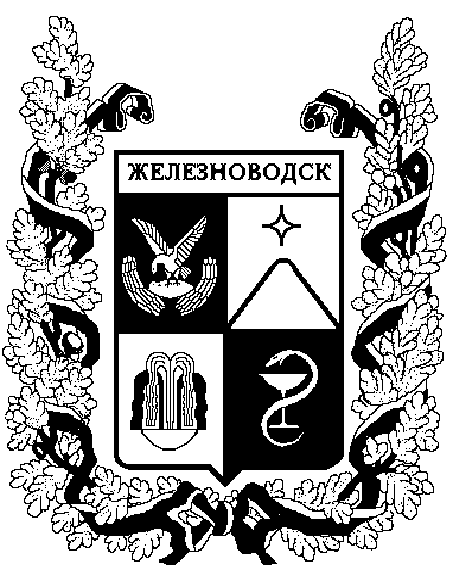 УПРАВЛЕНИЕ ИМУЩЕСТВЕННЫХ ОТНОШЕНИЙ АДМИНИСТРАЦИИ  ГОРОДА-КУРОРТА ЖЕЛЕЗНОВОДСКАКалинина ул., д. . Железноводск,Ставропольский край, 357400Тел/ факс 31938E-mail: uiozhv@mail.ru ОГРН 1022603427494, ОКПО 32629538 ИНН/КПП 2627011630/262701001№ _______«_____»________  20___ г.На № __________ от ____________Наименование органа или организации, направляющих межведомственный запросНаименование органа или организации, в адрес которых направляется межведомственный запросВ целях предоставления муниципальной услугиНормативный правовой акт, которым установлено представление документа и (или) информации, необходимых для предоставления муниципальной услугиПросим предоставить сведенияВ отношенииВ соответствии со ст. 72 Федерального закона от 27 июля 2010 г. № 210-ФЗ «Об организации предоставления государственных и муниципальных услуг» просим подготовить и направить ответ в течение пяти рабочих дней со дня поступления запросаВ соответствии со ст. 72 Федерального закона от 27 июля 2010 г. № 210-ФЗ «Об организации предоставления государственных и муниципальных услуг» просим подготовить и направить ответ в течение пяти рабочих дней со дня поступления запросаКонтактная информация для направления ответа на межведомственный запросДата направления межведомственного запросаЗапрос подготовилДолжность, ФИО: тел.ЗАЯВЛЕНИЕЗАЯВЛЕНИЕНачальнику управления имущественных отношений администрации города-курорта Железноводска И.В. Гречкину1.1.Полное наименованиеРусская Православная старообрядческая Церковь1.2.Государственный регистрационный номер записи о государственной регистрации юридического лица в Едином государственном реестре юридических лиц, за исключением случаев, если заявителем является иностранное юридическое лицо10336014254981.3.Идентификационный номер налогоплательщика-1.4.Место нахожденияРоссийская Федерация, Ставропольский край, город Железноводск, улица Карла Маркса, дом 751.5.Кадастровый номер испрашиваемого земельного участка26:31:010203:1231.6.Основание предоставления земельного участка без проведения торгов из числа предусмотренных пунктом 2 статьи 39.10 Земельного кодекса Российской ФедерацииПодпункт 4 пункта 2 статьи 39.10 Земельного кодекса1.7.Цель использования земельного участкаДля размещения храма1.8.Реквизиты решения о предварительном согласовании предоставления земельного участка, в случае если испрашиваемый земельный участок образовывался или его границы уточнялись на основании данного решения-1.9.Реквизиты решения об изъятии земельного участка для государственных или муниципальных нужд в случае, если земельный участок предоставляется взамен земельного участка, изымаемого для государственных или муниципальных нужд-1.10.Фамилия, имя, отчество представителя заявителяИванов Иван Иванович1.11.Реквизиты документа, удостоверяющего личность представителя заявителяПаспорт гражданина РФ, серия 07 02 № 123456, выдан ОВД г. Железноводска Ставропольского края от 12.05.2002 г.1.12.Способ уведомления заявителя, представителя заявителя (нужное подчеркнуть)посредством телефонной связи; посредством электронной почты; посредством почтовой связи1.13.Почтовый адрес, адрес электронной почты, контактный телефон для связи с заявителем (представителем заявителя)Почтовый адрес: Российская Федерация, Ставропольский край, город Железноводск, улица Карла Маркса, дом 75;Адрес электронной почты: mmitropolia@gmail.com;Телефон: 8 87932 6 45 25_____________________            Иванов Иван Иванович                   (подпись)                                              (инициалы, фамилия)_____________________            Иванов Иван Иванович                   (подпись)                                              (инициалы, фамилия)ЗАЯВЛЕНИЕЗАЯВЛЕНИЕНачальнику управления имущественных отношений администрации города-курорта Железноводска И.В. Гречкину1.1.Фамилия, имя, отчествоИванов Иван Иванович1.2.Место жительстваРоссийская Федерация, Ставропольский край, город Железноводск, улица Ленина, дом 1451.3.Реквизиты документа, удостоверяющего личностьПаспорт гражданина РФ, серия 07 03 № 123456, выдан ОВД г. Железноводска Ставропольского края от 12.05.2003 г.1.4.Кадастровый номер испрашиваемого земельного участка26:31:010205:1251.5.Основание предоставления земельного участка без проведения торгов из числа предусмотренных пунктом 2 статьи 39.10 Земельного кодекса Российской Федерацииподпункт 8 пункта 2 статьи 39.10 Земельного кодекса1.6.Цель использования земельного участкадля размещения индивидуального жилого дома1.7.Реквизиты решения о предварительном согласовании предоставления земельного участка, в случае если испрашиваемый земельный участок образовывался или его границы уточнялись на основании данного решения-1.8.Фамилия, имя, отчество представителя заявителя (в случае если с заявлением обращается представитель заявителя)-1.9.Реквизиты решения об изъятии земельного участка для государственных или муниципальных нужд в случае, если земельный участок предоставляется взамен земельного участка, изымаемого для государственных или муниципальных нужд-1.10.Реквизиты документа, удостоверяющего личность представителя заявителя (в случае если с заявлением обращается представитель заявителя)-1.11.Способ уведомления заявителя, представителя заявителя (нужное подчеркнуть)посредством телефонной связи; посредством электронной почты; посредством почтовой связи1.12.Почтовый адрес, адрес электронной почты, контактный телефон для связи с заявителем (представителем заявителя)Почтовый адрес: Российская Федерация, Ставропольский край, город Железноводск, улица Ленина, дом 145;Адрес электронной почты:Ivanov@mail.ru;Телефон: 8 87932 6 48 28_____________________                    Иванов Иван Иванович                   (подпись)                                                     (инициалы, фамилия)_____________________                    Иванов Иван Иванович                   (подпись)                                                     (инициалы, фамилия)УПРАВЛЕНИЕ ИМУЩЕСТВЕННЫХ ОТНОШЕНИЙ АДМИНИСТРАЦИИ  ГОРОДА-КУРОРТА ЖЕЛЕЗНОВОДСКАКалинина ул., д. . Железноводск,Ставропольский край, 357400Тел/ факс 31938E-mail: uiozhv@mail.ru ОГРН 1022603427494, ОКПО 32629538 ИНН/КПП 2627011630/262701001№ _______«_____»________  20___ г.На № __________ от ____________УПРАВЛЕНИЕ ИМУЩЕСТВЕННЫХ ОТНОШЕНИЙ АДМИНИСТРАЦИИ  ГОРОДА-КУРОРТА ЖЕЛЕЗНОВОДСКАКалинина ул., д. . Железноводск,Ставропольский край, 357400Тел/ факс 31938E-mail: uiozhv@mail.ru ОГРН 1022603427494, ОКПО 32629538 ИНН/КПП 2627011630/262701001№ 152/2019 «20»августа  2019 г.На № __________ от ____________УПРАВЛЕНИЕ ИМУЩЕСТВЕННЫХ ОТНОШЕНИЙ АДМИНИСТРАЦИИ  ГОРОДА-КУРОРТА ЖЕЛЕЗНОВОДСКАКалинина ул., д. . Железноводск,Ставропольский край, 357400Тел/ факс 31938E-mail: uiozhv@mail.ru ОГРН 1022603427494, ОКПО 32629538 ИНН/КПП 2627011630/262701001№ 130 «20»августа 2019 г.На № __________ от ____________Наименование органа или организации, направляющих межведомственный запросУправление имущественных отношений администрации города-курорта ЖелезноводскаНаименование органа или организации, в адрес которых направляется межведомственный запросПравительство Российской Федерации В целях предоставления муниципальной услугиПредоставление земельного участка, находящегося в муниципальной собственности или государственная собственность на который не разграничена, в безвозмездное пользование Нормативный правовой акт, которым установлено представление документа и (или) информации, необходимых для предоставления муниципальной услугиАдминистративный регламент предоставления администрацией города-курорта Железноводска Ставропольского края муниципальной услуги «Предоставление земельного участка, находящегося в муниципальной собственности или государственная собственность на который не разграничена, в безвозмездное пользование», утвержденный постановлением администрации города-курорта Железноводска Ставропольского края от 21 января 2020г. № 37Просим предоставить сведенияинформацию о включение (или не включении) земельного участка в перечень земельных участков, предоставленных для нужд обороны и безопасности и временно не используемых для указанных нуждВ отношенииземельного участка, расположенного по адресу: Российская Федерация, Ставропольский край, город Железноводск, Ленина, дом 145, площадью , имеющий кадастровый номер 26:31:01020533, из земель населенных пунктов, разрешенное использование - для нужд обороны и безопасностиВ соответствии со ст. 72 Федерального закона от 27 июля 2010 г. № 210-ФЗ «Об организации предоставления государственных и муниципальных услуг» просим подготовить и направить ответ в течение пяти рабочих дней со дня поступления запросаВ соответствии со ст. 72 Федерального закона от 27 июля 2010 г. № 210-ФЗ «Об организации предоставления государственных и муниципальных услуг» просим подготовить и направить ответ в течение пяти рабочих дней со дня поступления запросаКонтактная информация для направления ответа на межведомственный запросЭлектронная почта: uiozhv@mail.ruДата направления межведомственного запроса20.08.2020 г.Запрос подготовилГлавный специалист - Ефимова Елена Сергеевна, тел. 8(87932) 32244ССУДОДАТЕЛЬССУДОПОЛУЧАТНЛЬМуниципальное образование, в лице Управления имущественных отношений администрации города-курорта ЖелезноводскаСтавропольский край, г. Железноводск ул. Калинина 24-23-64, 4-45-28 Начальник управления имущественных отношений администрации города-курорта Железноводска _______________                  И.В. Гречкин 15 сентября 2019 г.Иванов Иван ИвановичСтавропольский край, г. Железноводск ул. Ленина, 145________________     И.И. Иванов15 сентября 2019 г.